MAШИНСКА ШКОЛА ”КОСМАЈ“-СОПОТРЕПУБЛИКА СРБИЈА - ГРАД  БЕОГРАД11450 Сопот                                                                        Телефони:    8251-227Кнеза Милоша 12                                                                                     2834-132ИЗВЕШТАЈ О ОСТВАРИВАЊУ  ГОДИШЊЕГ ПЛАН РАДАМАШИНСКЕ ШКОЛЕ ”КОСМАЈ“ЗА ШКОЛСКУ 2021/2022 ГОДИНУИзвештај о реализацији годишњег  плана  радаМашинске школе "Космај" у СопотуЗа школску 2021/2022. Годину. Реализација Годишњег програма рада  обављена је у складу са Законом о основама система образовања и васпитања, закона о средњој школи, прописаним плановима и програмима и пратећим законским и подзаконским актима. Административно-финансијска служба и директор школе били су ангажовани на праћењу и примени бројних нових законских прописа за чије тумачење је организовано више стручних семинара којима су присуствовали секретар и шеф рачуноводства школе.Школа већ 40 годинa успешно образује младе људе производних и услужних занимања.  Многи бивши ученици су  успешни приватни предузетници, са којима остварујемо врло добру сарадњу, као што су "МОС", "Металика", "Прометал" и друге.Школа је од почетка школске године реализовала план и програм образовања у подручју рада машинство и обрада метала. Образовни профили који су заступљени су уско повезани са потребама локалне средине.Успешно је остварена сарадња како са малом привредом тако и са локалном средином.Настава се одвијала непосредно у школи у преподневној смени. Часови су почињали у 7.30 а последњи час се завршавао у 13.30 часова. Због епидемије вируса КОВИД-19 долазило је до промена у школском календару. Школа је током године пратила и примењивала све препоруке кризног штаба. Због дојава о бомби уз сагласност Савета родитеља школа је неколико дана радила онлајн како се не би губила настава. Свако одељење имало је своју учионицу, практична настава се одржавала у школској радионици а настава појединих предмета у кабинетима опремљеним рачунарима.Школска слава Свети Сава је прослављена у просторијама школе по препоруци Министарства просвете уз поштовање епидемиолошких мера уз присуство минималног броја запослених и ученика. Прослава Дан школе планирана за  19. мај одложена је због дојаве о бомби и померена за 27.мај када је одржана  у просторијама школе уз поштовање епидемиолошких мера. Том приликом уз пригодан програм промовисани су школски пројекти.Услови рада школе и организација радаУ школској 2021/2022. години школа је имала 5 одељења, од тога:У I разреду је 2 одељења:Једно одељење III степена у подручју рада машинство и обрада метала образовни профил:•Механичар привредне механизацијеЈедно одељење IV степена у подручју рада машинство и обрада метала образовни профил: •Техничар за компјутерско управљање CNC машинаУ II разреду је 2 одељења:Једно одељење III степена у подручју рада машинство и обрада метала образовни профили:•Механичар привредне механизације•БраварЈедно одељење IV степена у подручју рада машинство и обрада метала образовни профил: •Техничар за компјутерско управљање CNC машинаУ III разреду је 1 одељење:Једно одељење III степена у подручју рада машинство и обрада метала образовни профили:•Механичар привредне механизације•БраварМатеријално-технички услови за рад су задовољавајући а сва расположива опрема и наставна средства коришћена су према плану и програму. Купљен је неопходан алат и материјал потребан за рад у радионици за практичну наставу. Школа је верификовала образовни профил четвртог степена-Техничар за компјутерско управљање CNC машина, па сходно томе према Правилнику о ближим условима у погледу простора, опреме и наставних средстава за остваривање наставних планова и програма образовања и васпитања за стручне предмете за образовне профиле у трогодишњем и четворогодишњем трајању у стручним школама у подручју рада машинство и обрада метала „Сл.гласник РС-Просветни гласник“ бр.17/2015, 7/2016, 4/2017, 5/2017, 11/2017, 4/2018 и 13/2018, купљен је сав неопходан алат за школску радионицу  ради обављања практичне наставе као и неопходан материјал за кабинете за теоријску наставу.Школа има видео надзор који је постављен 2007. године,  као и  аутоматско школско звоно. Уградњом видео надзора који покрива све ходнике и улаз у школу знатно је смањен број нежељених догађаја међу ученицима. Све коришћене учионице су опремљене рачунаром, пројектором и зидним платном. Сви  рачунари  су повезани на интернет. Школа је укључена у пројекат ''Повезане школе'' који финансира Министарство просвете, науке и технолошког развоја чиме смо добили бежични интернет са најсавременијом опремом. Локална самоуправа је школи донирала 3 клима уређаја који су током лета постављени у наставничкој зборници, канцеларији директора и канцеларији педагога.Списак опреме по кабинетима:1.Кабинет за географију, историју: рачунар, пројектор, звучници2.Кабинет за моделирање и компјутерску графику:  13 рачунара, скенер, интерактивна табла SMART3.Кабинет за програмирање: 17 рачунара, пројектор, звучници, штампач5. Кабинет за механику и техничко цртање:  рачунар, пројектор6. Кабинет за српски језик:  рачунар, пројектор, 2 звучника по 10w7. Учионица 6:  рачунар8. Радионица за пројектовање технолошких система: 6 рачунара, TV SMART,  SHERLINE струг и глодалица9. Канцеларија секретара и рачуноводства: 2 рачунара, копир апарат, 2 штампача, матрични штампач, клима уређај10. Канцеларија педагога:  рачунар, копир апарат, штампач, мобилни пројектор, клима уређај11. Канцеларија директора:  рачунар, мултифункцијски уређај ,  лаптоп, ДВР са монитором за видео надзор, синтисајзер, цд мп3 плејер,  фотоапарат, од сопсвених средстава купљен је мултифункцијски штампач, клима уређај12. Радионица за ПТС – 2 , ЦНЦ рутер-EMAX, 2 рачунара, орман са кључевима и резервним деловима фрезера , отпрашивач13. Библиотека : Рачунар, штампач14. Kабинет за математику : пројектор, рачунар, звучници 2x 20 W15. Kaбинет за енглески језик : рачунар, пројекто, звучници 2х20 W16. Зборница: клима уређај, копир апарат, рачунар и штампач.На крају школске године школа је добила нову рачунарску опрему и то 15 рачунара је донирала ШУ Београд а 8 рачунара јединица локалне самоуправ Сопот.  Током школске 2021/22. године, васпитно-образовни процес је изводило 20 наставника. Настава није у потпуности стручно заступљена. Наставни кадар чине четири дипломирана машинска инжењера, наставник практичне наставе и у потпуности је реализован уже стручни део наставног плана и програма. Професори  опште  образовних  предмета   углавном  су  процентуално  заступљени  у  нашој  школи, као  што  је  то  професор  историје, музичке уметности, екологије и заштите животне средине, географије, ликовне културе, енглески језик као и школски педагог на кога школа има право 50% па је запослен у две школе. Административно техничко и помоћно особље испуњава услове за рад школе.Током школске године наставници су се усавршавали како у установи тако и ван установе где су похађали онлајн семинаре.	Реализација појединих облика васпитно-образовног радаПрво полугодиште почело је у среду 1. септембра 2021. године а завршило се у четвртак 30. децембра 2021.године, на основу Правилника о календару образовно-васпитног рада средњих школа за школску 2021/2022. годину и Правилника о изменама Правилника о календару образовно-васпитног рада средњих школа за школску 2021/2022 од 5.новембра 2021.године. Друго полугодиште почело је у понедељак 24. јануара 2022. године а завршено 24.6.2022. Према школском календару у I, II и III разреду трогодишњег и четворогодишњег образовања обавезни облици образовно-васпитног рада реализовани су 37 петодневних наставних седмица односно 183 наставних дана, а у III разреду трогодишњег образовања у 34 петодневне наставне седмице, односно 168 наставних дана. Ове године због измена које су настале у календару образовно-васпитног рада средњих школа имали смо мање радних дана па је дошло до мањег одступања у реализацији часова редовне наставе. Настава и други облици образовно-васпитног рада остварили су се у 2 полугодишта, а према календару образовно-васпитног рада средњих школа. Ученици су имали мини јесењи распуст 8.-12. новембра 2021. на основу измене школског календара због епидемиолошке ситуације и у периоду од 14.-18. фебруара 2022. У току школске године ученици су имали зимски и летњи распуст. Зимски распуст трајао је у периоду од 31.12.2021. до 21.1.2022. Летњи распуст је започео у среду 25. јуна а завршио се 31. августа. 2022. године. Од празника у школи се нерадно празновао Дан уставности 15. И 16. фебруара. 2022, Велики петак 22.4.2022., Ускрс 25.4.2022. и  Први мај 2.- 3.5.2022.Број планираних и остварених часова редовне наставе, одељенске заједнице, допунске и додатне наставе и друштвено корисног рада приказан је у табели 4 на крају овог извештаја. Допунска настава организована је из предмета где је било слабих оцена и тамо где су ученици заостајали у савлађивању наставних садржаја. Ученици који су редовно похађали допунску наставу су постигли жељене резултате.Додатна настава организована је из предмета где је било заинтересованих ученика, рад секција је организован у складу са епидемиолошком ситуацијом а први пут је радила фотографска секција за коју су ученици показали интересовање у анкетирању претходне године. Практична настава је реализована према плану и програму у школским радионицама, кабинетима и предузећима. 		Ученици завршних разреда су добили списак тема за матурски испит као и питања која треба да проуче за полагање усменог дела матурског испита. Практична настава и блок настава реализоване су у предвиђеном обиму, према плану и програму у школским радионицама, кабинетима и предузећима.Припремна настава за разредне испите одржана је у јуну, непосредно пре испита а припрема за полагање поправног испита у јуну за ученике завршних разреда и  у августу непосредно пре полагања испита. Ученици су о терминима благовремено информисани путем огласне табле у школи, објаве на сајту школе и путем порука и телефонских позива.Екскурзије, излети, посете сајмовимаЕкскурзије нису реализоване. Организована је у сарадњи са локалном самоуравом посета Пољопривредном сајму у Новом Саду 25.5.2022. и посета Сајму технике и научних достигнућа на Београдском сајму 26.5.2022.Извештај о раду секцијаИзвештај о раду фотографске секцијеУ току школске 2021/22.г. рад фотографске секције се одвијао по плану и програму. Одржани су сви предвиђени часови. Школа је за потребе фотографске секције купила фотоапарат са сталком и припадајућим ранцем. Ученици  су у току године научили да користе ручна подешавања на фото-апарату и да искористе подешавања на апаратима која се односе на светло и да употребе разне изворе светла како би фотографија била што боља. Стекли сузнања да примене основна правила композиције у фотографисању и анализи визуелних садржаја. Оспособили су се да користе програме за обраду фотографије. Стекли су увид у тесну повезаност разних уметности – музике, сликарства, књижевности,филма, фотографије. На основу стечених знања о фотографији оспособљени су данаправе најбољи одабир фотографија и презентују их. Ученици су учествовали на првом Smartphone Film Festival Sopot, у организацији удружења „Грана“.  У школи је поставњена изложба одабраних фотографија.Извештај предала Емина ПештанацИзвештај фудбалске секције за школску  2021-22годИз предмета физичко васпитање било је планирано да крене са радом фудбалска секција у октобру месецу.План рада фудбалске секције смо направили, осамнаесторо ученика се пријавило за учешће, али смо због тада неповољне епидемиолошке ситуације почетак секције одложили за касније. У току зиме је епидемиолошка ситуација била боља али смо имали проблем са немањем термина у сали. Пошто спортску салу наша школа дели са основном и економском школом  па истовремено у сали буде више одељења , фудбалску секцију  нисмо могли организовати у сопственом термину а из безбедносних разлога смо одустали у термину кад се на полвини сале одржава гимнастичка  секција других школа. У наредној школској години покушаћемо да  се изборимо за сопствени термин у сали, или ћемо са радом секције кренути још у септембру на спољним теренима, све док нам временски услови буду дозвољавали.                                                                              Наставник физичког васпитања:                                                                                 Тамара МинићСарадња са родитељимаИзвештај о сарадњи са родитељима ученика одељења М11 у току другог полугодишта школске 2021/2022.годинеСарадња са родитељима у другог полугодишта ове школске године одвијала се путем одржаних родитељских састанака, 2 састанка,  у априлу и јуну месецу као и онлајн путем (телефонски позиви, смс поруке, вибер поруке). Родитељи су могли да комуницирају са одељењским старешином и после радног времена као по договору.Табела 1. Посете родитеља током другог полугодиштаТема родитељског састанка на крају трећег класификационог периода била је утврђивање успеха ученика, васпитно дисциплинске мере, изостанци ученика, организовање излета и екскурзија и практична настава ученика.Тема четвртог родитељског састанка била је анализа успеха ученика на крају школске године, васпитно-дисциплинске мере и изостанци ученика као и подела сведочанстава. Са родитељима ученика који су неоправдано изостајали с наставе или се непримерено понашали, одељењски старешина је сарађивао кроз појачану комуникацију и саветодавни рад.Родитељи су обавештени о подели сведочанстава која је одржана 01.07.2022..године.План сарадње са родитељима није остварен у потпуности. Сви родитељи одговарају на позиве одељењског старешине. Одељењски старешина ће се трудити у току наредне школске године да још више побољша комуникацију са родитељима кроз сопствену иницијативу са надом да ће доћи до још бољег успеха.Одељењски старешина: Милован Радонић, дипл.маш.инж.Извештај о сарадњи са родитељима ученика одељења М12 у току другог полугодишта школске 2021/2022. годинеСарадња са родитељима у току другог полугодишта ове школске године одвијала се путем одржаних родитељских састанака у априлу и јулу месецу као и онлајн путем (телефонски позиви, смс поруке и вибер поруке). Само један старатељ долазио на разговор у школу у два наврата у току другог полугодишта. Родитељи су могли да комуницирају са одељењским старешином и после радног времена као по договору.Табела 1. Посете родитеља током школске годинеТема трећег родитељског састанка била је анализа успеха ученика на крају трећег класификационог периода, редовност похађања наставе, изостанци и васпитно-дисциплинске мере, евиденција ученика за допунску наставу и ваннаставне активности, упознавање родтитеља са предузетничким пројектом, излети, очување сопственог здравља и редовно одржавање хигијене. Родитељи који нису могли да присуствују родитељском састанку обавештени су онлајн путем о постигнутом успеху ученика. Са родитељима ученика који су неоправдано изостајали с наставе или се непримерено понашали, одељењски старешина је сарађивао кроз појачану комуникацију и саветодавни рад.Тема четвртог родитељског састанка била је аланиза успеха ученика на крају школске године, редовност похађања наставе, изостанци и васпитно-дисциплинске мере, евиденција ученика за допунску наставу и ваннаставне активности, излети, пројекти школе представљени за Дан школе, подела сведочанстава, школски распуст – активан одмор. Одељењски старешина је посебно скренуо пажњу на понашање појединих ученика који су неоправдано изостајали са наставе или су ометали наставу током школске године како се исто понашање не би наставило наредне године.Родитељи су обавештени о подели сведочанстава која је одржана 1.7.2022. године. План сарадње са родитељима остварен је у потпуности. Сви родитељи су се одазивали на позиве и обавештења одељењског старешине и сарађивали са одељењским старешином кад год би настао неки проблем и заједничким снагама се радило на решавању проблема како би њихова деца исправила своје понашање или побољшали свој успех. Наредне школске године одељењски старешина ће се трудити у договору са стручним сарадником и директором школе да интензивира комуникацију са родитељима појединих ученика у нади да ће заједно постићи позитивне резултате.Одељењски старешина:Милка МитровићГодишњи извештај о сарадњи са родитељима ученика одељења М21
 школске 2021/2022. годинеСарадња са родитељима у току ове школске године одвијала се путем одржаних родитељских састанака у септембру, новембру, априлу и јулу месецу, и појединачним посетама родитеља  и онлајн путем (телефонски позиви, смс поруке, вибер поруке). Родитељи су могли свакодневно да комуницирају са одељењским старешином путем вибер групе коју смо направили првог радног дана, сви су на првом родитељском састанку упознати са терминима отворених врата, али ни ове године нису користили могућност доласка у школу у тим терминима.Табела 1. Посете родитеља током школске годинеТема родитељског састанка на почетку школске године била је упознавање родитеља са начином извођења наставе у току тренутне епидемиолошке ситуације, избор родитеља за Савет родитеља, договор око набавке уџбеника и обавештење о правилима правдања изостанака ученика са наставе. Договорено је да родитељи обавесте одељенског старњшину телефонским путем  чим наступи изостајање и да уредно шаљу лекарска оправдања, а да одељенски старешина контактира родитеље ако није добио информацију од њих због чега дете не долази два дана. Овај договор је испоштован, али су ове школске године поједини ученици каснили на шасове после одмора , тако да је број неоправданих изостанака прилично већи него прошле године 113 односно 8,07 по ученику.Родитељи су на крају сваког класификационог периода  обавештени телефонским путем (смс и вибер групе) и на родитељским састанцима одржаним 18.11.2022.у просторијама школе (прво тромесечије)и 2804.2022.(друго тромесечије) о постигнутом успеху ученика, изостанцима и васпитно-дисциплинским мерама, Родитељи су обавештени о подели књижица која је на полугодишту одржана 31.12.2021. године, и тој подели ђачких књижица поред десет ученика присуствовало је троје родитеља, а на додели сведочанстава  на крају школске године одржаној 01.07.2022. поред једанаест   ученика присуствовао је један родитељ.Закључак
План сарадње са родитељима је остварен у великој мери, у појединим аспектима сарадња је била на нивоу планиране или боља а у неким аспектима и није јер су родитељи слабо долазили у школу да се уживо информишу о постигнућима своје деце. Велики број родитеља је редовно комуницирао са разредним старешином, интересовао се за понашање и успех своје деце у школи и редовно се одазивали позиву разредног старешине, јављали  телефонским путем и обавештавали разредног старешину ако би због неке новонастале ситуације могло доћи до промене понашања ученика у школи, и поред тога дисциплина појединих ученика током школске године је периодично била лошија и то се кажњавало дисциплинским мерама, после којих се стање са дисциплином код тих ученика поправљало. Изречена је 10 дисциплинских мере, и то 4 укора одељенског старешине , 3 укора одељенског већа и 3 укора директора. Пошто је број дисциплинских мера изречених ове школске године знатно већи у односу на прошлу школску годину, неопходно је још више, инсистирати да родитељи обавештавају одељенског старешину ако примете промене у навикама и понашању код деце, као што је ове школске године највише неоправданих изостанака било зато што је неколико ученика пропушило и каснило на часове после одмора управо због тога. Одељењски старешина ће се трудити у договору са стручним сарадником и директором школе да и у наредној школској години благовремено  комуникацира са родитељима у нади да ће заједно постићи што  позитивније резултате.Одељењски старешина         Тамара МинићИзвештај о сарадњи са родитељима ученика одељења М22 у току другог полугодишта школске 2021/2022.годинеСарадња са родитељима у другог полугодишта ове школске године одвијала се путем одржаних родитељских састанака у априлу и јуну месецу као и онлајн путем (телефонски позиви, смс поруке, вибер поруке). Родитељи су могли да комуницирају са одељењским старешином и после радног времена као по договору.Табела 1. Посете родитеља током другог полугодиштаТема родитељског састанка на крају трећег класификационог периода била је утврђивање успеха ученика, васпитно дисциплинске мере, изостанци ученика , организовање излета и екскурзија и практична настава ученика.Тема четвртог родитељског састанка била је анализа успеха ученика на крају школске године, васпитно-дисциплинске мере и изостанци ученика као и подела сведочанстава. Са родитељима ученика који су неоправдано изостајали с наставе или се непримерено понашали, одељењски старешина је сарађивао кроз појачану комуникацију и саветодавни рад.Родитељи су обавештени о подели сведочанстава која је одржана 01.07.2022..године.План сарадње са родитељима није остварен у потпуности. Поједини родитељи не одговарају на позиве одељењског старешине нити долазе у школу у термину отворених врата. Одељењски старешина ће се трудити у току наредне школске године да побољша комуникацију са родитељима кроз сопствену иницијативу са надом да ће доћи до бољег успеха.Одељењски старешина: Драгана МаринковићИзвештај о сарадњи са родитељима ученика одељења М31 у току другог полугодишта школске 2021/2022.годинеСарадња са родитељима у другог полугодишта ове школске године одвијала се путем одржаних родитељских састанака у марту и мају месецу (раније у односу на остале разреде због динамике рада завршног разреда) као и онлајн путем (телефонски позиви, смс поруке, вибер поруке). Родитељи су могли да комуницирају са одељењским старешином и после радног времена као по договору.Табела 1. Посете родитеља током другог полугодиштаТема родитељског састанка на крају трећег класификационог периода била је утврђивање успеха ученика, васпитно дисциплинске мере, изостанци ученика , организовање излета и екскурзија и практична настава ученика.Тема четвртог родитељског састанка била је анализа успеха ученика на крају школске године, васпитно-дисциплинске мере и изостанци ученика као и подела сведочанстава и диплома. Са родитељима ученика који су неоправдано изостајали с наставе или се непримерено понашали, одељењски старешина је сарађивао кроз појачану комуникацију и саветодавни рад.Родитељи су били обавештени о подели сведочанстава и диплома о завршеном школовању која је одржана 27.06.2022..године за оне ученике који су положили завршни испит редовно, без разредних испита, 18.07.2022. године за оне ученике који су положили завршни испит након разредних испита, и 31.08.2022. године за ученика који је положио завршни испит након поправних испита.План сарадње са родитељима није био остварен у потпуности. Поједини родитељи нису одговарали на позиве одељењског старешине нити долазили у школу у термину отворених врата, што је се одразило и на успех ученика.Фалим те боже па сам их испратио, у име Гуче, и кајмака, и раџе, далеко им лепа кућа, амин!Одељењски старешина: Никола РадисављевићИзвештај о раду Наставничког већаУ првој половини школске 2021/2022.године закључно са 02.02.2022. године одржано је шест седница Наставничког већа. Због епидемије вируса КОВИД-19 две седнице су одржане онлајн путем дељеног Гугл документа.Датуми одржавања седница и закључци/одлуке:1. Редовна седница-24.09.2021.- седница је одржана онлајн путем дељеног Гугл документа. Наставничко веће је је упознато са Годишњим планом рада школе у школској 2021/2022. години. Разматран је извештај о остваривању годишњег плана рада школе за школску 2020/2021. годину, као и извештај о раду директора школе у школској 2020/2021.години. Разматран је нови план и програм за образовни профил техничар за компјутерско управљање ЦНЦ машина у другом разреду. Анализиран је почетак школске године. Наставници су се изјаснили о терминима одржавања допунске, додатне наставе и слободних активности. Наставници су упознати са Правилником о оцењивању ученика у средњој школи. Разговарано је о стручном усавршавању наставника. Наставник Никола Радисављевић и координатор Тима за међупредметне компетенције и предузетништво одржао је презентацију кроз коју је представио појмове компетенција и предузетништва, њихов садржај и функције, као и начине развијања међупредметних компетенција у установи. Једногласно је усвојен распоред часова.2. Редовна седница-22.10.2021.- Распоред свих облика образовно-васпитног рада је више пута мењан због ангажовања наставника у више школа. Након измена и усклађивања предложен распоред часова је једногласно усвојен. Договорено је одржавање огледних и угледних часова. Анализирана су постигнућа ученика на иницијалним тестовима. У оквиру стручних већа дати су предлози за унапређење наставе. Разговарано је о ученицима који раде по ИОП-у. Наставници су упознати са Развојним планом школе и Планом за самовредновање. Координатор Тима за квалитет рада установе, Марко Јовановић је дао предлог мера за побољшање рада установе. Представљен је план посете часовима директора и педагога. Одељенске старешине су поднеле извештај о сарадњи са родитељима. Педагог Нада Јанковић је представила стручно усавршавање коме је присуствовала КА1 пројекат мобилности Основне школе“Јелице Миловановић“, под покровитељством Еразмус плус. Обука је одржана у Фиренци. 3. Редовна седница-5.11.2021.- разматрана је реализација редовне, допунске, додатне наставе и секција на крају првог класификационог периода. Утврђен је успех и изостанци ученика. Разматрана је дисциплина ученика, изречене васпитно-дисциплинске мере али се говорило и о похвалама ученика. Донете су мере за побољшање успеха ученика. Анализирана су постигнућа ученика који раде по ИОП-у. Стручни активи, тимови и већа су поднели извештај о свом раду.4. Ванредна седница-26.11.2021.- Изрицање васпитно-дисциплинске мере ученику одељења М22 Војину Абазовићу. Ученику је једногласно изречен Укор наставничког већа.5. Редовна седница-31.12.2021.- Анализиран је успех, владање, похвале, изречене васпитно-дисциплинске мере и изостанци ученика на крају првог полугодишта. Утврђене су мере за побољшање успеха. Анализирана је реализација редовне, допунске, додатне наставе као и рад секција. Анализирала се реализација Годишњег плана рада у првом полугодишту. Тим за самовредновање рада школе је поднео извештај о активностима. Наставници задужени за школске пројекте информисали су присутне о реализацији истих. Поднет је извештај о посети часова директора и педагога школе. Разматрало се на који начин обележити школску славу Свети Сава због епидемиолошке ситуације. Предложен је план уписа за наредну школску годину. Координатор Тима за професионални развој наставника Драгана Маринковић, поднела је извештај о стручном усавршавању наставника. 6. Редовна седница- 02.02.2022.- седница је одржана онлајн путем дељеног Гугл документа. Разматрана је опремљеност школске радоинице, кабинета и школске библиотеке. Предсеници Стручних већа су известили о усаглашавању критеријума оцењивања на нивоу већа. Наставници су упознати са прегледом педагогошке документације. Анализиран је Оперативни план рада школе за друго полугодиште који је послат Школској управи на усвајање. Стручни активи, тимови и већа су поднели извештај о свом раду. Наставници су упознати са изменама и допунама Закона о основама система образовања и васпитања и Закона о средњем образовању. Текст закона је прослеђен наставницима путем мејла.У другој половини школске 2021/2022.године закључно са 30.08.2022. године одржано је 6 седница Наставничког већа. Једна седница одржана је онлајн путем дељеног Гугл документа.7. Редовна седница Наставничког већа одржана је 23.02.2022.године. Разматрана је ефикасност допунске и додатне наставе. Анализирана је сарадња са родитељима. Координатор Тима за професионални развод наставника, Драгана Маринковић, поднела је извештај о стручном усавршавању наставника за претходна три месеца. Разматрао се Полугодишњи извештај о раду директора школе у школској 2021/20. години, као и Полугодишњи извештај о остваривању плана рада школе за школску 2021/20. годину. 8. Редовна седница Наставничког већа одржана је 8.4.2022. године. На њој је анализиран успех и владање ученика на крају трећег класификационог периода и изостанци ученика, као и анализа ученика који раде по ИОП-у, дат је предлог мера за даљи рад. Говорило се о узроцима изостајања ученика са наставе. Анализирана је реализација редовне, допунске, додатне наставе као и рад секција. Донете су нове мере за побољшање успеха у учењу и понашању ученика. Стручни активи, тимови и већа су поднели извештај о свом раду. Донета је одлука о организацији завршног испита, говорило се о припремама за прославу Дана школе, као и о начинима промоције школе и сарадњи са основним школама у циљу што већег броја уписаних ученика у први разред идуће школске године. 9. Редовна седница Наставничког већа одржана је 6.6.2022. онлајн, преко дељеног гугл документа. На њој је анализиран успех и владање ученика на крају другог полугодишта за завршне разреде, указано је и на реализацију Годишњег плана за завршне разреде, где је констатовано да је годишњи фонд часова у потпуности остварен и да је извршена надокнада часова за оне предмете који су били на губитку због дана када је била дојава о подметнутој бомби, као и због других дана који су због календара били у мањку. Донете су одлуке о извођењу припремне наставе за полагање поправних и разредних испита ученика завршних разреда и формиране су испитне комисије. Дат је предлог за ученика генерације где је једногласно изабран ученик Лука Хоман М31. Пословник о раду Наставничког већа је усвојен једногласно. 10. Редовна седница Наставничког већа одржана је 21.6.2022. године. На њој је Наставничко веће упознато са успехом ученика на завршном испиту у јунском року. Говорило се о подели сведочанстава и диплома ученицима који су успешно положили завршни испит, а која ће се обавити 23.6.2022. у 8.00 у просторијама школе. На предлог одељењског већа, наставничко веће је наградило 4 ученика: за ђака генерације, за одличан успех, за најбољег у образовном профилу бравар и за најбољег у образовном профилу механичар привредне механизације. 11. Редовна седница Наставничког већа одржана је 8.7.2022.године. На њој је дата анализа успеха ученика након полагања разредних и поправних испита у јунском испитном року школске 2021/22. године: у одељљењу М12 два ученика понављају разред; у одељењу М21 један ученик је полагао разредни испит из предмета Механика и положио; у одељењу М31 разредне и поправне испите полагало је 6 ученика, један ученик није приступио полагању ниједног разредног ни поправног испита и сходно томе су му и закључене оцене, док је један ученик на разредном испиту из предмета Практична настава остварио недовољан успех и био упућен на поправни испит, али је пре тога на захтев родитеља исписан из школе.  12. Редовна седница одржана је 30.08.2022. године. Анализиран је успех ученика на крају школске 2021/2022. године након што су одржани поправни и завршни испити, као и реализација плана Наставничког већа и дати су предлози за наредну школску годину. Говорено је о опремљености школске радионице, кабинета и библиотеке, као и о степену њихове употребе, изнет је предлог за набавку наставних средстава за наредну школску годину. Разматране су саме припреме за почетак нове школске године: одрађена је подела наставних предмета, одређене су разредне старешина, руководиоци одељењских и стручних већа, подељена су задужења у оквиру 40-часовне радне недеље, донета је одлука о коришћењу уџбеника издавача Завод, о коришћењу простора пошто је сада дозвољена кабинетска настава, урађен је распоред дневног ритма рада школе, као и распоред часова наставника и дежурство. Направљен је и распоред за отворена врата школе. Одређени су координатори и чланови стручних тимова. Директор је на седници уппознала присутне са извештајем о самовредновању рада школе. Урађен је и акциони развојни план школе за школску 2022/23.годину. Говорено је о стручном усавршавању, као и о изради иницијалног теста. Наставник Исидора Глишић је одржала интерну обуку за запослене о иницијалном тестирању. Годишњи извештај о раду одељенских већаУ току школске 2021/2022. године одржано је пет седница одељенских већа (септембар, октобар, новембар, децембар, јануар).На првој седници 17.09.2021. усвојен је план рада већа, начин реализације наставе у школи и комбиновано. Усаглашени су ставови поводом изостајања са наставе. Практична настава је реализована у Школи током септембра.На другој седници 08.10.2021. разматрана је ораганизација рада свих облика наставе. Формиран је групни портрет ученика првог разреда. Анализирана је сарадња са родитељима и снабдевеност ученика уџбеницима, као и реализација наставног плана и програма.Изречено је три укора одељенског већа.На трећој седници 05.11.2021. анализиран је успех ученика у првом тромесечју. Позитивних ученика било је око 50%, а за остале се организовала допунска настава из  више предмета. Праћена је реализација наставног плана и програма. Није било припреме културно-уметничких садржаја са ученицима за прославу Светог Саве, због Ковида 19.Изречено је неколико дисциплинских мера.На четвртој седници 31.12.2021. анализиран је успех ученика на крају првог полугодишта.Позитивних ученика било је око 60%, што је боље од тромесечја. Неоцењених ученика било је 16, углавном је разлог прекомерно изостајање са наставе.Сви облици наставе су реализовани по плану, са мањим одступањима због скраћења полугодишта.Што се васпитних мера тиче у првом полугодишту иречено је 5 опомена одељенског старешине, 13 укора одељенског старешине и 9 укора одељенског већа, 4 укора директораи 1 укор наставничког већа.Изостанака је било доста, чак до 87 изостанака по ученику у М 31. Закључено је да се мора појачати рад на смањењу изостајања са наставе.На петој седници 07.02.2022. на почетку другог полугодишта усвојен је Акциони план мера за унапређење успеха ученика и редовније похађање наставе за период друго полугодиште 2021/2022На шестој седници 21.03.2022. анализирано је похађање допунске наставе, усклађивање критеријуа оцењивања и сарадња са родитељима. Договорене активности за дан школе.На седмој седници 08.04.2022. анализиран је успех ученика у трећем тромесечју. Позитивних ученика било је око 50%, а за остале се организовала допунска настава из  више предмета. Праћена је реализација наставног плана и програма.Изречено је неколико дисциплинских мера.На осмој седници 30.05.2022. Разматрани су тренутни успех ученика и реализација плана и програма, као и реализација Дана школе одржаног 27.05.2022. на коме су представљени пројекти из школске 2021/2022.На деветој седници 06.06.2022. анализиран је успех завршног разреда. 63% је имало позитиван успех. Остали су упућени на поправне и разредне испите.Сви облици наставе су реализовани у потпуности.Одређене су комисије за предстојеће испите.На десетој седници 21.06.2022. анализиран је успех после завршних испита у јунском року. Пролазност испита је 100%. Најбољима су додељене награде.На једанаестој седници 27.06.2022. анализиран је успех ученика осталих разреда. Позитиван успех је имало око 95%, док су остали упућени на поправне и разредне испите. Два ученика понављају разред.На дванаестој седници 08.07.2022. анализиран је успех поправних и разредних испита. Пролазност испита 100%, два ученика нису приступила полагању испита.На тринаестој седници 15.07.2022. анализиран је успех ученика на завршном испиту који је следио након разредних испита. Пролазност испита 100%.На четрнаестој седници 30.08.2022. анализиран је успех ученика на завршном испиту који је следио након поправног испита. Пролазност испита 100%.Координатор рада одељенских већаМарко ЈовановићИзвештај о раду одељењског старешине одељења М11 за период другог полугодишта школске 2021/2022.годинеУ првој години одељења М11 предвиђено је 37 часова одељењског старешине. Током другог полугодишта реализовано је 20 часова. Планом рада одељењских старешина за друго полугодиште предвиђене су теме које су усклађене са узрастом ученика и њиховим образовним и развојним потребама – успех ученика, потреба за похађањем допунске наставе, изостанци ученика, али и о радионици на тему предузетништва „Израда фасцикли“.Током другог полугодишта велики број часова одељењског старешине посвећен је учењу и успеху ученика. Одељењски старешина је са ученицима редовно анализирао успех ученика и разговарао о мерама за његово побољшање. Родитељи су константно обавештавани о раду, учењу и понашању. Са ученицима су увежбаване технике успешног учења (издвајање битног у градиву, претварање текста у визуелне информације, мапе ума) и разговарано је о различитим изворима информација и начинима њиховог коришћења. Ученицима је такође наглашавана важност допунске наставе, редовног учења и израде домаћих задатака, као и редовног похађања наставе. У току другог полугодишта ученици одељења M11 нису похађали наставу на даљину јер се одељење није делило на групе (14 ученика унутар одељења).Доста времена је посвећено и темама везаним за међусобне односе ученика и комуникацију - другарству, међусобној помоћи ученика, правилним поступцима у случају насиља, ненасилној комуникацији, решавању конфликата, дискриминацији.Индивидуални рад са ученицимаНајвише проблема у одељењу М11 било је у погледу ситних дечјих кошкања и један физички обрачун који је резултовао смањењем оцене из владања на добро али пошто се није више поновило онда је ученику поправљена оцена на врло добро. Разговори су били делотворни код свих ученика. У одељењу је 13 ђака завршило са примерним владањем и један са врло добрим.Индивидуални разговори са ученицима били су иницирани од стране одељењског старешине у случајевима када је требало појачати васпитни рад са ученицима који су правили дисциплинске проблеме или неоправдано изостајали с наставе или када би биле примећене неке промене у понашању или раду ученика. Рад одељењског старешине дао је позитивне резултате код већине ученика у одељењу. Трудићемо се током наредне школске године да постигнемо још боље резултате и нижемо успехе.Одељењски старешина:Милован Радонић, дипл.маш.инж.Извештај о раду одељењског старешине одељења М12 за период другог полугодишта школске 2021/2022.годинеУ првој години одељења М12 предвиђено је 33 часова одељењског старешине колико је и одржано. Годишњим планом рада одељењских старешина предвиђене су теме које су усклађене са узрастом ученика и њиховим образовним и развојним потребама – упознавање ученика са планом и програмом образовног профила, информисање о условима стипендирања ученика, анализа остваривања практичне наставе, сукоби у одељењу, изостанци ученика, млади и слободно време, организовање излета, побољшање успеха ученика, здрави стилови живота итд.У току другог полугодишта ученици одељења М12 похађали су наставу непосредним путем, а на даљину тек крајем школске године у пар наврата због дојава о бомби за које се испоставило да су лажне. На почетку школске године, смер механичар привредне механизације уписало је 12 ученика од којих се двоје исписало на самом почетку (један ученик је трећег дана септембра прешао на други смер у школи, а други ученик похађао је наставу само првог дана септембра и исписао се половином октобра са образложењем да се предомислио и да жели да промени смер). Крајем првог полугодишта уписан је нови ученик који је прешао из друге школе, али се и он исписао две недеље након почетка другог полугодишта због одређених проблема које је направио у одељењу. Крајем априла уписао се нови ученик тако да је са њим у одељењу на крају другог полугодишта било укупно 10 ученика.У току школске године велики број часова одељењског старешине посвећен је учењу и успеху ученика, здравим стиловима живота и изостанцима. Одељењски старешина је са ученицима редовно анализирао успех ученика и разговарао о мерама за његово побољшање. Са ученицима су увежбаване технике успешног учења (издвајање битног у градиву, претварање текста у визуелне информације, мапе ума), разговарано је о различитим изворима информација и начинима њиховог коришћења као и колико је важно да воде здрав живот, да се баве спортом, мање проводе времена на интернету и да на време иду на спавање. Ученицима је такође наглашавана важност допунске наставе, редовног учења и израде домаћих задатака, као и редовног похађања наставе да се не би заостајало у учењу. Доста времена је посвећено и темама везаним за међусобне односе ученика и комуникацију - другарству, међусобној помоћи ученика, правилним поступцима у случају насиља, ненасилној комуникацији, решавању конфликата, дискриминацији, лепом изражавању, невређању других особа, поштовању личности других ученика, наставника, људи уопште у школи и ван ње.На крају другог полугодишта два ученика постигла су недовољан успех и због већег броја недовољних оцена ти ученици понављају разред. Један од њих по други пут понавља разред тако да он неће моћи да настави редовно школовање већ ванредно.Индивидуални рад са ученицимаИндивидуални разговори са ученицима били су иницирани од стране одељењског старешине у  случајевима када је требало појачати васпитни рад са ученицима који су правили дисциплинске проблеме или неоправдано изостајали с наставе или када би биле примећене неке промене у понашању или раду ученика. У једном броју случајева, ученици су се сами обраћали за помоћ и савет одељењском старешини у вези са проблемима у учењу или оценом из неког предмета, проблемима у комуникацији са вршњацима или у породици. Највише проблема у одељењу М12 било је у погледу неспоразума са вршњацима, тежег прилагођавања првој години средње школе и изостанцима из школе. Разговори су били делотворни код већине ученика.  Био је појачан васпитни рад са једним учеником који је имао одређени сукоб са другим учеником из другог разреда. Осмишљен је план рада и понашање тог ученика се пратило до краја тромесечја у другом полугодишту. Ученик је урадио све активности које су му задате (прављење постера, уважавање других у разреду и ван њега, помоћ другоме и сл.) и показао побољшање понашања. Са осталим ученицима није било већих проблема током другог полугодишта. Неки су чешће изостајали са наставе због чега су добили одређене васпитне мере. Поједини су ометали наставу на одређени начин, али нико није правио веће испаде. Мањи број ученика је санкционисан због свог непримереног понашања смањењем оцене из владања. Исти ученици су обећали да такво понашање више неће испољавати наредне школске године.Рад одељењског старешине дао је позитивне резултате код многих ученика у одељењу. У другом разреду радиће се појачано на побољшању понашања ученика, њихових радних и животних навика.Одељењски старешина:Милка МитровићИзвештај о раду одељењског старешине одељења М21 за период другог полугодишта школске 2021/2022.годинеУ другој години одељења М21 предвиђено је 35 часова одељењског старешине. Током другог полугодишта реализовано је 19 часова. Полугодишњим планом рада одељењских старешина предвиђене су теме које су усклађене са узрастом ученика и њиховим образовним и развојним потребама – анализа међуљудских односа у одељењу, толеранција, како организовати самосталан рад код куће, млади и слободно време, хумани односи међу половима, штетно дејство алкохола, дрога, развијање самопоуздања, правилна исхрана итд.У  току другог полугодишта велики број часова одељењског старешине посвећен је учењу и успеху ученика. Одељењски старешина је са ученицима редовно анализирао успех ученика и разговарао о мерама за његово побољшање. Са ученицима су увежбаване технике успешног учења (издвајање битног у градиву, претварање текста у визуелне информације, мапе ума) и разговарано је о различитим изворима информација и начинима њиховог коришћења. Ученицима је такође наглашавана важност допунске наставе, редовног учења и израде домаћих задатака, као и редовног похађања наставе. Доста времена је посвећено и темама везаним за међусобне односе ученика и комуникацију - другарству, међусобној помоћи ученика, правилним поступцима у случају насиља, ненасилној комуникацији, решавању конфликата, дискриминацији.Индивидуални рад са ученицимаИндивидуални разговори са ученицима били су иницирани од стране одељењског старешине у случајевима када је требало појачати васпитни рад са ученицима који су правили дисциплинске проблеме или неоправдано изостајали с наставе или када би биле примећене неке промене у понашању или раду ученика. У једном броју случајева, ученици су се сами обраћали за помоћ и савет одељењском старешини у вези са проблемима у учењу или оценом из неког предмета, проблемима у комуникацији са вршњацима или у породици. Највише проблема у одељењу М21 било је у погледу нередовног учења појединих предмета тако да смо доста времена посвећивали тој теми, У сарадњи са предметним наставницима и родитељимљ, одељенски старешина се трудио да им на време скрене пажну и то је ове школске године имало добар ефекат. Доста проблема је било због кашњења на наставу после одмора из разлога што су поједини ученици пропушили, са њима су обављени појединашни разговори,разговори су обављени и са родитељима Ученици су у великој мери слушали савете и школску годину завршили без негативних оцена али свакако стоји да резултати у наредном периоду могу и морају бити бољи. Пошто смо ове школске године у децембру месецу имали инцидент са снимком за време практичне наставе одељенски старешина је због све већег броја ученика који немају вештине конструктивног коришћења интернета и нису свесни опасности које вребају на интернету као ни последица погрешног коришћења интернета, дана 31. марта 2022. Са члановима тима за заштиту деце и ученика од дискриминације, насиља, злостављања и занемаривања одржале предавање и радионицу на тему безбедности на интернету Ученици су на почетку анонимно попунили упитник, а затим су кроз презентацију вођени од стране предавача да сами доносе закључке и дискутују на ову тему. На крају су имали прилику да погледају пар видео снимака и изнесу своје мишљење о ономе што су чули и видели.Рад одељењског старешине дао је позитивне резултате код већине ученика у одељењу. У наредној школској години наставиће се са позитивним усмеравањем ученика, подстицањем мотивације за даље учење и рад као и  усвајање правих система вредности.Одељењски старешина:Тамара МинићИзвештај о раду одељењског старешине одељења М22 за период другог полугодишта школске 2021/2022.годинеУ првој години одељења М22 предвиђено је 37 часова одељењског старешине. Током другог полугодишта реализовано је 20 часова. Планом рада одељењских старешина за друго полугодиште предвиђене су теме које су усклађене са узрастом ученика и њиховим образовним и развојним потребама – успех ученика, потреба за похађањем допунске наставе, изостанци ученика, али и о радионици на тему предузетништва „Израда фасцикли“.У току другог полугодишта ученици одељења М22 нису похађали наставу на даљину јер се одељење није делило на групе (16 ученика унутар одељења).Током другог полугодишта велики број часова одељењског старешине посвећен је учењу и успеху ученика. Одељењски старешина је са ученицима редовно анализирао успех ученика и разговарао о мерама за његово побољшање. Са ученицима су увежбаване технике успешног учења (издвајање битног у градиву, претварање текста у визуелне информације, мапе ума) и разговарано је о различитим изворима информација и начинима њиховог коришћења. Ученицима је такође наглашавана важност допунске наставе, редовног учења и израде домаћих задатака, као и редовног похађања наставе. Доста времена је посвећено и темама везаним за међусобне односе ученика и комуникацију - другарству, међусобној помоћи ученика, правилним поступцима у случају насиља, ненасилној комуникацији, решавању конфликата, дискриминацији.Индивидуални рад са ученицимаИндивидуални разговори са ученицима били су иницирани од стране одељењског старешине у случајевима када је требало појачати васпитни рад са ученицима који су правили дисциплинске проблеме или неоправдано изостајали с наставе или када би биле примећене неке промене у понашању или раду ученика. У једном броју случајева, ученици су се сами обраћали за помоћ и савет одељењском старешини у вези са проблемима у учењу или оценом из неког предмета, проблемима у комуникацији са вршњацима или у породици. Највише проблема у одељењу М22 било је у погледу неоправданих изостанака. Разговори су били делотворни код већине ученика осим код једног ученика који се није обазирао на савете. На крају, родитељ ученика дошао је по исписницу.Рад одељењског старешине дао је позитивне резултате код већине ученика у одељењу. Трудићемо се током наредне школске године да постигнемо још боље резултате и нижемо успехе.Одељењски старешина:Драгана МариинковићИзвештај о раду одељењског старешине одељења М31 за период другог полугодишта школске 2021/2022.годинеУ првој години одељења М31 предвиђено је 37 часова одељењског старешине. Током другог полугодишта реализовано је 20 часова. Планом рада одељењских старешина за друго полугодиште предвиђене су теме које су усклађене са узрастом ученика и њиховим образовним и развојним потребама – успех ученика, потреба за похађањем допунске наставе, изостанци ученика, као и рад на пракси у фирмама и сервисима.Током другог полугодишта велики број часова одељењског старешине посвећен је учењу и успеху ученика. Одељењски старешина је са ученицима редовно анализирао успех ученика и разговарао о мерама за његово побољшање. Са ученицима су увежбаване технике успешног учења (издвајање битног у градиву, претварање текста у визуелне информације, мапе ума) и разговарано је о различитим изворима информација и начинима њиховог коришћења. Ученицима је такође наглашавана важност допунске наставе, редовног учења и израде домаћих задатака, као и редовног похађања наставе. Доста времена је посвећено и темама везаним за међусобне односе ученика и комуникацију - другарству, међусобној помоћи ученика, правилним поступцима у случају насиља, ненасилној комуникацији, решавању конфликата, дискриминацији.Битна ставка рада са ученицима је представљало упознавање ученика са војним позивом и Војском Србије у сарадњи са Министарством одбране, где су ученици на часовима одељенског старешине били упознати са релевантим темама.Индивидуални рад са ученицимаИндивидуални разговори са ученицима били су иницирани од стране одељењског старешине у случајевима када је требало појачати васпитни рад са ученицима који су правили дисциплинске проблеме или неоправдано изостајали с наставе или када би биле примећене неке промене у понашању или раду ученика. У једном броју случајева, ученици су се сами обраћали за помоћ и савет одељењском старешини у вези са проблемима у учењу или оценом из неког предмета, проблемима у комуникацији са вршњацима или у породици. Највише проблема у одељењу М31 у току трајања полугодишта било је у погледу неоправданих изостанака. Међутим, како је се приближавао крај школске године, код неколико ученика се појавио проблем везан за лош успех из појединих предмета. Разговори су уродили плодом код већине тих ученика, али не код свих, те двојица од њих нису завршили разред. Родитељ једног ученика је из приватних разлога одлучио да испише своје дете из школе пре завршетка јунског испитног рока.Одељењски старешина:Никола РадисављевићГодишњи извештај о раду Стручног већа машинске групе предметау школској 2021/2022. годиниСтручно веће природне групе предмета у овој школској години чинило је пет чланова. Списак чланова већа и одељења којима су они предавали налази се у табели која следи.Табела 1. Састав Стручног већа машинске групе предмета у школској 2020/2021. годиниРеализација плана и програма рада Стручног већаУ току школске године је одржано десет састанака. Редовни састанци су одржани у предвиђеним терминима у септембру, новембру, децембру, јануару, фебруару, марту, априлу, мају, јуну и августу. Од активности које су биле предвиђене годишњим планом рада, 95% је реализовано. Од кључних ствари за извођење наставе, веће се бавило уједначавањем критеријума оцењивања, организацијом практичне наставе, огледним часовима, као и са планирањем и извођењем школских пројеката самоходне косачице на даљински погон и багија.Практична настава за ученике првих разреда и ученике другог разреда техничара за компјутерско управљање су организоване у машинској радионици као и сваке претходне године. Ученици трећег разреда (бравари и механичари привредне механизације) су, као и прошле године, распоређени на обављање праксе у фирмама и сервисима у Сопоту и околини: Металика, Прометал, МОС, ЈКП, сервис IVECO, BMW центар Стефановић, ауто сервис Блажић, и ауто сервис Миросавић. Ученици другог разреда трећег степена, због нових правила и прописа министарства који су ступили на снагу на почетку школске године, нису могли да буду распоређени на обављање практичне наставе у фирмама, него је њихова практична настава организована у директно у школским објектима. За њихове потребе, посредством донација су обезбеђена наставна средства (аутомобилски мотори и мењачи за механичаре, и метални лимови и профили за браваре) која је обезбеђен несметан и континуиран рад.Огледни час је одржан из предмета компјутерска графика (за други разред профила техничар за компјутерско управљање), на тему „Корелација између 2D графике и 3D моделирања“. Час је изводио наставник Никола Радисављевић, а као посматрачи су присуствовали Милован Радонић, Марко Јовановић и Радица Пешић Милошевић. На часу је приказивана корелација између програма за 2D техничко цртање „AutoCAD“ и програма за 3D машинско моделирање „Solidworks“ који се учи у предстојећој школској години тог профила, са циљем да ученици остваре бољи увид у концепт иза коришћења напредних CAD/CAM система. Час је процењен као веома успешан.Веће се активно бавило пројектима самоходне косачице на даљински погон и багија, који су оба у активној фази рада и над којима су координатори и носиоци активности Милован Радонић за косачицу и Марко Јовановић за баги. Пројекти су конципирани као додатна, ваннаставна активност у коју могу да се укључе ученици свих разреда и свих образовних профила тако да сваки образовни профил може да допринесе пројекту користећи знања свог образовног профила – техничари за израду техничких цртежа, бравари за израду конструкције и механичари за механичке елементе. Делови и елементи за пројекат су обезбеђени углавном преко донација од стране локалних сервиса са којима је кроз ово остварена једна веома позитивна сарадња.Реализација плана и програма предметаСви планирани часови из машинске групе предмета су одржани и мањка часова није било. Успех ученикаТабела 2. Просек свих оцена разреда (не закључних) на крају првог полугодишта и на крају школске годинеТабела 2. Просек свих закључних оцена разреда на крају првог полугодишта и на крају школске годинеОпшти успех је генерално за благу нијансу лошији него исти период претходне године али то одступање није у великој мери и остало је у неким стандардним и очекиваним оквирима. Из неких предмета су ученици остварили бољи просек него прошле године, а из неких предмета слабији просек. Разлог за ова одступања се процењује да је због тога што ученици другачије схватају и разумеју материју него што су ученици старије генерације разумели ту исту материју када су учили тај предмет претходне године.Натпросечан успех је забележен из практичне наставе код механичара привредне механизације у другом разреду, који су забележили висок ниво рада, а такође и из компјутерске графике у другом разреду код техничара за компјутерско управљање ЦНЦ машина. Успех ових предмета је разумљив у односу на тренд који постоји већ годинама уназад, а то је да због тога што су оба предмета практично применљиве сфере машинства коју ученици теже да лакше разумеју и спремије раде.Сходно томе, примећено је да предмети у којима су ученици имали највише потешкоћа су теоријски предмети и то предмети прве године, што је било и очекивано, с обзиром на то да су то углавном предмети са којима се они по први пут сусрећу.Ученика који су радили по ИОП-у је било пет (и то један ИОП-1 и четири ИОП-2) и они су успешно испратили све предмете.Руководилац Стручног већа машинске групе предметаНикола РадисављевићГодишњи извештај о раду Стручног већа друштвених наукау школској 2021/2022. ГодиниСтручно веће друштвених наука у овој школској години чинило је пет чланова. Списак чланова Већа и одељења којима су они предавали налази се у табели испод. Наставник Верске наставе Бојан Миленовић прешао је крајем септембра месеца 2020. године у другу школу и уместо њега од октобра месеца 2021. године Верску наставу предаје Срећко Глигоријевић.Табела 1. Састав Стручног већа друштвених наука у школској 2021/2022. годиниРеализација плана и програма рада Стручног већаТоком школске 2021/2022. године одржано је девет састанака Стручног већа, као што је планом и предвиђено. Сви састанци одржавани су онлајн, путем дељеног Гугл документа (због тренутне епидемиолошке ситуације у Републици Србији).Успешно су реализоване све активности које су планиране годишњим планом рада Стручног већа за школску 2021/2022. годину. Само напомињемо да приредба поводом школске славе Св. Саве није одржана, услед пандемије вируса COVID-19.Реализација плана и програма предметаИз предмета Историја у одељењу М 12 одржано је 111 часова, колико је и планирано. У одељењу М 21 одржано је 68 часова, колико је и планирано.Из предмета Географија одржаноИз предмета Грађанско васпитање у одељењу М11 одржано је 34 часа, М12 одржано је 36 часова, у М21 34 часа, у М22 36 часова и у одељењу М31 одржано је 31 час.Из предмета Устав и права грађана одржано јеИз предмета Верска настава одржано јеУспех ученикаТабела 2. Просечна оцена разреда на крају првог полугодишта и на крају школске 2021/2022. годинеИз предмета Историја ученици одељења М 12 су најбоље усвојили садржаје у вези са династијом Немањић, биткама са Турцима, Првим и Другим светским ратом, а најслабије насељавање Словена на Балканско полуострво, сеобе Срба, учешће у ратовима против Османлија у модерно доба. Преко 30% ученика није показало интересовање за рад на часу, а код куће је још већи проценат, око 60%. Само три ученика су била редовна што се тиче израде домаћих задатака. У поређењу са подацима од прошле школске године приметан је раст просечних оцена на крају школске године и то објашњавамо тиме да су ученици заинтересованији за рад и активнији него прошле године.Ученици одељења М 21 најбоље су усвојили садржаје у вези са династијом Немањић, борбама против Османлија, Првим и Другим српским устанком, Берлинским конгресом, Првим и Другим светским ратом, а најслабије сеобе Срба, положај српског народа под хабзбуршком влашћу. Сарадња са одељењским старешинама и стручним службама у школи била је на врло задовољавајућем нивоу.У Табели 3. се може видети да није одржан ниједан час допунске наставе из историје, због тога што ученици нису били заинтересовани. Они су обавештени о термину одржавања допунске наставе, али се нису појављивали.Један ученик је радио по ИОП-у, био је заинтересован за рад, али не континуирано, већ са прекидима. На крају школске године оцењен је позитивном оценом. Један ученик је на индивидуализацији и он је успешно савладао градиво.Из Историје је један ученик из одељења М 12 оцењен оценом недовољан (1), али је он понављао разред због великог броја недовољних оцена. Из предмета Грађанско васпитање на одржане теме, предавања и радионице ученици су били веома активни. Посебно су били активни у оквиру радионица везаних за насиље које су реализоване уз помоћ наставника грађанског васпитања и Тима за насиље.Додатна настава, секције и резултати такмичењаИз предмета Историја није било заинтересованих ученика за додатни рад. Није одржан ниједан час додатне наставе.Табела 3. Број реализованих часова допунске, додатне наставе и секцијаТабела 4: Успех ученика на акредитованим такмичењима из друштвене групе предметаМеђупредметна повезаностОдржана су два угледна часа „Стереотипи, предрасуде, дискриминација и родна равноправност” 15.10.2021. године у корелацији Грађанско васпитање-Верска настава, у одељењима М 11 и М 12 и час „Светски дан Рома” у корелацији Грађанско васпитање – Музичка култура током априла месеца 2022. године, у одељењу М 22. Наставници у оквиру свог предмета на скоро сваком часу градиво повезују са осталим предметима. Нажалост, због тренутне епидемиолошке ситуације у нашој земљи и због тога што чланови Стручног већа нису истим данима у школи веома је компликовано ускладити да се одржи више интегративних часова, за које верујемо да би се ученицима допали и да би на тај начин могли да продубе своја знања.Приредбе, изложбе и школски пројектиНажалост, због тренутне епидемиолошке ситуације није било организовања приредби у којима су учествовали чланови Стручног већа.Стручно усавршавањеДетаљан извештај о стручном усавршавању за сваког члана стручног већа налази се у прилогу годишњег извештаја о раду школе. Лични планови усавршавања чланова већа већином су реализовани. Сви чланови су задовољни семинарима и обукама које су похађали. Наравно, користи од посећених обука и семинара су велике, јер се научено примењивало у раду са ученицима, а примену са семинара похађаних крајем школске године чланови ће исказати у свом раду наредне школске године.На нивоу већа највише су одржавани угледни часови и презентације дидактичког материјала.Чланови већа су током школске 2021/2022. године увели у свој рад многе савремене методе. Избор уџбеникаУџбеници који се користе у раду са ученицима су дати у Табели 5. по предметима:Табела 5. Уџбеници који су одабрани за текућу школску годинуОсталоНаставница Грађанског васпитања, Драгана Маринковић, положила је испит за лиценцу 29.03.2022.године.ЗакључакСтручно веће друштвених наука је у току школске 2021/2022. године било успешно у реализацији онога што је Планом предвиђено. Током наредне школске године сви чланови Већа настојаће да још више оснаже вештине, знања и способности које ће им помоћи у раду са ученицима. План рада за следећу школску годину биће урађен у складу са потребама школе (биће усаглашен са циљевима и задацима Развојног плана школе) и биће представљен у августу месецу 2022. године. Председник Стручног већа друштвених наукаДрагана ВучићевићГодишњи извештај  Стручног већа физичког васпитања, музичке културе  и ликовне културе у школској 2020/2021. годиниУ току школске 2021/2022. године  одржано је десет састанка Стручног већа,  већина  планираних  активности је  реализована.  И ове као и предходне године смо се придржавали стручног упутства које смо од ЗУОВ-а добили о безбедној реализацији наставе и испоштовали све предложене мере за превенцију и заштиту од  заразне болести COVID- 19, ученике смо на почетку школске године упознали и акценат ставили на  свакодневно подсећање  на препоручене хигијенске мере заштите и превенције у спречавању ширења заразе, а у складу са тим и на правила понашања како у школи и учионици, тако и у сали за физичко васпитање.Пошто наша школа има мали број одељења, нисмо имали  потреблем са преклапањем одељења на часовима физичког васпитања, нисмо морали због тренутне епидемиолошке ситуације да правимо нови распоред коришћења сале.У септембру смо обележили Европску недељу спорта, и узели смо учешће у акција чишћења непосредне околине школе у оквиру предавање на тему заштите животне средине од стране наставнице екологије и заштите животне средине. Учествовали смо на општинском такмичењу у кошарци. У октобру месецу смо узели учешћена  Крос РТС-а смо  ове године   обележили у  школи на нивоу одељења, у оквиру наставе из области атлетика-трчања, последње недеље октобра тркама на 800м.У новембру  Угледни час “Базичне моторичке способности” наставница физичког васпитања Тамара Минић је одржала 22.11.2021.год за време шестог часа у одељењу М21. За ученике који нису били присутни, материјал је окачен у гугл учионици. Циљ часа је био упознати ученике са моторичким способностима као  скупом урођених  и стечених способности организма које су неопходне за успешно вршене моторичкох активности, и представити им Сензитивне периоде и њихов значај у развоју моторике, као и да је суштина у томе да се све моторичке способности не развијају истовремено, оне имају своје периоде које називамо осетљивим и унутар њих осетљиве периоде када мора доћи до стимулације способности. Ако до тога не дође то се касније не може надокнадити, а да стимулација може бити кроз различите врсте активности.У марту: Избор уџбеника:  Музичка уметност-  Музичка уметност за средње стручне школе, Завод за уџбенике и наставна средства, 2013, Соња МаринковићЛиковна култура- Ликовна култура за гимназије и стручне школе., Завод за уџбенике, Београд., 2013, Видосава Галовић, Бранка ГостовићУ априлу месецу: Обележен Међународни дан спорта за развој и мир (6.април) на часу физичког васпитања, , наставница  упознала ученике са значајем ове манифестације. Линк сајта поставила на вибер групе за физичко васпитање.
Међународни дан спорта за развој и мир је годишња прослава утицаја спорта да покрене друштвене промене, развој заједнице и да подстакне мир и разумевање. Обележавање овог дана је покренуто од стране Генералне скупштине Уједињених нација 23. августа 2013. године, уз подршку Међународног олимпијског комитета која је уследила 6. априла 2014. године. Овај датум обележава одржавање првих Олимпијских игара модерне ере у Атини (Грчка) 1896. године.
Другим речима, то је прилика за МОК да истакне како спортисти и олимпијски покрет користе спорт за подстицање мира, помирења и развоја, наглашавајући снагу Олимпијских игара за промовисање толеранције и солидарности међу учесницима и људима широм света.У мају: Разматрани су предлози секција за следећу школску годину, наставница физичког васпитања је  предложила да се ученицима понуди фудбалска, рукометна  и бадминтон секција,наставник ликовне културе је предложио ликовну секцију а наставница музичке уметности је предложила хор и плесну секцију. Дати предлози су прослеђени Стручном активу за развој школског програма који је анкетирао ученике.Обележен Међународни дан физичке активности (10. мај)  Светска здравствена организација (СЗО) је у циљу подизања свести целокупне светске јавности о значају и важности редовне физичке активности у очувању и унапређењу доброг здравља и благостања дана 10. маја 2002. године покренула глобалну иницијативу за обележавање међународног дана физичке активности.

Тај дан је познат под слоганом „Кретањем до здравља“, а односи се на умерену физичку активност без обзира на садржаје, место и време извођења. Циљна група је целокупна популација уважавајући све различитости у смислу узраста, пола, верске, расне, социјалне, економске и етичке припадности. Ове године смо међународни дана физичке активности, уместо 10.05, 09.05. у одељењима М21(за време ЧОС-а 6.часа), и у М11 и М12 у заврчној фази часа физичког васпитања, обележили активностима  на вежбалишту  у школској шумици и постављањем ученицима  линк сајта на вибер групи за физичко васпитање, како би се додатно информисали о значају ове манифестацији а све у циљу очувања здравља.Крос РТС-а смо обележили 13.05.2022. године.Друга година је трчала трку на 1000м, а прва година трку на 800м. Учествовало је четрдесетак ученика.Прва година прва три места: 1. Александар Мијаиловић 2.Коврлија Немања3. Кујунџић МаркоДруга година прва три места: 1.Марко Михаиловић2.Петар Живановић3. Павле СтевановићПросечне оцене одељења на крају године :просечна оцена одељења из физичког васпитања  (М11 4,86, М12 4,20,М21 4,79, М22 4,14, М31 4,21). Просечна оцена одељења из музичке културе (М22 2,67) Просечна оцена одељења из ликовне културе (M11 4,04 ,M22 3,21).Мере за побољшање успеха:
- Примена индивидуалозоване и диференциране наставе.
- Интензивно спроводити мере континуираног праћења и вредновање рада кроз евиденције напредовања формативног оцењивања ученика уз константно подстицање и подршку наставника, подстицање ученика да прихвaте и преузму сопствени део одговорености;
- Континуирана сарадња са одељенским старешинама, по потреби укључити педагога.Реализација наставног плана и програма за прво полугодиште;
Одељење Фонд часова редовне наставе
планирано/одржано Фонд часова редовне наставе
Предмет: физичко васпитање,  музичка култура,  ликовна култураМ11          70/70,                                                                  35/33М12          74/74,
М21          70/70,
М22          74/74,                                    37/36,                    37/36
М31          64/63,План рада фудбалске секције смо направили али смо донели одлуку да због новонастале епидемиолошке ситуације секцију реализујемо на пролеће, на спољашњим теренима, ако буде могуће. Председник Стручног већа известила је на седници Наставничког већа о реализацији плана и активностима Већа у току школске године.
Председник Стручног већа учествовала у раду Педагошког колегијума у складу са годишњим планом рада.

Председник Стручног већаТамара МинићГодишњи извештај Стручног већа српског језика и књижевности и енглеског језика у школској 2021/2022. годиниЧланови Стручног већа српског језика и енглеског језика у току школске 2021/2022 године били су: Ивана Ивановић, наставник српског језика и књижвности (председник), Марија Лазаревић, наставник српског језика и књижвности и Милка Митровић, наставник енглеског језика.Реализација плана и програма рада Стручног већаУ току школске 2021/2022. године одржано је једанаест састанка Стручног већа онлајн преко дељеног гугл документа. Све планиране активности су реализоване. Поводом Међународног дана писмености (8.септембар) наставница српског језика и књижевности Ивана Ивановић, припремила је предавање/презентацију за ученике. Са ученицима је разговарано о овом датуму, поводу за његово обележавање, ситуацији у свету и Србији када је писменост у питању, шта све подразумева писменост у 21. веку, као и зашто је писменост важна. Материјал је постављен на сајт школе.Реализован је пројекат „Европски дан језика“ у којем је учествовало неколико ученика првог и другог разреда (М11, М21 и М22) у организацији библиотекара Емине Пештанац и наставника енглеског језика Милке Митровић. Пројекат је осмишљен у виду пригодне приредбе и радионица, које су одржане 30.09.2021. године у просторијама школе. Циљ пројекта био је да ученици поред упознавања са историјатом Европског дана језика, учествовања у тачкама представљања себе, прављења разлика између матерњег и других страних језика изговарањем појединачних речи и реченица, рецитовања и приповедања на неколико страних језика, учествовања у радионицама на страним језицима, представе и своје радове у виду презентација о својим местима порекла на три различита језика – енглеском, руском и француском. Пројекат је изашао из оквира школе успостављањем сарадње са основном школом „Јелица Миловановић“ и градском библиотеком “Милован Видаковић” у Сопоту где су ученици у више наврата у току месеца октобра и новембра представили активности пројекта.У оквиру стручног усавршавања у установи 20.октобра на састанку Стручног већа Ивана Ивановић, наставник српског језика и књижевности, представила је у форми ПП презентације тему „Оцењивање у настави српског језика и књижевности“ као приказ посећеног облика стручног усавршавања (Зимски републички семинар за наставнике српског језика). Презентација је представљављала резиме најважнијих аспеката оцењивања; законски оквир, процес оцењивања, принципи оцењивања, врсте оцењивања, функције оцењивања, оцењивање засновано на исходима, најчешћи проблеми у процесу оцењивања, начин и поступак оцењивања, педагошка документација као извор доказа о раду наставника.Наставник Марија Лазаревић одржала је угледни час „У ноћи“ Бора Станковић у одељењу М31 20.10.2021. године.  Наставник Милка Митровић одржала је огледни час “At the garage” 28.10.2021. године у одељењу М12.Наставник Ивана Ивановић одржала је угледни час „Вук Стефановић Караџић  реформатор језика и правописа“ 3.11.2021. у одељењу М21.Наставник Милка Митровић одржала је угледни час “Sports and competitions - The Olympic Games” 18.11.2021. године у одељењу М21.Наставник Милка Митровић организовала је 30.12.2021. квиз на енглеском језику на тему познатих личности из садашњости и прошлости из наше земље и иностранства. У квизу је учествовало по три ученика из сваког одељења и победничка екипа је добила пригодне новогодишње поклоне.Поводом обележавања Међународног дана матерњег језика (21.фебруар) Марија Лазаревић, наставник српског језика и књижевности, урадила је презентацију која је приказазана ученицима на часу и пропраћена разговором и дискусијом о значају матерњег језика, као и о очувању истог. Ученицима је указано на туђице и на све чешћу појаву преузимања дословног превођења страних речи и израза, посебно због развоја технологије. У оквиру радионице за ученицима су припремљени задаци да речи страног порекла замене одговарајућим речима српског порекла и сл. Ученици су направили пано који је изложен у холу школе.Поводом обележавање Светског дана поезије (21.март) на часовима редовне наставе разговарано је са ученицима о овом датуму, ученицима је представљен Унесков циљ проглашења Светског дана поезије, а то је допринос промоцији читања, писања, објављивања и учења поезије у читавом свету, као и подстицање националних, регионалних и интернационалних поетских покрета. Неколико ученика је урадило пано и презентације о омиљеним песницима, читана је поезија, пуштани су аудио записи поезије коју казују глумци. Кроз дискусију сагледан је положај поезије данас.У оквиру стручног усавршавања унутар установе на састанку Стручног већа 11.марта Милка Митровић, наставник енглеског језика, дала је приказ примене наученог на стручном усавршавању у виду ПП презентације. Приказан је део активности са угледног часа одржаног у новембру 2021. године. На часу је примењено научено на ОКЦ онлајн обуци под називом „Настава енглеског језика заснована на интердисциплинарном приступу“. Чланови већа су упознати са  интердисциплинарним приступом у настави енглеског језика са освртом на специфичности вокабулара где је израђен мини речник за ученике са преводом на српски језик, затим о активностима које подстичу усвајање и употребу енглеског језика кроз интегрисану наставу (интерактивна онлајн презентација), као и о интердисциплинарном приступу у настави енглеског језика уз примену ИКТ-а. Исто тако, могли су да сазнају који веб алати и сервиси су коришћени како би ове активности могле да се реализују.У другој половини марта ученици Михаило Ивковић и Саша Јанковић из одељења М31 учествовали на такмичењу из енглеског језика “Project Competition 2022” у организацији Oxford University Press-а на тему здравља (“Health and well-being”). Ученици су направили постер на дату тему који је послат организатору у онлајн формату. Ментор је била наставница енглеског језика Милка Митровић.Поводом Светског дана књиге (23.април) активности су спроведене током више дана. Са ученицима је разговарано о овом датуму, његовом историјату и циљу, о омиљеним књигама, о различитим темама везаним за читање и књижевност, о важности читања., ученици су упознати са електронским књигама.Реализација плана и програма предметаПланирани фонд часова редовне наставе и допунске наставе је реализован у потпуности.  Предмет Српски језик и књижевност планирано и одржано је 455 часова редовне наставе и планирано је и одржано 67 часова допунске наставе. Предмет Енгески језик планирано и одржано је 347 часова редовне наставе и планирано је и одржано 169 часова допунске наставе.Часови допунске наставе су одржавани једном недељно. Међутим, постојали су проблеми у њиховој реализацији и остваривању ефеката зато што су ученици били недовољно заинтересовани, као и то што већина ученика путује и условљени су редом вожње аутобуса. Мали број ученика се редовно одазивао на часове допунске наставе. Сви ученици су упознати са терминима допунске наставе, а одељенске старешине су обавестиле родитеље. Ученици су остварили напредак у складу са степеном ангажовања.Сви наставни садржаји су реализовани. У циљу помоћи и напредовања ученика са слабим оценама, више пажње је посвећено избору метода и различитих облика рада прилагођених способностима ученика, како би се постојеће оцене поправиле. Успех ученикаУ табели испод приказан је успех ученика на крају наставне године. Оцењивање је остварено у складу са принципима и критеријума Правилника о оцењивању ученика у средњем образовању и васпитању. Усаглашавање критеријума је остварено применом индивидуализоване и диференциране наставе, континуирано се пратило напредовање ученика у достизању исхода и стандарда постигнућа и развијању компетенција. У односу на потребе ученика уважавана су предзнања и способности ученика, као и могућности и специфичности темпа рада сваког ученика.Успех је резултат примене различитих метода и облика рада  који је био прилагођен способностима ученика, организовање часова допунске наставе, интезивне сарадње са одељенским старешинама и педагогом школе. Ученици су подстицани на редовније присуство на настави, континуирано је праћен и вреднован рада ученика уз константно подстицање и подршку наставника, ученици су подстицани да прихвaте и преузму сопствени део одговорености. Интензивно су спровођене мере редовног праћења, евиденције напредовања формативног оцењивањаЧланови Већа су се у дефинисању и усаглашавању критеријума оцењивања држали правила да се критеријуми планирају у оквиру активности и у вези са планираним исходима. Настојало се да буду једноставно формулисани, разумљиви ученицима, операционализовани и да изражавају скалу постигнућа. Циљ је био да критеријуми поступак оцењивања учине видљивим за ученике, да покажу шта ће се оцењивати, као и да пруже повратну информацију ученицима о нивоу оствареног у оквиру сваког критеријума. Постигнути ефекти су да критеријуми помажу ученицима да управљају сопственим учењем, а наставнику да буде прецизан и доследан у начину оцењивања и постављању захтева.Спроведено је иницијално и завршно (годишње) тестирање ученика. Чланови већа су анализирали резултате тестова и сваком ученику је дата детаљна повратна информација о томе колико је напредовао у односу на самог себе (иницијално процењивање и праћење напредовања током школске године), какав је његов степен успешности решавања задатака различитог образовног нивоа (степен остварености образовних стандарда / исхода / односно степен развијености предметних и међупредметних компетенција), уз препоруку за даљи рад, како би могао и током распуста, уколико је мотивисан, да и даље вежба и учи и савлада оно у чему још увек није успешан. Завршни тест је и показатељ наставницима да процене сопствени допринос, то јест, пружа им могућност да сагледају квалитет образовноваспитне подршке коју пружају ученицима, што је, такође, анализирано на већу. Још једном је истакнуто да је оцењивање комплексна активност која захтева континуирано праћење, уважавање, кориговање, прилагођавање, а најважније је подстицајно деловање, стварање прилика да сваки ученик буде успешан према својим могућностима и мотивисан за рад.Успеха ученика који уче по ИОП-уЈедан ученик из одељења М12 је радио по ИОП2 програму, један ученик из одељења М22 је радио по ИОП2 програму и за једног ученика су примењене мере индивидуализације од почетку школске године и ученик је прешао да ради по ИОП1 програму у другом полугодишту, два ученика из одељења М31 су радила по ИОП 2 програму и један ученик је радио по ИОП1 програму и у складу са тим се и оцењују. За  ученика М21 који је дошао из Руске Федерације урађени су план транзиције и мере индивидуализације.Сви ученици су успешно савладали наставно градиво у складу са урађеним наставним плановима.СарадњаЧланови Већа су чланови и у другим тимовима и активима у школи са којима су континуирано сарађивали у складу са плановима.У октобру наставник Милка Митровић која је и координатор Тима за заштиту ученика од ДНЗЗ одржала је у сарадњи са наставницом грађанског васпитања Драганом Маринковић предавање са радионицама за ученике и запослене на тему дискриминације, вербалног и физичког насиљам.У новембру је у оквиру сарадње са Тимом за заштиту ученика од ДНЗЗ наставник Ивана Ивановић урадила је пано поводом Међународног дана толеранције на основу материјала из књиге „Учионица без насилништва“ Алан Л. Бин уз помоћ дигиталног алата Канва (www.canva.com). Пано је постављен у холу школе, а ученици одељења М22 направили су постер на тему толеранције који је постављен у холу на другом спрату. У децембру наставник Милка Митровић која је и координатор Тима за заштиту ученика од ДНЗЗ одржала је у сарадњи са наставницом грађанског васпитања Драганом Маринковић предавање са радионицама за ученике и запослене на тему људских права.У марту наставник Милка Митровић је у сарадњи са наставнцом Тамаром Минић одржала предавање за ученике на тему „Безбедност на интернету“.У јуну  наставник Милка Митровић одржала је предавање и радионицу поводом  Међународног дана деце жртава насиља и насиља над старијим особама, Чланови Већа су урадили материјале за сајт школе у току године.Стручно усавршавањеДетаљан извештај о стручном усавршавању за сваког члана стручног већа налази у евиденцији Тима за професионални развој. Планирани облици стручног усавршавања су реализовани и о свим аспектима стручног усавршавања је разговарано на нивоу стручног већа. Облици хоризонталног усавршавања који су били заступљени на нивоу већа су прикази примене наученог на стручном усавршавању („Оцењивање у настави српског језика и књижевности“ и „Настава енглеског језика заснована на интердисциплинарном приступу”). Свака тема је пропраћена дискусијом, као и смерницама за примену разматраних тема.Планирани облици стручног усавршавања изван установе који су реализовани:Наставник Ивана Ивановић похађала је семинар каталошки број 59 „Подршка ученицима са проблемима у школи и дому ученика и њиховим родитељима“, семинар „Наши ученици у свету критичког  мишљења и медијске писмености“, обука се налази на Листи програма од јавног интереса коју је решењем број 611-00-00240/2021-03 одобрио министар и семинар каталошки број 521 „Основни алати паметне табле и могућности њихове примене у настави“. Наставник Марија Лазаревић похађала је семинар каталошки број 581 “Тестови знања - водич за израду“, семинар каталошки број 420 „Видео лекције - наставна средства савременог образовања“ и семинар каталошки број 18894 “Књижевне радионице“.Наставник Милка Митровић похађала је семинар каталошки број 146  „Савладавање меких вештина у релацији наставник-ученик-родитељ унутар установа“, “Електронска педагошка документација”, интерни онлајн семинар, oнлајн обуку "Управљање тимовима",  Летњу школу дигиталне писмености на Копаонику, конференцију "Чувам те" у Београду у Дому омладине.Сви чланови већа су похађали онлајн обуке на платформи "Чувам те".Чланови већа су похађали и различите вебинаре, онлајн конференције и стручне скупове.Избор уџбеникаЧланови Већа донели су одлуку да за предмет Српски језик и књижевност и за предмет Енглески језик ученици свих разреда користе уџбенике Завода за уџбенике и наставна средства Београд. За предмет Српски језик и књижевност: „Читанка за први разред средње школе“ Босиљка Милић, Катарина Вучић, Завод за уџбенике, 2021„Читанка за други разред средње школе“ Босиљка Милић, Катарина Вучић, Завод за уџбенике, 2021.„Читанка са књижевнотеоријским појмовима за трећи разред средње школе“, Завод за уџбенике, 2014За предмет Енглески језик:„Improving English 1“, Катарина Ковачевић , Гордана Марковић, Завод за уџбенике, 2019. „Improving English 2“, Катарина Ковачевић , Гордана Марковић, Завод за уџбенике, 2019. „Improving English 3“, Катарина Ковачевић , Гордана Марковић, Завод за уџбенике, 2019. ЗакључакСтручно веће српског језика и књижевности и енглеског језика у школској 2021/2022. години је радило према усвојеном плану. Чланови Већа су се редовно састајали и сарађивали и констатовано је да је Стручно веће успешшно реализовало план рада за ову школску годину. План рада за следећу школску годину ће бити урађен у складу са потребама школе (усаглашавање са циљевима и задацима Развојног плана и акционог плана за унапређење рада школе) као и сарадњом чланова Већа са другим тимовима и активима. Председник стручног већаИвана ИвановићГодишњи извештај о раду Стручног већа природних наукау школској 2021/2022. годиниСтручно веће  природних наука у овој школској години чини четири члана. Списак чланова Већа и одељења у  којима  они предају налази се у табели испод. Табела 1. Састав Стручног већа природних наука у школској 2021/2022. годиниРеализација плана и програма рада Стручног већаУ току  школске 2021/2022. године одржано је  10 састанка Стручног већа .Углавном  су  све  активности  које  су  биле  планиране  и  реализоване  осим  такмичења.Реализовани  су  огледни  часови: Огледни час  „Конверзија  мера  јединица“одржала  је  Исидора  Глишић у  одељењу М11,огледни  час „Инсталирање  оперативног  система“одржао  је  Никола  Радисављевић у  одељењу М11.Такође  је  одржано  предавање  за  запослене „ Међупредметне компетенције  и  предузетништво“које  је одржао  Никола  Радисављевић,Весна   Миљуш је  одржала  у  М11 огледни  час  „Веза кинетичке  енергије  и  температуре“, Мелита  Костов је  одржала  огледни  час „ Загађивање  и  заштита  ваздуха“Реализација плана и програма предметаПлан  и  програм  редовне  наставе  је  углавном  реализован, нема  већих  губитака  часова.Успех  ученикaТабела 2 Просечна  оцена  по  предметима на  крају  школске  2021/2022.год.Ове  школске  године на  поправни испит из  математике. упућен  је  један  ученик  треће  године у  јунском  испитном  року али  није  положио. С  обзиром  да  нема  недовољних  оцена из  осталих  предмета  успех  је  задовољавајући.Савладали  су  знања  основног и  делимично  средњег  нивоа.У  погледу  извођења  наставе и  оствареног  успеха  ученика може  се  навести  да  је  константно  праћен  рад ученика  кроз  различите  форме  оцењивања  и  вредновања при  чему  су  коришћена  сва  расположива  средства у  циљу  побољшања  наставе и  мотивисаности  ученика.Допунска  и  додатна  наставаДопунска  и  додатна настава је одржавана из математике , док  је  из  физике  и  хемије  само  допунска  настава.Стручно  усавршавањеТабела 3. Стручно усавршавање  наставникаНа последњем  састанку  Стручног  већа је  анализиран  рад већа у  протеклој  школској  години  и  општи  је  закључак  да  се веће  природних  наука у  постојећим  околностима  трудило  да  већину  активности  реализује  а  да  се  у  следећој  школској  години обрати  више  пажње  на  стручно  усавршавање  наставника, одржавање  угледних  часова као и општем  унапређењу  наставе.                                                             Председник Стручног већа Весна МиљушГодишњи извештај о одржаним седницама Школског одбора Mашинске школе „Космај“ у Сопоту  за школску 2021/22. годинуШколски одбор Машинске школе „Космај“ у Сопоту је у школској 2021/22. години одржао 6 (шест) седница. Прва седница Школског одбора у школској 2021/22. години, одржана је дана 14.09.2021. године, када је разматран и усвојен  Извештај о остварености Годишњег плана рада школе и Извештај о раду директора школе,  за школску 2020/21. годину. Донет је Годишњи план рада школе за 2021/2022. годину. Школски одбор је упознат са статусом запослених и технолошким вишковима запослених у односу на претходну годину. У вези с тим, донета је одлука којом се даје сагласност на Правилник о организацији и систематизацији послова у МШ „Космај“ у Сопоту, за школску 2021/2022. годину. Донета је одлука о доношењу Плана стручног усавршавања запослених у 2021/22. години и усвајању Извештаја о вредновању и самовредновању у 2020/21. години. Разматрана је и једногласно прихваћена одлука Савета родитеља школе о избору осигуравајуће куће (Дунав д.о.о.) – осигурања ученика и премије у износу од 300,00 динара, по ученику. Као и претходне године, чланови Савета родитеља се нису изјаснили за увођење ђачког динара, са чим је упознат и Школски одбор.  Дана 25.11.2021. године, одржана је друга седница Школског одбора. Школски одбор је упознат са успехом и  дисциплином ученика на крају првог класификационог периода. Разматран је и једногласно прихваћен предлог плана уписа за наредну школску годину. Планирана су два одељења следећих образовних профила:  1. Једно одељење образовног профила:Техничар за компјутерско управљање ЦНЦ машина, образовање које траје четири године и 2. Једно комбиновано одељење, са два образовна профила: Механичар привредне механизације и Бравар, образовање које траје три године.Разматран је и програм екскурзија ученика. Екскурзије ученика су ове као и претходних година предвиђене годишњим планом рада школе али да од стране већине ученика, не постоји интересовање за исте. Разлог је лоша финансијска ситуација њихових родитеља и немогућност да се екскурзије плате. Ове школске године разлог је и свакако изузетно лоша епидемиолошка ситација изазвана COVID-ом – 19. На седници је донета одлука о попису имовине, потраживања и обавеза са стањем на дан 31.12.2021. године као и одлука о образовању Комисије за попис. Такође је донета одлука да се од средстава на сопоственом рачуну Школе, купе Новогодишњи пакетићи који ће се поделити деци запослених у Машинској школи „Космај“ у Сопоту, за наступајући празник Чланови одбора су упознати са пројектом (израда картинг возила) чија је реализација предвиђена у току школске 2021/22. године.Трећа седница Школског одбора, одржана је дана 29.12.2021. године. На истој је, једногласном одлуком донет Финансијски план за 2022. годину, са пројекцијама за 2023. и 2024. годину. Такође је донета и одлука о измени Финансијског плана за 2021. годину. Промена се односи на структуру финансијског плана и уштеду а мисли се на преношење одређених позиција на позиције на којима је потрошено више од првобитно предвиђеног плана. Чланови ШО-а су упознати са  Планом јавних набавки Машинске школе „Космај“ у Сопоту за 2022. годину као и са информацијом поводом прославе школске славе-Светог Саве и информацијом везаном за јавну и културну делатност школе. Дана 25.02.2022. године, одржана је четврта седница ШО-а, на којој су присутни чланови ШО-а упознати са успехом и дисциплином ученик на полугођу. На седници је усвојен Извештај о пословању за 2021. годину као и полугодишњи Извештај о раду Школе и раду директора Школе.Дана 20.04.2022. године одржана је пета седница Школског одбора када је анализиран успех и дисциплина ученика на крају трећег класификационог периода. Школски одбор је упознат са припремама завршних разреда за крај школске године и организацијом матурске вечери за ученике завршног разреда као и о обележавању Дана школе. На истој седници је једногласном одлуком присутних чланова одбора донет Статут Школе, усаглашен са ЗОСОВ-ом који је ступио на снагу 05.01.2022. године. Чланови одбора су упознати са процедуром – поступком за именовање нових чланова ШО-а МШ „Космај“ у Сопоту, с обзиром да актуелним члановима у месецу јуну истиче четврогодишњи мандат.Шеста и последња седница у школској 2021/22. години је одржана дана 01.07.2022. године. На овој седници је утврђен предлог финансијског плана МШ „Космај“ у Сопоту, за припрему буџета Републике Србије за 2023. годину са пројекцијама за 2024. и за 2025. годину. Школски одбор је разматрао питање поштовања општих принципа, остваривање циљева образовања и васпитања и стандарда постигнућа као и предузимање мера за побољшање услова рада и остваривање образовно-васпитног рада у школи. Чланови школског одбора су упознати са успехом и дисциплином ученика на крају наставне године, са информацијом о упису ученика у наредној школској 2022/23. години, са текућим инвестиционим одржавањем школе као и са распоредом коришћења годишњих одмора запослених у школи. Школски одбор је такође упознат са стањем кадровске попуњености и потребама у новој школској 2022/23. години када је и донета одлука о формирању комисије за утврђивање технолошких вишкова запослених у школи, у саставу:  Нада Јанковић -председник, Зоран Ђурић и Милован Радонић - чланови. Једногласном одлуком свих седам присутних чланова ШО-а донет је Анекс школског програма МШ „Космај“ у Сопоту, за период школске 2020/2021-2023/2024. године. С обзиром да је 05. јануара 2022. године ступио на снагу нови Закон о основама система образовања и васпитања, те да је школа у обавези да у року од шест месеци општа акта усагласи са Законом, Школски одбор је сагласно својој надлежности из ЗОСОВ-а, донео следећа акта: Пословник о раду Школског одбора МШ „Космај“ Сопот, Правилник о раду МШ „Космај“ Сопот, Правила понашања у МШ „Космај“ у Сопоту, Правилник о мерама, начину и поступку заштите и безбедности ученика за време боравка у школи и свих активности које организује МШ „Космај“ Сопот, Правилник о васпитно-дисциплинској одговорности ученика МШ „Космај“ у Сопоту, Правилник о испитима у МШ „Космај“ у Сопоту, Правилник о ванредним ученицима МШ „Космај“ Сопот као и  Правилник о дисциплинској и материјалној одговорности запослених у МШ „Космај“ Сопот. Чланови ШО-а су упознати са Пословницима о раду Наставничког већа, Савета родитеља и ученичког парламента Школе. Наведени пословници донети су на седницама органа чији се рад уређује а школски одбор је једногласно дао сагласност на исте.                                                                                           Секретар школе,                                                                                              Наташа ВасићГодишњи извештај о раду Савета родитеља у школској 2021/22. ГодиниСавет родитеља Машинске школе „Космај“ у Сопоту је у школској 2021/22. бројао је пет чланова, свако одељење представљао је  родитељ изабран на првом родитељском састанку у септембру. Савет родитеља чине  родитељи: Марина Мијајловић представник одељења М11, Дарко Младеновић (заменио Николу Николића од новембра) представник одељења М12, Александар Милосављевић, представник одељења М21, Драгован Васић, представник одељења М22 и  Жељко Хоман, председник Савета родитеља и представник одељења М31. У току  школске 2021/22 године  одржано је 5 (пет) редовних и 3 (три) ванредне седнице. Прва седница Школског одбора у школској 2021/22. години одржана је дана 10.09.2021. године у школи. Конституисан је Савет родитеља, чланови су упознати са надлежностима и законским овлашћењима. За председника је изабран Жељко Хоман једногласно. Разматран је и усвојен Извештај о остварености Годишњег плана рада школе за школску 2020/21.годину,  Годишњи план рада школе за 2021/2022. годину и донет је план рада савета родитеља. Родитељи су разматрали и подржали предложене екскурзионе правце, изабрали су своје представнике у школске тимове, као и представника  и заменика у општински савет родитеља. Разматран је предлог увођења школског динара у износу од 700,00 динара по ученику али како претходних година није било уплата по овој основи родитељи су једногласно одлучили да се не прикупља овај износ већ су од понуђених  осигуравајућих кућа одабрали Дунав осигурање – осигурања ученика и премије у износу од 300,00 динара, по ученику. Родитељи су упознати са свим понудама које су пристигле у школу од осигуравајућих кућа. Жељко Хоман једногласно је изабран за представника школе у општинском савету родитеља а заменик је Драгован Васић. Дана 25.11.2021. године, одржана је редовна седница Савета родитеља путем телефонана којој су чланови упознати са школским постигнућима на првом тромесечју након чега се дискутовало о мерама за унапређење успеха. На истој седници родитељи су донели одлуку да се средства остварена од осигурања ученика потроше на набавку књига за школску библиотеку у износу од 2.205,00 динара. Родитељи су изразили задовољство сарадњом са школом, нису имали конкретних предлога како би сарадња могла да се унапреди. Родитељски састанци, индивидуални разговори, отворена врата, огласна табла намењена родитељима само су неки облици сарадње. Највише комуникације између школе и породице се остварује путем телефона. Многи родитељи не користе могућност увида у есдневник.                На трећој редовној седници одржаној дана 7.2.2022. године чланови су  упознати са успехом и дисциплином ученика на крају првогполугодишта. Свети Сава по препоруци надлежних прослављен је у школи уз минимално присуство а планирање прославе  Дана школе одложено је за наредну седницу.  Педагог школе Нада Јанковић известила је о текућим питањима од значаја за рад школе. Усвојен је полугодишњи извештај о раду Савета родитеља.Ванредна седница одржана је 25.2.2022. године. На овој седници усвојен је Полугодишњи извештај о раду школе, именовани су чланови представници родитеља у школским тимовима који нису благовремено именовани и састав комисије за избор нових чланова Школског одбора Машинске школе ''Космај из реда родитеља.На ванредној седници одржаној 17.3.2022. изабрани су представници Савета родитеља за нови сазив Школског одбора. Савет родитеља је донео одлуку о избору следећих родитеља: Драгован Васић, представник одељења М-22, Марина Мијајловић, преставник одељења М-11 и Дарко Младеновић, представник одељења М-12.Дана 20.4.2022. године одржана је редовна седница а на дневном реду поред успехаученика на крају трећег тромесечја, мера за побољшање успеха, разговора о прослави Дана школе нашле су се прослава матурске вечери и екскурзије. Екскурзија и матурске вечери се не планирају због безбедносних разлога услед пандемије Ковид-19. Педагог је известила чланове о припремама поводом прославе Дана школе. Родитељи су се сагласили да акценат треба да се стави на машинске предмете и промоцију пројеката с обзиром да је реч о машинској школи.Ванредна седница одржана је телефонским путем 16.5.2022. године са једном тачком дневног реда. Родитеље су директорка Снежана Ристић и педагог Нада Јанковић обавестиле о мејлу који је тог јутра пристигао на електронску адресу школе о постављању бомбе. Школа је поступила у складу са процедурама, пријавила је случај надлежним органима и ученике евакуисала из зграде школе доксе не обави преглед просторија школе. Како је иста дојава стигла на адресу већине београдских школа не очекујемо да се преглед школе обави до краја радног времена. Родитељи су једногласно одлучили да се ученици пошаљу кући а настава одвија онлајн док се не стекну услови за наставак непосредне наставе тј. док надлежне службе не потврде да је школа безбедно место.Последња седница Савета родитеља одржана је дана 1.7.2022. године. Савет родитеља је упознат са успехом и дисциплином ученика на крају наставне године иуспехом ученика на завршном испиту. Члановима Савета родитеља поднет је извештај о раду Тима за самовредновање и вредновање рада школе. Анализиран је рад Савета родитеља и усвојен Извештај о раду. Усвојени су уџбеници који ће се користити у наредној школској години.  Разматран је анекс Школског програма Машинске школе ''Космај''. У складу са законом усвојен је Пословник о раду Савета родитеља Машинске школе ''Космај'' у предвиђеном законском року.                                                                               Председник Савета родитеља,                                                                                 Жељко ХоманГодишњи извештај о раду Ученичког парламента у школској 2021/2022. годиниЧланови Ученичког парламента у школској  2021/2022. године били су: Јана Jовановић М11, Никола Грновић М11, Вељко Лазић М12, Немања Стојановић М12, Богдан Милосављевић М21, Лука Павловић М21 , Милан Јованкић М22, Павле Стевановић М22, Марија Радосављевић М31 и Лука Хоман М31.Координатор Ученичког парламента била је Ивана Ивановић, наставник српског језика и књижевности.У току школске 2021/2022. године одржано је девет састанка у складу са планом рада за ову школску годину. Реализација плана и програма Ученички парламент  чини десет ученика, из сваког одељења по два представника, које су изабрали одељенска заједница и одељенски старешина. Ученички парламент је функционисао кроз планиране састанке и на основу унапред договорених правила. На првој седници чланови су упознати са начином рада УП кроз презентацију о функцијама и задацима УП у циљу подизања свести о могућностима ангажовања ученика кроз активности УП. Члановима је прочитан Пословник о раду УП, упознати су са начином рада УП, објашњено је који су основни захтеви и облици рада, врсте ангажовања чланова, као и циљеви рада УП. Утврђен је годишњи план рада, направљен је избор руководства, договорено је да термини одржавања седница буду у складу са планом рада једном месечно, а  по потреби може и чешће.Чланови су упознати са Унијом средњошколаца кроз презентацију о Унији, њеним задациам, циљевима функцијама, активностима, као и могућностима укључивања. Презентација је пропраћена дискусијом у вези са циљевима рада УП и могућностима организовања активности.У октобру у сарадњи са Тимом за заштиту ученика од ДНЗЗ урађен је паноа – Правила  понашања у школи који је постављен у холу школе.Чланови Тима за заштити од ДНЗЗ одржали су предавање на тему дискриминације и различитих врста насиља са интерактивном комуникацијом са члановиам Ученичког парламента. Ученици су пренели своје утиске да је предавње било занимљиво и корисно, да су разменили искуства, покренули неколико проблемских ситуација за размишљање и закључили да би било добро да се организује предавање за све ученике школе.У новембру је остварена сарадња са Стручним активом за развојно планирање. Координатор Стручног актива за развојно планирање, Милован Радоњић, упознао је ученике са радом Актива и представио је активности из Развојног плана школе ученицима. Ученицима су представљена два пројекта за ову школску годину, пројекат самоходне косачице и пројекат багија. Координатор Актива је упознат са радом УП као и предвиђеним активностима за ову школску годину. Размењене су идеје за даљу сарадњу.Поводом обележавања Светског дана борбе против АИДС-а због епидемиолошке ситуације није одржано предавање, али су ученици упућени на дигиталне изворе и материјале у вези са темом.У оквиру сарадње са Тимом за заштиту од ДНЗЗ у децембру је организована  хуманитарна акција прикупљања одеће за најугроженије. Прикупљена је мања количина одеће која је почетком децембра дистрибуирана Црвеном Крсту у Сопоту. На крају првог полугодишта наставник Милка Митровић организовала је квиз на енглеском језику на тему познатих личности из садашњости и прошлости из наше земље и иностранства. У квизу је учествовало по три ученика из сваког одељења и победничка екипа је добила пригодне новогодишње поклоне. Неки чланови УП су учествовали у организацији и промоцији квиза као и самом такмичењу.Чланови УП су учествовали у организацији изложбе ученичких радова из области машинства, као и изложбе фотографија чланова Фотографске секције поводом обележавања Савиндана и Дана школе у мају. Поводом обележавања Међународног дана вршњачког насиља у фебруару у складу са темом  чланови УП су учествовали у изради паноа. Остварена је сарадња са координатором  Тима за заштиту од ДНЗЗ, наставницом Милком Митровић.У марту наставник Милка Митровић је у сарадњи са наставнцом Тамаром Минић одржала предавање за ученике на тему „Безбедност на интернету“. Чланови УП су учествовали у промоцији спортских активности и такмичења која су била у мањем обиму реализована због епидемиолошке ситуације.У мају чланови УП су разматрали  предлоге ваннастваних активности за следећу школску годину које су проследили Стручном активу за развој школског програма.Чланови УП су учествовали у организацији посете Сајму технике. Ученици завршног разреда, одељење М31, изјаснили су се да нису заинтересовани да иду на Матурско вече, тако да предлози за организацију матурске прославе нису разматрани.Теме и сарадњаОно на чему је био акценат током одржаних састанака је подизање свести о улози УП у раду школе, као и подстицање ученика на тимски рад, спремност да активно учествују, преговарају, прихватају туђе ставове, поштују различитости, у дискусијама користе аргуменате и савладају културу дијалога, као и сагледавање могућности утицаја на одлуке битне за ученике, прихватање права и одговорности. Чланови су упознати са неким реализованим активностима из претходних година као и примерима добре праксе других школа. ЗакључакМеђу важније постигнуте циљеве рада Ученичког парламента могу се издвојити оспособљавање ученика за тимски рад, спремност да активно учествују, преговарају, прихватају туђе ставове, поштују различитости, у дискусијама користе аргуменате и савладају културу дијалога, као и сагледавање могућности утицаја на одлуке битне за ученике, прихватање права и одговорности. На основу анализе рада и остварених активности закључено је да треба да постоји више активности и веће ангажовање свих ученика, а да иницијативе не морају да потекну само од представника УП.  Координатор Ученичког парламентаИвана ИвановићИзвештај о раду школског педагога за школску 2021/2022. годинуУ школској 2021/2022. години школски педагог је радио са 50% радног времена. Рад се одвијао у више подручја.I   Планирање и програмирање образовно-васпитног рада, односно васпитно-образовног радаРад на планирању и програмирању рада школе обележио је завршетак претходне и почетак нове школске године. Као педагог школе настојала сам да својим стручним знањем допринесем квалитету и бољој усклађености планова и програма. Приликом израде планова коришћене су подаци добијени током вредновања рада школе током претходних година.  У сарадњи са директорем школе и Педагошким колегијумом радила сам на изради Оперативног плана рада школе у складу са стручним упуством које је стигло из Школске управе. На почетку школске године у сарадњи са колегама ажурирали сам обрасце за глобални и  оперативни план рада наставика који је пепоручен свим наставницима као би задовољили стандарде у вези са планирањем рада. Договорили смо где и коме се шаљу планови и прегледала сам да ли су све колеге послале планове рада. Поред учешћа у изради годишњег програма рада школе значајну пажњу посветила сам планирању сопственог рада како кроз израду годишњег плана рада тако и израду оперативних месечних планова радa, али и припрема за конкретне активности у школи и непосредан рад са ученицима. Приликом израде годишњег плана рада школе нашла сам се у улози координатора настојећи да се планови различитих  стручних тела школе ускладе у највећој могућој мери а посебно годишњег плана рада школе и развојног плана школе. Са колегама сам радила на изради акционих планова за решавање акутних проблема у школи, подршку ученицима и сл. Сарађивала сам са члановима Актива за развој школског програма на изради образаца за анекс школском програму и у поступку анкетирања ученика за ваннаставне активности. Са наставницима се радило на увођењу иновација у свакодневну образовну праксу. Професорима приправницима и почетницима пружена је неопходна помоћ у планирању наставе. Од почетка школске године било је више персоналних промена у школи, настојала сам да колегама пружим подршку и потребне информације како би се брже уклопили у рад и специфичности наше школе. Учествовала сам у изради индивудуалних образовних планова за ученике, координирала рад Тима за инклузивно образовање. Такође, планирала сам различите облике сарадње са другим институцијама (школе, локална самоуправа, институције из области културе и слично). II    Праћење и вредновање образовно-васпитног рада, односно васпитно-образовног радаУспех ученика анализиран је на класификационим периодима, анализирани су изостанци ученика, васпитно-дисциплинске мере, праћена је реализација планираног фонда часова и предлагане мере за побољшање. На крају сваког тромесечја анализиран је општи успех ученика, вршена компаративна анализа успеха ученика на истом класификационом периоду у претходних десет година. На крају првог полугодишта вршена је анализа успеха ученика по наставним предметима и одељењима. Све интересне групе редовно су извештаване о постигнућима ученика. На основу добијених резултата доношене су и спровођене педагошке мере. На почетку другог полугодишта истарживала сам узроке слабијег успеха ученика анкетирањем о чему су наставници обавештени на седници Наставничког већа. Као члан Тима за самовредновање и вредновање рада школе бавила сам се аналитичко-истраживачким радом. Вредновање смо извршили у више области а мој задатак је био организација вредновања у области настава и учење. У том циљу посетила сам више часова редовне наставе, спровела сам комплетно анкетирање ученика и  наставника. На основу прикупљених података извештај сам поднела Тиму за самовредновање и предложила акциони план за унапређење на основу добијених резултата                                                                                                                                                                                                                                                                                                                                                                                                                                                                                                                                                                                                                                                                                                                                                                                                                                                                                                                                                                                                                                                                                                                                                                                                                                                                                                                                                                                                                                                                                                                                                                                                                                                                                                                                                                                                                                                                                                                                                                                                                                                                                                                                                                                                                                                                                                                                                                                                                                                                                                                                                                                                                                                                                                                                                                                                                                                                                                                                                                                                                                                                                                                                              Посебно је праћен успех и рад ученика који се образују по индивидуалном образовном плану. Тимови за додатну подршку ученику су се редовно састајали и анализирали постигнућа сваког појединачног ученика. Извештаји о раду школе и сопственом раду редовно су израђивани самостално и у сарадњи са колегама. III    Рад са  наставницимаУ сарадњи са наставницима учествовала сам при реализацији бројних активности предвиђених планом и програмом школе.Наставницима који први пут раде у настави, приправницима и наставницима који су дужи или краћи временски период мењали редовне наставнике пружена је помоћ у прилагођавању условима рада у школи, упознати су са карактеристикама ученика наше школе и са радом стручних органа школе, такође, пружена им је помоћ и подршка и у виду дидактичко-методичких и психолошких знања неопходних за рад у средњој школи.Педагог се консултовао са наставницима и пружао им помоћ у упознавању деце, њихових индивидуалних карактеристика личности, узрока промене понашања. Саветовао је наставнике код предузимања одређених корака и приступа детету у циљу подршке детету и решавању проблема. У сарадњи са предметним наставницима и разредним старешинама предузете су одговарајуће мере за ученике који постижу лошије резултате у раду и учењу. Посетила сам 14 часова редовне наставе, 2 угледна часа и 1 огледни час. Након посете часови су анализирани са наставницима.  Посебну пажњу посветили смо мотивацији  ученика. Као и претходних година у септембру  су прикупљени подаци о социо-економском положају ученика и васпитно-образовном статусу ученика првог разреда. Одељењске старешине и предметни наставници упознати су на седници одељенског већа са групним портретом ученика првог разреда a по потреби са индивидуалним карактеристикама појединих ученика. На крају првог полугодишта анализом успеха ученика  су утврђени наставни предмети из којих ученици постижу најлошије резултате, обављени су разговори са предметним наставницима и са ученицима и циљу побољшања успеха. Вредновање рада ученика треба да буде континуиран процес инкорпориран у целокупан наставни процес. При оцењивању ученика пожељно је користити и писмене и усмене облике вредновања рада ученика у различитим манифестацијама. На почетку школске године наставници су нешто детаљније упознатаи на седници Наставничког већа са формативним оцењивањем.Одељењским старешинама пружена је подршка у раду са ученицима, посебно са ученицима који постижу слабије резултате у раду и ученицима који нередовно похађају наставу. Одељењске старешине су добиле списак тема о којима могу да разговарају по пријему ученика у први разред. Планови рада одељењских старешина су измењени у скалду са сугестијама и предлозима истих, а измене у плановима рада праћене су и подршком у виду материјала који могу одељењским старешинама помоћи у припреми часова. IV    Рад са ученицимаПедагог је разговарао и саветовао ученике који су долазили самоиноцијативно или на предлог одељењског старешине, предметног наставника или родитеља. Проблеми којима смо се бавили најчешће су се тицали проблема унутар примарне породице детета, као основног узрока за недостатак мотивације, асоцијално понашање, агресивно понашање, несигурност, изостајање са наставе, слабији успех у учењу и сл. У текућој школској години у школи је приметан мањи број случајева насиља а  поједини случајеви којима смо се бавили дешавали су се изван школе али како смо имали сазнања о њима а ради спречавања понављања истих или сличних ситуација у школи превентивно смо радили са ученицима и родитељима.Вршене су анализе педагошких чинилаца (не)успеха у напредовању појединих ученика, група ученика, појединих одељења и предузимане су мере за подстицање даљег развоја у сарадњи са родитељима, наставницима и ученицима.  Након сваког класификационог периода интензивно сам радила са ученицима који  постижу неуспех у учењу и  раду, разговарала сам са ученицима који имају 3 и више недовољних оцена како би напредовали и успешно завршили разред. Анализиране су радне навике и стилови учења ових ученика, упознати су са различитим техникама учења. На почетку другог полугодишта анкетирани су ученици о узроцима школског неуспеха. Истраживање је показало да ученици ретко или никад не раде код куће, немају радне навике и све што науче науче непосредно на часу. Зато настава мора бити тако конципирана да их што више ангажује током часа.Ученици првог разреда анкетирани су у септембру месецу са циљем да се прикупе информације о њиховом социо-економском и педагошком статусу и да се чланови колектива боље упознају са ученицима како бисмо били у прилици да делујемо превентивно. На октобарској седници Наставничког већа колегама је представљен портет ученика првог разреда, а одељењски старешина је детаљно упознат са резултатима анкете.         Додатна подршка пружена је ученицима који уче по ИОПу, организовани су састанци Тимова за додатну подршку, обављени индивидуални разговори са њима. У оквиру рада Тима за инклузивно образовање истраживала сам ставове ученика према инклузивном образовању. Дошло се до следећих закључака: да су ученици који уче по ИОПу у великој мери прихваћени од својих школских другара у школи; да највећи проценат ученика 72% жели да помогне; радови ових ученика се излажу и похваљују а постоји простор да се то чини у још већој мери; код појединих ученика који уче по ИОПу може се појачати мотивација за рад на часу; наставници и други запослени по мишљењу ученика пружају подршку ученицима који уче по ИОПу. Посебна подршка пружена је и ученику који је дошао на размену из Француске и који не говори српски језик. Урађен је план транзиције, профил овог ученике и мере подршке за поједине настене предмете. У сарадњи са Тимом за међупреметне компетенције и развој предузетништва учениима сам представила ''Достигнућа младих'' и рад ученичких компанија чији рад сам координирала претходних школских година.V  Сарадња са родитељима, односно старатељимаРодитељи представљају значајан  фактор васпитно-образовног процеса па је неопходно остварити добар партнерски однос са њима. У васпитно-образовном процесу родитељи учествују као субјекти, њихов утицај је од изузетног значаја.Огласна табла намењена родитељима редовно се ажурира, а садржај табле чине извештаји о резултатима постигнутим у школи и изван ње, актуелне васпитно-образовне теме, резултате истраживања обављених у школи, саветима за превенцију болести зависности и слично. Сарадња са родитељима остварена је  кроз учешће у раду Савета родитеља. Са родитељима ученика који су имали проблема у прилагођавању на живот и рад школе, проблема у учењу, понашању, породичне и личне проблеме радило се индивидуално и тимски. Нажалост, и у овој школској години има родитеља који се не одазивају редовно на позив одељенских старешина и стручне службе. Родитељи се редовно информишу о раду школе и постугнућима ученика, информације су правовремене, прецизне и јасне. Школа користи електронски дневник те родитељи и на овај начин могу да се информишу о свом детету. Родитељи знају када, где и од кога могу добити потребне информације. Комуникација са родитељима одвија се уз међусобно уважавање. Школа настоји да родитељима понуди различите облике сарадње, подстиче родитеље да учествују у њеном животу и раду, отворена је за нове идеје. Родитељи су посебно задовољни сарадњом са одељењским старешинама.Посебна пажња посвећена је сарадњи са родитељима ученика који уче по ИОП-у. Сарадња је остварена кроз индивидуалне разговоре са родитељима и контакт посредством одељењских старешина, састанке тимова за додатну подршку. VI Сарадња са директоромСа директором школе сарађивала сам у оквиру рада различитих тимова. Заједно смо радили на изради школске документације, планирању активности, анализи и извештају рада школе, утврђивали смо специфичне проблеме и потребе установе и предлагали мере за унапређење. Посебно смо радили на промоцији и подизању угледа школе. VII Рад у стручним органима и тимовимаТоком школске године координирала сам радом Тима за инклузивно образовање а активно сам учествовала и у раду свих других тимова као члан. Учествовала сам у раду наставничког већа, педагошког колегијума, школског одбора, припремала анализе и извештаје по тачкама дневног реда а у скалду са мојим обавезама у школи. Самостално или у сарадњи са колегама урађене су анализе и извештаји о раду школе и раду школског педагога. Вршена је редовна анализа оцењивања из свих наставних предмета о чему се посебно говорило на седницама наставничког и одељењских већа у чијем раду сам активно учествовала. У рад стручних већа, одељењског већа и осталих органа укључивала сам се по потреби.  На почетку школске године анкетирани су ученици првог разреда. VIII Сарадња са надлежним установама, организацијама, удружењима и јединицом локалне самоуправеНајвише сам сарађивали са основним школама на прикупљању података о ученицима првог разреда у циљу лакшег прилагођавања на нову средину.  Сарађивала сам са Интерресорном комисијом на процени потреба ученика за додатном подршком. IX  Вођење документације, припрема за рад и стручно усавршавањеПедагошка документација се  води на дневном, месечном и годишњем нивоу. Сви подаци о ученицима који се прикупљају пажљиво се чувају. У току првог полугодишта школске године стручно сам се усавршавала кроз акредитоване семинаре и друге видове усавршавања. У периоду од 4-9.10.2021. године похађала сам Erasmus + курс “Soft skils for strong teachers” у Фиренци у оквиру пројекта КА1 мобилности као члан тима ОШ ''Јелица Миловановић''. Презентацију о овом курсу и искуству које сам стекла поделила сам са колегама 22.октобра 2021. Унутар установе стручно сам се усавршавала у скаладу са Правилником кроз активно учешће у таду тимова, актива и стучних већа, посету и дискусију о угледним и огледним часовима. Наставила сам рад на унапређивању знања у из ИКТ-а. У наредном периоду планирам да још унапредима знања у овој области и у области инклузивног образовања.Од акредитованих семинара у протеклој години посетила сам: Школско законодавство-основа развоја образовања и васпитања; К1, П4, 16 сати Етика и интегритет, 8 сатиНаставници као носиоци квалитетног образовања за сву децу, 16 сатиКонференција Дигитално образовање 2022, 4 сатаШколски педагогНада ЈанковићИзвештај о раду библиотекара у школској 2021/2022 годиниРад библиотекара на крају школске 2021/22.године је у потпуности реализован. Он је обухватио следећа подручја:I Образовно-васпитна делатност у оквиру које је остварен непосредан рад са ученицима. У септембру ученици су се упознали са књижном и некњижном грађом, библиотечким пословањем и библиотекама у непосредној близини.Пружана је помоћ ученицима при избору литературе и друге грађе током године. Током године пружана је помоћ ученицима у организовању самосталног рада и коришћења разних извора информација. Током године се радило на развијању читалачке способности ученика и усмеравању у складу са њиховим интересовањима и потребама. У оквиру образовно - васпитне делатности остварена је сарадња са наставницима и стручним сарадницима, у септембру са предметним наставницима у утврђивању годишњег плана обраде лектире и коришћења школске библиотеке, са свим предметним наставницима у обезбеђивању књижне грађе за потребе образовно - васпитног рада. У току године остварена је сарадња са стручним активима наставника, педагошко психолошком службом и директором школе у вези са набавком књижне грађе, те целокупном организацијом рада школске библиотеке. Такође у току године вршено је одабирање и припремање литературе и друге грађе за разне образовно васпитне активности (теоријска и практична настава, допунски и додатни рад, слободне активности ученика, награђивање ученика и друго). Билиотека је у току ове године имала укупно 47 корисника (20 редовних ученика, 10 ванредних, 17 наставника).Библиотекар је остварио непосредан рад са ученицима у оквиру обележавања европског дана језика, такмичења рецитатора и у оквиру фотографске секције, која је почела са радом од ове школске године.Библиотекар је и координатор Тима за самовредновање који је радио током године по плану и програму тог тима, што је подразумевало непосредни рад са ученицима у току анкетирања, као и сарадња са представником ученичког парламента.II Библиотечко-информацијска делатност: У оквиру ове делатности библиотекар је континуирано током године информисао кориснике школске библиотеке о новоиздатим књигама, стручним часописима и другом грађом. Урађен је годишњи план рада библиотеке, као и годишњи план рада Тима за самовредновање. У току године је вршено инвентарисање, печатање, сигнирање и класификација књига.Током године је одржаван ред на полицама, поправљане су оштећене књиге, мењани књижни листићи. У библиотеци има 3198 књига, а у овој школској години нису набавњене нове књиге. У децембру је израђен полугодишњи извештај рада библиотекара, као и полугодишњи извештај тима за самовредновање . На крају школске 2020/21.године урађени су годишњи извештаји  о раду библиотекара и тима за самовредновање. Урађена је анкета - извештај за МБС.III Културна и јавна делатност: Библиотекар школе је остварио сарадњу са градском библиотеком у Сопоту у којој су наши ученици имали два пута наступ. Припрема ученика за општинско такмичење рецитатора. Библиотекар школе је са одређеним бројем ђака посетио и Скупштину републике Србије. Чланови фотографске секције су заједно са библиотекаром школе организовали изложбе фотографија.IV Стручно усавршавање:У установи:- Приказ посећеног облика стручног усавршавања и примена наученог на стручном усавршавању ”Унапређивање међупредметне компетенције ученика Одговоран однос према здрављу” - Обележавање европског дана језика 26.9.2021.- Угледни час – 8.10.2021. грађанско, веронаука – 6.час Драгана и Срђан- Конференција поводом националне платформе за превенцију насиља «Чувам те»- Истраживање које доприноси унапређењу и афирмацији образовно-васпитног процеса (новембар, март, април);- Презентовање (8.4.2022.г.) посећеног семинара "Школа и породица као партнери у превенцији вршњачког насиља";- обука на даљину «Етика и интегритет», 23.5.2022.г.Ван установе:- Игролико учење путем рачунара (рад у оперативном систему, обрада слика, дигиталне приче … ) V Остали послови: Током године библиотекар је учествовао у раду Наставничког већа школе, Стручног већа српског језика и књижевности, Педагошког колегијума и Тима за самовредновање и водио фотографску секцију. Ове школске године библиотекар је био и председник пописне комисије у децембру 2021.Извештај о раду координатора за практичну наставу за период  школске 2021/2022.годинеПрактична настава се одвијала по плану и програму. Није било одступања од плана. Сви наставници ако и када је требало су били замењени одговарајућим наставницима. На основу потреба наставника које су изразили била је урађена набавка материјала и потребних средстава за рад. Наставници су се усавршавали по плану који су сами саставили и предали Драгани Маринковић која води тим за стручно усавршавање.Подела предмета је била по налогу директора уз помоћнички рад координатора са корекцијама које су биле уважене.Испитне комисије за завршне радове су биле формиране у координацији са директором школе.На такмичење из појединих предмета се ишло али није из практичне наставе јер није било заинтересованих ученика јер ученици нису имали такмичење у том образовном профилу него у профилу Аутомеханичар. Што се тиче профила Бравар није било заинтересованих кандидата.Практична настава за ученике првих разреда и ученике другог разреда техничара закомпјутерско управљање су организоване у машинској радионици као и сваке претходне године. Сарадња је била на веома високом нивоу са свим фирмама где су били ђаци.Ученици трећег разреда (бравари и механичари привредне механизације) су, као и прошле године, распоређени на обављање праксе у фирмама и сервисима у Сопоту и околини: Металика, Прометал, МОС, ЈКП, сервис IVECO, BMW центар Стефановић, ауто сервис Блажић, и ауто сервис Миросавић. Ученици другог разреда трећег степена, због нових правила и прописа министарства који су ступили на снагу на почетку школске године, нису могли да буду распоређени на обављање практичне наставе у фирмама, него је њихова практична настава организована у директно у школским објектима. За њихове потребе, посредством донација су обезбеђена наставна средства (аутомобилски мотори и мењачи за механичаре, и метални лимови и профили за браваре) која је обезбеђен несметан и континуиран рад.Уговори и сва потребна документација за рад практичне наставе ван објекта школе су обезбеђени.										координатор:Милован Радонић, дипл.маш.инж.Извештај о раду координатор за ванредне ученике школске 2021/2022.годинеТоком школске 2021-2022 године на ванредно школовање је уписано 14 нових ученика. Ученици субивши редовни ђаци Машинске школе Космај који су се уписали на образовни профил Погонски техничар машинске обраде у доквалификацији. За период школске године 2021 -2022 није било свршених ванредних ученика. Одржано је као и по плану1. Септембарски испитни рок2. Новембарски испитни рок3. Јануарски испитни рок4. Мартовски испитни рок5. Мајско-јунски испитни рок6. Августовски испитни рокЗавршни испит и Матурски испит је био усклађен са терминима за редовне ученике али није било пријављених ученика.Координатор за ванредне ученике:Милован Радонић, дипл.маш.инж.Годишњи извештај о раду Стручног актива за развојно планирање у школској 2021/2022. годиниСтручни актив за школско развојно планирање чине чланови: Милован Радонић (председник, наставник машинске групе предмета), Снежана Ристић (директор), Марко Јовановић (наставник машинске групе предмета), Никола Радисављевић (наставник машинске групе предмета), Емина Пештанац (библиотекар), Драгован Васић (представник Савета родитеља), Богдан Милосављевић (представник Ученичког парламента).Реализација плана и програма радаУ току школске 2021/2022 је одржано осам састанака Стручног актива за развојно планирање, а ванредних састанака није било. Састанци су одржани уоктобру, новембру, децембру, фебруару, марту, мају, два састанка у јулу и августу. Све активности које су биле предвиђене годишњим планом рада Стручног актива су реализоване.АктивностиУ новембру је одржан заједнички састанак са члановима Ученичког парламента, на ком је ученицима презентован Развојни план школе. Ткође су и чланови Стручног актива за развојно планирање упознати са начином и динамиком рада Ученичког парламента. Ученици су упознати са школским пројектима „Моторно возило или Баги“ и „Косилица за травњак на даљинско управљање“ који су планирани за школску 2021/2022. годину, а који имају за циљ мотивацију, оспособљавање ученика за тимски рад, спремност да активно учествују, прихватају друге идеје, дискутују, развијају предузетнички дух. Координатори пројеката су професори: Марко Јовановић, Никола Радисављевић, Милован Радонић и Зоран Ђурић. Ученици су изразили велику заинтересованост за учешће. Такође им је дата могућност да предложе своје пројекте за текућу и наредну школску годину. Корелација са радом Тима за самовредновање и Стручног актива за развој школског програма је била веома значајна. Заједнички састанак је одржан у децембру на ком је разговарано о текућим школским пројектима и вредновању рада школе. На основу прошлогодишњег рада Тима за самовредновање у области 4 - подршка ученицима и на  аснову анкете о ваннаставним активностима која је спроведена на крају претходне школске 2020/2021. године у текућој школској 2021/2022. години је почела са радом фотографска секција за чије потребе је школа купила неопходну опрему. Тим за самовредновање је у оквиру вредновања области 1. Планирање, програмирање и извештавање , на основу чек листе и упитника увидом у Школски програм и остала школска документа, утврдили да су сви стандарди према Правилнику о стандардима квалитета рада установе (Службени гласник РС – Просветни гласник, бр. 14/2018) у потпуности задовољени. На часовима одељенског старешине сваког одељења је од стране библиотекара био одржан час на тему „Развијање одговорног односа према здрављу, околини и естетичке компетенције“. Од стране педагога школе је ученицима била представљена презентација о програму достигнућа младих. Такође, наставник Радица Пешић-Милошевић је у свим одељењима организовала пројекат на тему „Предузетништво“ израде фасцикли и награђени су најбољи радови.Током школске године праћене су активности које доприносе остваривању циљева развојног плана. У оквиру област наставе и учења констатовано је да су сви наставници евидентирали ученике за допунску, додатну наставу и секције. Установљено је да су се редовно одржавале фотографска, рецитаторска и литерарна секција, док се спортске секције нису одржавале због пандемоје Корона вируса. Одржано је интерно стручно усавршавање на тему формативног оцењивања. Иницијално тестирање ученика на почетку школске године није рађено из свих предмета, тако да ће се наставници на седници Наставничког већа поново подсетити на правилник о оцењивању. Констатовано је да је само седам наставника реализовало угледне/огледне часове, тако да је у оквиру Акционог плана за унапређење рада школе на основу самовредновања рада школе свако стручно веће добило задужење да за наредну школску годину  направи план одржавања истих.У оквиру области подршка ученицима и етос констатовано је да је урађен план за унапређење инклузивности школе.Постигнућа ученика и наставника  се промовишу на сајту школе, сајту општине Сопот и званичном каналу на инстаграму. Рад тима ДНЗЗ је унапређен тако што су укључени сви запослени у формирању мреже за решавање проблема. Констатован је смањен проценат насиља.У оквиру области програмирање, планирање и извештавање констатовано је да су сви наставници равномерно заступљени у стручним тимовима и активима. Увидом у оперативне планове, органа, тимова и стручних сарадника остварени су циљеви и задаци акционог плана рада школе за школску 2021-2022 годину.Ученици су анкетирани о интересовањима за слободне активности. Анкету је спровео стручни актив за развој школског програма, изабране секције за школску 2022/2023 су: Фортографска секција, рецитаторска, литерарна секција, спортска и ЦАД секција.Школски пројекти  Баги и Самоходна косилица су урађени и  промовисани за Дан школе, путем сајта школе, сајта Општине Сопот, инстаграм профила школе као и посетом ученика ОШ са територије општине Сопот. Акциони развојни план школе за школску 2022/2023. годину је урађен и представљен на Наставничком  већу одржаном 30.08.2022. године.Предсеник актива је редовно подносио извештаје о раду на седницама Наставничког већа. Учешће у раду Педагошког колегијума је било редовно кроз активности тог тела. Представник  актива у педагошком колегијуму је био председник актива. ЗакључакАктив је у претходном периоду је успешно радио у пријатној атмосфери. Послови су се обављали уз потешкоће због одсуства чланова актива услед пандемије Корона вируса.                                                      Председник Стручног актива за развојно планирање                                                                                                                        Милован РадонићГодишњи извештај Тима за самовредновање машинске школе „Космај“ у Сопоту за школску 2021/2022 годинуМашинска школа „Космај“ у Сопоту основана је 1981.године и успешно образује стручњаке у подручју рада МАШИНСТВО И ОБРАДА МЕТАЛА за образовне профиле III и IV степена образовања. Машинска школа „Космај“ је смештена у објекту који је изграђен 1961.године, а 1981.г. комплетно адаптиран са инсталацијама водовода, канализације, санитарним уређајима и централним грејањем,потребном електричном мрежом, телефонском централом, кабинетима и радионицом. За успешно остваривање плана рада школе од великог значаја су и услови средине у којима школа ради. Сопот је средиште градске општине са преко 22000 становника и има развијену путну мрежу која повезује шеснаест месних заједница у њој. Подручје општине захвата 270 км2. У сеоским насељима налази се 4185 домачинстава, од чега су 560 чисто пољопривредних, а 4175 мешовитих.Број ученика у школи је 71, који су распоређени у 5 одељења – 1 година - 2 одељења: М11 - техничар за компјутерско управљање ЦНЦ машинама, М12 - бравар и механичар привредне механизације; 2 година: два одељења: М21 - техничар за компјутерско управљање ЦНЦ машинама,  М22 – бравар и механичар привредне механизације; 3 година – 1 одељење: М31 - бравар и механичар привредне механизације;Број запослених у школи је 27, од тога 20 наставника.Циљ образовно – васпитног процеса је да развија интелектуалне капацитете и знања ученика и да сртучно оспособи ученике и припреми их за даље усавршавање кроз рад, као и за даље школовање у складу са начелима доживотног учења.Задатак школе је да реализује важеће наставне планове и програме, припреми ученике за даље школовање и стручно оспособљавање, као и за самостални рад у привреди.Ученици школе остварују праксу у предузећима државним и приватним, која обављају своју делатност на подручју општине Сопот ( ЈКП Сопот, „Ласта“, предузећа мале привреде „Металика“, „МОС“, „Прометал“, аутосервис „Стевановић“ и др.)Чланови Тима  за самовредновање за школску 2021/2022 годину су: Нада Јовановић – педагог, Тамара Минић – наставник физичког васпитања, Ивана Ивановић – наставник српског језика, Исидора Глишић – наставник математике, Драгана Вучићевић – наставник историје, Александар Милосављевић -представник Савета родитеља, Лука Павловић – представник Ученичког парламента. Емина Пештанац - Координатор Тима за самовредновање.У току школске 2021/2022 Тим за самовредновање је одржао шест састанка (2.9.2021.г.,14.10.2021.г., 13.12.2021.г., 17.12.2021.г., 18.5.2022.г., 27.6.2022.г.). Одржана су и два радна састанка 11.3.2022.г. и 15.6.2022.г. На првом састанку чланови Тима су донели одлуку да се вреднују све области рада иако је израђен нов Школски развојни план, а због тога што се до сада нису вредновале све области. Израђен је план рада Тима и подељена су задужења у оквиру истог. На другом састанку су разматране активности предвиђене годишњим планом рада Тима и прослеђена информација о раду формиране Фотографске секције. Област квалитета 1: Програмирање, планирање и извештавањеПрва област квалитета рада Машинска школа „Космај” Сопот: Програмирање, планирање и извештавање, испитана је применом чек-листе и упитника (Прилог 1). Резултати чек-листе се заснивају на претходном увиду и анализи следећих докумената:•	Школски програм за 2020/21-2023/24. година;•	Развојни план за школску 2021/2022. годину;•	Годишњи план рада за школску 2021/2022. годину;•	Годишњи и оперативни планови и дневне припреме наставника.Након анализе званичне школске документације и сумирања резултата на чек-листи, утврђује се да су сви стандарди према Правилнику о стандардима квалитета рада установе (Службени гласник РС – Просветни гласник, бр. 14/2018) у потпуности задовољени. Ставка 1.2.5. је оцењена као тачна, уз додатно објашњење: Годишњи извештај за школску 2020/2021. годину је усклађен са Годишњим планом рада школе, уз још увек присутне измене услед тренутне епидемиолошке ситуације (КОВИД 19). У складу са ситуацијом, извршене су потребне модификације како би се планирано могло реализовати у највећој могућој мери. дато је објашњење добијених података, који допуњују наведено и закључују Анализа резултата упитника, област Програмирање, планирање и извештавањеУпитник је садржао 8 питања и попунило га је 16 наставника/ица.Тврдње су биле тако конципиране да су испитаници могли чекирати за сваку тврдњу један од четири понуђена одговора: нетачно, у мањој мери нетачно, у већој мери тачно, тачно. 1.	У одговору на тврдњу да користе међупредметне и предметне компетенциjе и стандарде за глобално планирање наставе, највећи проценат испитаника означио је одговор тачно (62,5%), затим у већој мери тачно (31,3%), а један део наставника (6,2%) одговорио је у мањој мери тачно.2.	На питање које се односило на коришћење исхода постигнућа за оперативно планирање наставе највећи проценат испитаника означио је одговор тачно (68,8%), затим у већој мери тачно (25%), а један део наставника (6,2%) одговорио је у мањој мери тачно.3.	У оперативним плановима видљиве су методе и технике коjима jе планирано активно учешће ученика на часу – највећи проценат испитаника означио је одговор тачно (68,8%), затим у већој мери тачно (25%), а један део наставника (6,2%) одговорио је у мањој мери тачно.4.	Исти проценат наставника је исто одговорио и на тврдњу да су у дневним припремама за час видљиве методе и технике коjима jе планирано активно учешће ученика на часу – тачно (68,8%), затим у већој мери тачно (25%), а један део наставника (6,2%) одговорио је у мањој мери тачно.5.	Допунска настава заснована је праћењу постигнућа ученика – највећи проценат испитаника означио је одговор тачно (75%), затим у већој мери тачно (18,8%), а један део наставника (6,2%) одговорио је у мањој мери тачно.6.	Испитаници су исто одговорили као у претходном питању, а ово питање се тицало додатне наставе, додатна настава заснована је на праћењу постигнућа ученика. Највећи проценат испитаника означио је одговор тачно (75%), затим у већој мери тачно (18,8%), а један део наставника (6,2%) одговорио је у мањој мери тачно.7.	Планирање васпитног рада са ученицима засновано jе на аналитичко-истраживачким подацима, специфичним потребама ученика и условима непосредног окружења – највећи проценат испитаника означио је одговор у већој мери тачно (56,3%), затим тачно (43,7%)8.	Последње питање било је у вези са самоевалуацијом наставника, тј. да припреме за наставни рад садрже самовредновање рада наставника и/или напомене о реализациjи планираних активности. Највећи проценат испитаника означио је одговор у већој мери тачно (62,5%), затим тачно (37,5%).о истом.Област квалитета 2: Настава и учењеСамовредновање у области настава и учење обављено је у току првог полугодишта школске 2021/22 године. Процена оставрености показатеља урађена је на основу посећених часова (укупно 10 часова редовне наставе), анкете за наставнике и анкете за ученике које су подељене путем гугл упитника.Посећени су часови 10 наставника тј. 50% од укупног броја наставника у школи. Како је узорак мали додатни подаци прикупљени су у разговору са наставницима након посећеног часа и помоћу анкета. Како је најтеже било доћи до података о стандардима 2 и 4 питања на анкетама односила су се на показатеље који се тичу ових стандарда. Анкетирано је укупно 16 наставника и 38 ученика (анкета је свима прослеђена).Стандарад  2.1. наставник ефикасно управља процесом учења на часу у великој мери је остварен процењен је 2,9. Наставници јасно истучу циљеве часа, шта се од ученика очекује да науче, истичу се кључни појмови на часу. Објашњења и упутства која наставник даје углавном су јасна свим ученицима. Активности на часу тако су структуиране да логично следе једна другу, појмови који се обрађују на часу повезују се са претходним знањем и искуством ученика. У настави је најзаступљенији фронтални рад и монолошска и дијалошка метода.  Пожељно је да се у настави чешће користи групни рад и рад у пару. Када се користи групни рад интеракција међу ученицима догро је усмерена тако да једни друге слушају, прате, постављају питања и слично. Питања наставника су јасна и на поједина питања у стању је да одговори велики број ученика. Од наставних средстава највише се користе уџбеници, презентације,штампани материјали. Поједини наставници веома су вешти у употреби мултимедијалних садржаја у настави.Педагошке импликације: Чешће користити групни рад, рад у пару; подстицаи наставнике да више користе савремена наставна средства и интерактивне материјале у настави.Стандард 2.2. Наставник прилагођава рад на часу образовно-васпитним потребама ученика делимично је остварен (2,2). Анкерирање наставника и ученика указује да је заступљеност овог стандарда већа у односу на оно што је посматрач запазио на часу.Како на основу посматрања часа није било могуће стећи увид у оствареност овог стандарда анкеритањем су испитани ученици и наставници који су процењивали тачност/присутност  тврдње на четворостепеној скали од нетачно, у мањој мери тачно, у већој мери тачно и у потпуности тачно. Наставници су свој рад високо вредновали, сматрајући да у довољној мери рад прилагођавају индивидуалним потребама ученика. Процена ученика у великој мери се поклапа са проценом наставника али ипак има више одступања у одговорима у односу на наставнике. Не слажу се сви анкетирани ученици да наставници захтеве на часу прилагођавају свим ученицимас (13,2 % није тачно, 15,8% у мањој мери тачно), сличан је одговор и на тврдњу да ли наставници време и пажњу посвећују сваком ученику у скалду са његовим васпитним потребама (15,8 % није тачно, 13,2 % у мањој мери тачно). На основу посете часовима и резултата анкете можемо извући следеће закључке:  потребно је да наставници рад на часу прилагођавају ученицима на часу не само кроз питања различитог степена сложености већ и кроз наставне материјале и задатке који би одговарали различитим нивоима постигнућа, индивидуалним карактеристикама ученика. Наставници често прилазе ученицима којима је потребна додатна подршка, ови ученици су интегрисани  у наставни процес али је потребно задатке посебно прилагодити што не раде сви наставници.Стандард 2.3. Ученици стичу знања, усвајају вредности, развијају вештине и компетенције на часу  је добро оставрен стандарад (2,9). Сви наставници процес учења организују тако да се нови сарджаји повезују са претходно ученим градивом, искуством ученика, професионалном праксом  и свакодневним животом. Питања су тако конципирана да захтевају од ученика размишљање и повезивање.  Наставник подстиче ученике да критички размишљају, информације које им даје помажу ученицима да увиде евентуалне грешке, подстиче их да самостално трађе примере као илустрацију и сл.Педагошке импликације: подстицати већу креативност код ученика у проналажењу оригиналних решења и више пројекта  у настави (направљен помак у односу на претходне године).Стандард 2.4. Поступци вредновања су у функцији даљег учења  је налошије заступљен стандард са оценом 1,8 а најлошије заступљен показатељ – ученик уме критички да процени свој напредак и напредак осталих ученика. Анкерирање наставника и ученика указује да је заступљеност овог стандарда већа у односу на оно што је посматрач запазио на часу као и код стандарда 2.2.Поједина питања из упитника односила су се на овај стандард и прилагођена су  наставницима односно ученицима. Наставници су свој рад високо вредновали као и упретходном случају. Процена ученика у великој мери се поклапа са проценом наставника али ипак има више одступања у одговорима у односу на наставнике. Наставници најављују писмено и усмено испитивање, критеријуми оцењивања су свима јасни (13,2% каже у мањој мери), оцена је јавна. Две трврдње су нешто лошије процењене: наставници ми дају савете и смернице како да учим (7,9% нетачно, 26,3%, у мањој мери тачно) и наставници нас уче како да критички проценимо сопствени напредак и напредак других ученика (13,2% нетачно, 18,4% у мањој мери тачно).Можемо констатовати да наставници оцењују ученике формативно и сумативно у складу са Правилником. Наставници имају педагошку свеску у којој прате рад ученика, али не прате сви исте показатеље ( активност на часу, доношење прибора, усмено одговарање, израда паноа, презентација и сл., напредовање, препоруке за рад и сл). Ученицима су јасни критеријуми оцењивања, наставници јавно саопшавају оцене, дају повратну информаију о раду и препоруке за даљи рад. Потребно је даље радити на вештини учења, ученицима давати савете и технике како да лакше савладају неке садржаје, развијати критичност и самокритичност код њих, учитиих да постављају циљеве у учењи и помоћи има да секу више самопоуздања и боље процене сопсветно знање и напредак.Неки предлози за унапређење овог стандарда: дефинисати елементе које треба да садрже педагошке свеске на нивоу стручног већа сродних предмета, организовати угледни час на ком би се видео добар пример (развој самокритичности и критичности, учење учења...), радионица на ове теме.Стандард 2.5. Сваки ученик има прилику да буде успешан је набоље заступљен стандард 3,1. Атмосфера на часу је пријатна, наставници и ученици се међусобно уважавају, дисциплина се углавном одржава на конструктиван начин. Похвала се на часу чешће користи него казна или уцена. Већина частавника на крају или током часа похваљује и подстиче ученике на активност. Ученици без устручавања дискутују о теми часа, износе сопствено мишљење. Коментари наставника су позитивни, подстицајни. Најлошије процењен показатељ на ком је потребно додатно радити је показатељ: ученик има могућност избора у вези са начином обраде теме, обликом рад или материјала. У фронталном облику рада који је доминантан у наставни неије ни могуће боље остварити поменути показатељ.ЗакључакПостоји доста простора за унапређење области квалитета 2.-настава  и учење. Већина стандарад оставрена је у задовољавајућем степену али се сви могу додатно унапређивати. На основу добијених резултата потребно је урадити акциони план унапређења.Област квалитета 3: Образовна постигнућа ученикаНа основу Правилника о стандардима квалитета рада установе, Стандарди квалитета рада школе, Службени гласник РС - Просветни гласник, бр. 14/2018 од 02.08.2018. годинеИзвори доказа за дате стандарде:Извештај о раду школе (шк. 2018/2019. год, шк. 2019/2020. год., шк. 2020/2021. године);Полугодишњи извештај о раду школе шк. 2021/2022. године)Есдневник;Матичне књиге генерација које су завршиле 2019., 2020. и 2021.годинеИзвештаји о раду Тима за инклузивно образовање;Педагошки профили ученикаСтандард 3.1. Резултати ученика на завршном испиту показују оствареност стандарда постигнућа наставних предмета, односно оствареност постављених индивидуалних циљева учења.Напомена: Овај стандард је применљив само за основну школу, тако да није анализиран. По доношењу програма матуре и завршног испита у средњој школи, биће усвојен посебан стандард 3.1. за овај ниво образовања, Стандард 3.2. Школа континуирано доприноси бољим образовним постигнућима ученика.3.2.1. Резултати праћења образовних постигнућа користе се за даљи развој ученика.Увидом у електронски дневник и педагошку документацију наставника закључено је да већина наставника ученике оцењују редовно и у континуитету, на основу систематског праћења, а у складу са Правилником о оцењивању ученика и утврђеним стандардима. Приликом оцењивања наставници примењују формативно и сумативно оцењивање, вреднујући степен усвојеног знања, ниво разумевања и способност примене. Формативним  оцењивањем се редовно проверавају постигнућа у току савладавања школског програма и даје се повратна информација и препоруке за даље напредовање. На тај начин се подстичу ученици да планирају наредне кораке у учењу и развоју. Тако се постепено оспособљавају ученици да преузимају све активнију улогу у сопственом развоју. Сумативним оцењивањем се вреднују ученикова постигнућа за одређени класификациони период. Сумативним оцењивањем се ученицима даје информација о нивоу достизања стандарда. Увидом у анализу успеха ученика школске 2018/2019, 2019/2020 и 2020/21. закљученио је да се резултати праћења образовних постигнућа користе се за даљи развој ученика.  Сваке школске године педагог школе израђује анализу успеха ученика на нивоу школе на полугодишту и на крају школске године. Свака анализа обухвата анализу тренда у односу на прошлу школску годину. Такође, садржи анализу укупног броја одличних, врло добрих, добрих и довољних ученика као и ученика који нису са успехом завршили  разред. Обухвата анализу тренда изостајања са наставе и анализу кретања ученика у  смислу исписивања, промене одељења, доласка током школске године. Анализа успеха  се ради и на крају првог и на крају трећег класификационог периода и оне обухватају  анализу броја ученика који су недовољни и неоцењени као и укупан број васпитно дисциплинских мера и укупан број изостанака ученика.Предлог мера за побољшање се  доноси на основу наведених анализа, а у циљу побољшања успеха ученика и даљег  развоја ученика. Мере побољшања успеха се односе на уједначавање захтева и  критеријума за оцењивање, на благовременом обавештавању родитеља о успеху ученика, на  благовременом изрицању дисциплинских мера, како би оне имале ефекат на остале  ученике у одељењу. Tакође се у оквиру анализе врши и анализа васпитних и васпитно  дисциплинских мера изречених у току полугодишта, односно на крају школске године.  Извештај педагога се разматра у оквиру стручних већа, педагошког колегијума, наставничког већа, савета родитеља, школског одбора.3.2.2. Ученици којима је потребна додатна образовна подршка остварују постигнућа у складу са индивидуалним циљевима учења/прилагођеним образовним стандардима.Резултати ученика којима је потребна додатна  подршка видљиви су у евалуацијама индивидуалних образовних планова, педагошким свескама наставника, као и у евиденцијама у електронском  дневнику.Тим за инклузивно образовање  је утврдио да постоје ученици који треба да буду укључени у инклузију. Такође је идентификовао у сарадњи са одељенским старешинама и ученике којима је неопходна само додатна подршка у учењу. Наставни план и програм је прилагођен на основу упутства о врстама подршки у образовању. За ученике је формиран Тим за додатну подршку.Увидом у записнике закључено је да Тим за инклузивно образовање редовно прати и анализира напредак ученика којима је потребна подршка у учењу. На одељењским већима се редовно анализирају постигнућа тих ученика. Тим врши и евалуацију планова индивидуализације за ученике. Редовно се пружа подршка  како ученицима тако и наставницима који су укључени у Тим. Код ученика је видљив напредак у учењу, постигнућима и како кажу одељењске старешине, позитиван став ученика укључених у подршку, како према образовању тако и у самопоуздању.3.2.3. Ученици су укључени у допунску наставу у складу са својим потребама.Евиденција о похађању допунске наставе води се у електронском дневнику. Увидом у есдневник и у записнике са састанка стручних већа закључује се  да се часови допунске наставе одржавају у складу са потребама ученика, али да ученици не долазе у великом броју.3.2.4. Ученици који похађају допунску наставу показују напредак у учењу.На основу евалуације наставника и праћења напредовања, ученици остварују напредак у складу са степеном  ангажовања. Редовно се на стручним и одељењским већима дискутује на тему мотивације ученика да посећују допунску наставу. Међутим, осим уочи закључивања оцена на класификационим периодима у појединачним случајевима, посећеност допунској настави не расте.3.2.5. Ученици који похађају часове додатног рада остварују напредак у складу са програмским циљевима и индивидуалним потребама.Додатна настава се држи из наставних предмета за које постоји интересовање ученика, што чини мали проценат ученика.  Ученицима се пружа подршка, а резултати се прате кроз индивидуални напредак ученика и остварене резултате на такмичњима (претхондне две школске године такмичења нису одржавана због епидемиолошке ситуације).3.2.6. Школа реализује квалитетан програм припреме ученика за завршни испит.Током школске године спроводи се припремна настава за  све ученике завршног разреда. Евиденција се води у електронском дневнику и у писаној документацији настаника. Анализа резултата завршног испита показује висок проценат успешности.3.2.7. Резултати иницијалних и годишњих тестова и провера знања користе се у индивидуализацији подршке у учењу.Наставници током планирања наставе уважавају резултате добијене на инцијалним тестовима. У септембру се спороводе иницијална тестирања из готово свих наставних предмета. Стручна већа предлажу мере за унапређивање резултата.Годишњи тестови су планирани од ове школске године Развојним планом школе.3.2.8. Резултати националних и међународних тестирања користе се функционално за унапређивање наставе и учења.У прегледаној евиденцији не постоје подаци о коришћењу резултата националних и међународних тестирања за функционално  унапређивање наставе  и учења.Кључне снаге:Успех и постигнућа ученика се редовно прате и разматрају.Ученици добијају подршку што је видљиво кроз примену индивидуализоване и диференциране наставе.Образовна постигнућа које ученици постижу на нивоу одељења су у великој мери уједначена.Сви ученици успешно положе завршни/матурски испит.Кључне слабости:Недовољно укључивање ученика у допунску  наставу.Недовољна мотивисаност ученика да учествују на такмичењима, у секцијама, додатним
и ваннаставним активностима.Вођење евиденција о различитим видовима подршке ученицима треба да буде систематичније.Резултати националних и међународних тестирања недовољно се користе за функционално унапређивање наставе и учења.ЗакључакИндикатори остварености стандарда показују задовољавајућ степен, али се могу додатно унапређивати. На основу добијених резултата потребно је урадити акциони план унапређења.Област квалитета 4: Подршка ученицимаУ току другог полугодишта школске 2021/22 године у оквиру квалитета рада области 4 - подршка ученицима спроведено је анкетирање ученика, наставника и родитеља. Анкетирање ученика је обухватило 57 ученика. Анкетирање наставника обухватило је 16 запослених (наставника и стручних сарадника) од укупно 23 (66,67%). Анкетирање родитеља обухватило је 30 родитеља. На основу анализе анкета, које су спроведене у свих пет одељења наше школе, може се закључити да су стандарди: 4.1. У школи функционише систем пружања подршке свим ученицима (ученицима се пружа подршка не само кроз допунску и додатну наставу, већ и кроз различите пројекте појединих наставника) 4.2. У школи се подстиче лични, професионални и социјални развој ученика (од стране наставника се у потпуности подстиче лични, професионални и социјални развој ученика) 4.3. У школи функционише систем подршке ученицима из осетљивих група и ученицима са изузетним способностима (у школи функционише систем подршке ученицима из осетљивих група ИОП-1 и ИОП-2, док ученика са изузетним способностима школа за сада нема), готово у потпуности испуњени. Поред анкетирања, са ученицима свих разреда наше школе, водио се разговор на тему подршке ученицима. На основу тих разговора, ученици сматрају да имају подршку запослених. Проблем који се јавља код ученика, а не зависи од запослених је недовољан број полазака аутобуса и слаба повезаност насеља у околини Сопота. Мера која се предлаже је да чланови тима пренесу члановима ШО из локалне самоуправе молбу за побољшање веза у локалном саобраћају.Побољшање локалних аутобуских линија су директно повезане са стандардом 4.2.2. На основу праћења укључености и интересовања ученика за ваннаставне активности, школа утврђује понуду ваннаставних активности, који треба побољшати. Ваннаставне активности се не могу реализовати, ако ученици немају омогућен повратак кући. Област квалитета 5: ЕтосВредновање области Етос је реализована у току другог полугодишта. Анализирани су резултати анкетирања ученика, родитеља и наставника области ЕТОСАнализа анкете за родитеље – април 2022.године – Сарадња родитеља и школеАнкетирани су родитељи свих пет одељења наше школе. Укупно је одговорило 30 родитеља и то: М11 – 9 родитеља, М12 – 6 родитеља, М21 – 4 родитеља, М22 – 5 родитеља, М31 – 6 родитеља.На питање који вид сарадње родитељима највише одговара (где су родитељи могли изабрати више одговора), највећи број је одговорио да им одговара разговор телефоном и путем СМС-а – 22 (73,3%), следе отворена врата – 15 (50%) и родитељски састанци – 14 (46.7%).На питање који садржаји рада су најбитнији у сарадњи са школом (где су родитељи могли изабрати више одговора), највећи број је одговорио да је то мотивација ученика -22 (73.3%), затим следе насиље (вршњачко и електронско) 12 (40%), анализа школског успеха – 10 (33.3%), дружење у школи – 10 (33.3%).На питање на који начин би родитељи могли да се укључе у рад школе и на тај начин допринесу унапређењу сарадње (где су родитељи могли изабрати више одговора), највећи број родитеља је одговорио да не зна – 11 (36.7%), 7 (23.3%) је изабрало нешто друго од понуђених одговора, 5 (16.7%) учешћем у организацији излета, 5 (16.7%) у реализацији добротворних акција, 5 (16.7%) учешћем у различитим пројектима.На питање да ли школа поштује личност родитеља  15 (50%) је одговорило да школа изузетно поштује личност родитеља, 13 (43.3%) је одговорила да школа поштује родитеље, 1 (3.3%) је одговорио да постоји формално поштовање, а 1 (3.3%) сматра да се исказује мало поштовања.На питање колико су услови за сарадњу усклађени са обавезама родитеља 13 (43.3) је одговорило да су углавном усклађени, 7 (30%) да су у потпуности усклађени, 9 (23.3%) да су делимично усклађени и 1 (3.3%) да нису усклађени.На питање да ли су родитељи задовољни сарадњом са директором школе 22 (73.3%) су у потпуности задовољни, 6 (20%) су углавном задовољни, а 2  нису задовољна.На питање да ли су задовољни сарадњом са педагогом школе 15 (50%) је у потпуности задовољно, 14 (16.7%) је углавном задовољно, а 1 (3.3%) није задовољан.На основу горе наведених података може се закључити да је већина анкетираних родитеља задовољна сарадњом са школом. Такође када су у питању услови за сарадњу – време састанака је објективно тешко ускладити, због радног времена запослених и родитеља. Наши запослени, већина, ради у две и више школа, тако да су временски ограничени за термине предвиђене за родитеље, а и родитељи који раде у Београду, због удањености радног места, тешко успевају да дођу у време које запослени наше школе одреди, тако да је разумљив број одговора на прво питање, у коме већини родитеља одговара сарадња путем телефона или СМС-а.Анализа анкете за ученике, родитеље и наставнике за област квалитета ЕТОС:Ученици:Анкета је обухватила 42 ученика, а питања су била постављана у два сета. (први – важно/неважно и други - тачно, присутно /нетачно, није присутно ). На основу анализе одговора, можемо закључити да су стандарди квалитета 5.Етос испуњени готово у потпуности.(Наравно увек може боље, тако да би трбало размислити о побољшању стандарда 5.4.5 – организовати заједничке акције наставника, ученика и родитеља, на пр. Волонтирање. Родитељи:Анкета је обухватила 27 родитеља, а питања су била постављана у два сета. (први -  важно/неважно и други – тачно, присутно /нетачно, није присутно). На основу анализе одговора, можемо закључити да су стандарди квалитета 5.Етос испуњени готово у потпуности.(Треба истаћи да је на нека питања испуњеност стандарда 100%, што је свакако за сваку похвалу. Можда треба размислити о стандарду 5.4.4. о већем и активнијем  учествовању родитеља у животу и раду школе везано за ваннаставне активности).Наставници:Анкета је обухватила 16 наставника, а питања су била постављана у два сета. (први -  важно/неважно и други - тачно, присутно /нетачно, није присутно). На основу анализе одговора, можемо закључити да су стандарди квалитета 5.Етос испуњени готово у потпуности.(У другом сету питања, може се закључити да није испуњен стандард 5.2.3. С обзиром да школа има мали број наставника, а да већина запослених нема пун фонд часова, могућност и за организовање секција / слободних активности су смањене).Стандард 5.1. У школи су успостављени добри међуљудски односи је на основу анализе анкета у потпуности реализован.Стандард 5.2. Резултати ученика и наставника се подржавају и промовишу је испуњен и унапређен, поред сајта, школа има и инстаграм, тако да се поред промовисања у самој школи, оно реализује и на друштвеним мрежама.Стандард 5.3. У школи функционише систем заштите од насиља је такође испуњен. Спроводи се размена података са члановима Тима за заштиту од занемаривања, злостављања и дискриминације, такође је ове године промовисана и платформа „Чувам те“.Стандард 5.4. У школи је развијена сарадња на свим нивоима је такође испуњен.Стандард 5.5. Школа је центар иновација и васпитно-образовне изузетности је такође испуњен имајући у виду профил наших ученика.Мера за побољшање области квалитета 5 је и даље контиуирано унапређење свих стандарда.Област квалитета 6: Организација рада школе, управљање људским и материјалним ресурсима6.1. Руковођење директора jе у функциjи унапређивање рада школе.6.1.1. Постоjи jасна организациона структура са дефинисаним процедурама и носиоцимаодговорностиИзвори доказа су статут школе, годишњи план рада школе, школски програм, интерни правилници школе, aнкете наставника и других запослених.Увидом у документацију може се видети распоред  дужности  организацијa рада у школи и функционисање органа школе  као и носиоци одговорности. На основу ње видимо ко су руководиоци активa, тимова, већа, шта је њихов посао и које су њихове надлежности. Школски одбор је усвојио Правилник о организацији и систематизацији послова и радних задатака у школи. Руководиоци доносе одлуке на састанцима са осталим члановима тимова, преносе информације и даље уколико имају проблеме обавештавају директорку. Конфликтне ситуације по наставничком интерјуу решава разговором. У анкети наставно особље на питање да ли директорка успешно превазилази конфликтне ситуације 87% сматра тврдњу присутну у потпуности тачном,  док 13%  тачном. Наводе да знају за дисциплинску одговорност наставника и запослених о чему сведочи и правилник који је усвојио школски одбор.6.1.2. Формирана су стручна тела и тимови у складу са потребама школа икомпетенциjама запосленихИзвори доказа су Статут школе, годишњи план рада школе, записници савета родитеља, записници тимова, интервјуи са директорком и њена документација, наставничка потрфолија.Увидом у документацију постоји јасна структура који тимови и активи постоје у школама. Директоркин план рада садржи следеће тачке:-учешће у изради идејне скице рада школе (задуживање појединаца и група у изради програма)-израда предлога организационе шеме  обављања свих послова у школи,-подела задужења и решења о радним обавезама,У  годишњем плану  налазе се именовани чланови тимова као и годишњи планови рада тимова. У записницима тимова виде се њихови чланови, промене у саставу, као и преношење информација са колегијума. Што се тиче портфолија увидом у  процену компетенција као и извештаје о стручним усавршавањима може се видети компетенција запослених.6.1.3. Директор прати делотворност рада стручних тимова и доприноси квалитету њиховограда.Извори доказа за овај стандард су записници Наставничког већа, записници састанака Колегијума, записници стручних већа, записници са састанака актива и тимова, записници Школског одбора, записници савета родитеља.Увидом у документацију може се видети да директорка редовно одржава састанке колегијума, да на тим састанцима руководиоци тимова и актива подносе извештаје о свом раду. Са директорком договарају о плану акције и она им даје савете и преноси нове информације из школске управе које доприносе ефикаснијем раду. Ту такође сазнајемо да помаже приликом постављања нових чланова у тимове и активе. Чланови Колегијума даље информишу своја стручна већа што се може видети у записницима. Из записника наставничког већа се види да се информације преносе даље свим наставницима и ту директорка преноси када се колегијум састао и шта даље који руководилац ради. На наставничком већу руководиоци актива и тимова извештавају о тренутним активностима и обавештавају чланове наставничког већа о роковима до када треба да изведу активност или приложе документацију. У анкети чланова наставничког већа где од 15 анкетираних 15 или 100% сматра да директорка прати и усклађује рад стручних органа школе. Из записника Школског одбора може се видети да директорка информише одбор о свом раду и предлаже именовање нових чланова актива и тимова како би допринела ефикаснијем раду.Мере унапређења: Наставити са континуирним хорзонаталним и вертикалним информисањем, како би се избегао недостатак информација.6.1.4. Директор обезбеђуjе услове да запослени, ученички парламент и савет родитеља активно учествуjу у доношењу одлука у циљу унапређења рада школе.Извор доказа су записници савета родитеља и парламента, наставничког већа и одељенског већа, анкете наставника, ученика, родитеља.Увидом у документацију видимо да савет родитеља бира своје чланове за школски одбор, и за друге тимове,упознат је са реализцијом пројеката. Парламент је учествовао у реализацији пројеката, његови чланови су били део вршњачког тима. Родитељи знају да сваки наставник и школа имају отворена врата. Из интервјуа са ученицима видимо да  директорка присуствује састанку парламента. Анкета родитеља даје следеће податке 25 тј. 56% сматра потпуно тачним  да директорка  уважава мишљења и савете родитеља и настоји да их оствари, 20 тј. 44% сматра да је делимично тачна. Ученици су на питање да ли директорка уважава мишљење ученика, ученичког парламента и настоји да их оствари да следеће 22 тј. 74% сматра да је тврдња потуно тачна, 7 тј. 23% сматра да је делимично тачна, 1 тј. 3% делимично нетачна. Ученици уз помоћ наставника покрећу хуманитарне акције. Саветодавни рад са родитељима и ученицима, не само у циљу превазилажења тешкоћа, већ давања информација где и како могу потражити помоћ за неку ситуацију која је ван домена школе. Обезбеђивање едукативних  активности.Мере унапређења: Више активирати ученике у школским активностима, разговарати са њима и родитељима и упознати их са путевима остваривања планова и жеља. 6.1.5. Директор користи различите механизме за мотивисање запосленихИз анкете наставника се види да 15 тј. 100% наставника сматра тачним да их директорка подржава у стручном усавршавању. У мотивацију можемо и убрајати подршку које је дата колегама за стицање звања што се налази у личној документацији колега.6.2. У школи функционише систем за праћење и вредновање квалитета рада.6.2.1. Директор редовно остваруjе инструктивни увид и надзор у образовно-васпитни рад.Извори доказа су протоколи директорке о посети часова, записници наставничког већа, стручних већа, лична документација наставника, ес дневник, анкета  наставника.Увидом у документацију која је потврђена записником наставничког већа, директорка посећује редовно часове колега како редовне наставе, допунске и додатне. Добијамо информације о броју часова, саветима које је писаним путем унела у евиденцију и усмено преносила колегама. На огласној табли је окачен протокол са показатељима. У записницима стручног већа наставници размењују искуства са директоркине посете и савете. Анкета наставника је на питање да ли директор прати рад наставника и обавља саветодани рад континуирано дало 13 или 87% потпуно тачно одговор, док је 2 наставника или 13% сматрало ову тврдњу делимично тачно. Анкета је постављена као показатељ међуљудских односа, уважавање мишљења, толеранција партнерски односи су нешто што омогучава и да се саслуша савет  и унапреди рад запослених.Мере унапређења: Наставити са саветодавним радом и извештавати о томе наставничко веће на сваком већу и јасно говорити о саветима свим запосленима.6.2.2. Стручни сарадници и наставници у звању прате и вреднуjу образовно-васпитни рад и предлажу мере за побољшање квалитета рада.Извори доказа записници наставничког већа, протоколи и лична документација стручног сарадника, е дневник, записници стручних већа, колегијума.Увидом у документацију педагога имала сам увид у протоколе са посете часова у интервјуу са педагогом сазнала сам да нису све информације са посета записане део је пренет усмено. Углавном су проблемске ситуације биле разлог њених посета, надзор над појединим проблемтичним ученицима, менторски рад са новим наставницима, или да би стекла бољи увид у климу одељења и проблеме на часу.Из записника наставничког већа и колегијума видимо да је предлог да колеге из стручних већа посећују једни другима часове. На основу ове документације видимо и потврду да наставници држе огледне и угледне часове, да унапређују свој рад примењујујћи стечена знања.6.2.3. Тим за самовредновање остваруjе самовредновање рада школе у функциjиунапређивања квалитетаИзвори доказа записници тима за самовредновање, наставничког већа, колегијума, школског одбора, анкета са наставницима и директорком. Из документације се може видети да је руководилац тима праворемено давао информације о планираним активностим тима члановима колегијума и наставничком већу. Чланови тима су приликом рада обављали и консултативни и саветодавни рад о чему постоје докази на вибер групи самовредновање и мејлови чланова тима.Мере унапређења: Охрабрити колеге да циљ тима није да некога казни ако нешто није урађено на време, него да сви заједно радимо на унапређењу школе континуирано и да стално напредујемо и учимо. 6.2.4. У школи се користе подаци из jединственог информационог система просвете завредновање и унапређивање рада школе.Ивори доказа годишњи план рада директорке, годишњи план рада школе, записници наставничког већа.На основу документације и записника може се видети да је директорка лице задужено за редовно ажурирање базе података. Колеге које су стекле звања имамо податке о њима на наставничком већима као и у њиховој документацији.6.2.5. Директор ствара услове за континуирано праћење и вредновање дигиталнезрелости школе.Извор доказа гугл учионица Машинске школе „Космај“, порфолија и припреме наставника,записници тима за професионални развој запослених, записници наставничког већа, стручних већа, школског одбора, Е-дневник.У анкети ученици су 22 тј. 74% одговорила да је потпуно тачна тврдња да је школа омогућила да се преко електронског дневника лакше информишу родитељи, 7 ученика или 23% да је делимично тачно, 1 тј. 3% да је делимично нетачно. У интервјуу ученици су изјавили да су им информације доступније увођењем е дневника, могу да прате када који наставник уноси оцене. Што се тиче родитеља мисле да су они информисани иако би они неки пут и сакрили обавештавани су родитељи од одељенског старешине. Закључак је и да поред могућности да користе е дневник, неки то не чине и да је традиционални метод преношења информација са старешина на ученика-родитеља и даље сврсисходан. Наставничка портфолија нам дају увид у то колико наставника користи модернија наставна средства.Мере унапређења: Наставити даље јачање ИКТ  компетенција кроз обуку.6.2.6. Директор предузима мере за унапређење образовно-васпитног рада на основурезултата праћења и вредновањаИзвори доказа су записници наставничког, одељенских,стручних већа колегијума, школског одбора. Интервјуи са директорком, руководиоцима, наставницима.Из записника сазнајемо да директорка предлаже мере за унапређење образовно-васпитног рада на основу прађења успеха ученика на квалификационим периодима, уважава предлоге колега, доноси мере и преко сарадње са члановима колегијума координира даље акционе планове. После посета часова даје савете и о свом раду обавештава наставничко веће и школски одбор. На основу извештаја самовредновања планира се школски развојни план. 6.3. Лидерско деловање директора омогућава развоj школе.6.3.1. Директор своjом посвећеношћу послу и понашањем даjе пример другимаИзвори доказа анкете чланова наставничког већа, родитеља и ученика, записници наставничког већа, колегијума.Директорка на основу анкете наставничког већа у школи подстиче систем тимског рада и партнерских односа на свим нивоима потпуно тачно мисли 13 анкетираних  тј. 87%, делимично тачно мисли 2 тј. 13%. Анкета ученика на питање да ли наставници и директорка доприносе афирмацији угледа школе, тврдња је за 22 ученика или 74%  потпуно тачна, а 8 или 26% делимично тачна. Родитељи суна питање да ли директорка својим угледом доприноси угледу школе одговорили да је потпуно тачно 36 тј. 80% родитеља, а 9 тј. 20% делимично тачно. Увидом у школску документацију видимо да редовно даје мишљење и своје вићење прихвата савете и кроз лични пример из праксе даје савете на наставничком. У интервјуу чланови наставничког већа сматрају да директорка доприноси примером афирмацији школе.6.3.2. Директор показуjе отвореност за промене и подстиче иновациjе.Извори доказа су анкете чланова наставничког већа, родитеља и ученика, записници наставничког већа, колегијума, педагошка документација наставника - припреме порфолија. Наставници су у анкети изјавили 15 тј. 100% да директорка подржава иновације и подстиче реализацију пројеката.Мере унапрећења: Омогућити обучавање наставника и даље иновације у настави.6.3.3. Директор промовише вредности учења и развиjа школу као заjедницу целоживотног учењаИзвори доказа су записници и извештаји тимова за Школско развојно планирање и развој школског програма, предузетништво, самовредновање, инклузију,  професионални развој запослених колегијума, наставничког већа.Увидом у документацију видимо да се континуирани прати успех ученика на квалификационим периодима и да с предузимају мере за побољшање. Да  се организују родитељски састанци са преносом информација, да се подстиче стручно напредовање запослених како би се унапредиле компетенције ИКТ и настава и учење (семинари, инклузија у настави, настава орјентисана на исходе). Подстичу се пројекти и реализују како би се унапредио васпитно образовни рад. Наставници праве планове тематског повезивања кроз угледне часове  како би допринели повезивању градива и олакшали ученицима.6.3.4. Директор планира лични професионални развоj на основу резултата спољашњегвредновања и самовредновања свог рада. Извори доказа: Лични план директорке, ивештај о раду директорке, годишњи план рада школе, школски програм, записник наставничког већа.Директорка редовно извештава школски одбор о свом раду   и 15 наставника или 100% наставника сматра да их директорка обавештава о свом раду. Из директоркиног интервјуа видимо да је самовредновање важно. Директорка га има у личној документацији на основу тога је обавила план рада.6.4. Људски ресурси су у функциjи квалитета рада школе.6.4.1. Директор подстиче професионални развоj запослених и обезбеђуjе услове зањегово остваривање у складу са могућностима школе.Порфолија наставника, записници стручних већа тима за професионални развој запослених, колегијума, наставничког већа, савета родитеља.На основу увида у записнике и извештаје тима за професионални развој видимо да наставници редовно шаљу тромесечне извештаје руководиоцу. Руководилац даље на колегијуму даје информације члановима укључујући и директорку. Стручна већа на наставничком такође обавештавају о активностима у циклусима на основу увида у порфолија видимо да наставно особље и запослени пролазе обуке и стручна усавршавања. Директорка подржава усавршавање запослених. Анкета наставника показује да директорка  подстиче и подржава стручно усавршавање наставника 15 тј. 100% потпуно тачно.6.4.2. Запослени на основу резултата спољашњег вредновања и самовредновањапланираjу и унапређуjу професионално деловање.Извор доказа су наставничка порфолија, записници стручних већа и тима за професионални разој запослених.Увидом у документацију може се закључити да наставници подносе извештаје о хоризонталном и вертикалном усавршавању тиму за професионални развој запослених. Подаци о огледним и угледним часовима као и презентацији са семинара налазе се и у записницима стручних већа.Мере унапређења: Да планирамо усавршавања према областима које смо означили као кључне у ШРП.6.4.3. Наставници, наставници са звањем и стручне службе сарадњом унутар школе иумрежавањем између школа вреднуjу и унапређуjу наставу и учење.Извори доказа записници стручних већа,колегијума и тимова и актива,наставничког већа,профолија наставника.На основу документације стручних већа  и тима за професионални развој можемо видети присуство колега -колеги на часу приликом реализације угледних и огледних часова. У стручним већима колега који прође обуку или семинар држи предавање о томе својим колегама из већа и на тај начин размењују информације и дају савете.6.4.4. Запослени примењуjу новостечена знања из области у коjима су се усавршавали.Извори доказа су  порфолија и припреме запослених, документација директорке са посте часова, анкете наставника и интервију са наставницима, записници стручних већа и тима за професионални развој запослених, колегијума.На основу прегледаних портфолија и припрема можемо видети да наставници који су обучени за наставу према исходима имају тражене исходе, да се у настави користе стечена знања из ИКТ. Даљи докази су реализовани пројекти и огледни и угледни часови,размена са члановима стручних већа.Мере унапређења: Развијати рачунарску писменост и интерно обучавати наставнике за извођење наставе у ванредним околностима.6.5. Материjално-технички ресурси користе се функционално.6.5.1. Директор обезбеђуjе оптимално коришћење материjално-техничких ресурса.Извори доказа су записници наставничког већа, школског одбора, стручних већа, порфолија и припреме наставника, анкета ученика  и наставника.На основу документације можемо видети да је школски одбор разматрао материјално-техничко стање школе и да је образовао комисију за попис школске имовине. На основу подака знамо да у школи постоје опремљени поједини кабинети и учионице са пројекторима и платнима. Свака учионица има рачунар због увођења е дневника. Анкета ученика о томе да ли се у школи користе савремена наставна средстава, интернет и ппт презентације даје следеће информације 24 ученика тј. 80% сматра тврдњу потпуно тачном, 6 тј. 20% делимично тачном. Интервију ученика показује да се у настави користе ппт презентације и да их у пројектима раде сами ученици, радо изводе овакав вид рада и учествују у доста пројеката. Наставници их подстичу и дају им упутства. На овај начин се избегава фронтални као доминанти облик рада. Колеге се на нивоу већа и између већа договарају када неко може да користи опремљену учионицу за свој час, што нам говори о сарадничким односима међу колегама. На основу информација из порфолија  припрема видимо да колеге користе ппт, јутјуб, филм у настави, фотографије са интернета звучне записе, квизове, у онлајн настави користили су и гуглове апликације и тако одржава седнице наставничког, стручних већа, састанак тима за саморедновање.Мере унапређења: Наставити са планом о реализацији међупредметних пројеката  и развијању мећупредметних компетенција уз коришћење различитих ресурса. 6.5.2. Наставници континуирано користе наставна средства у циљу побољшањаквалитета наставе.Извори доказа су записници наставничког већа, школског одбора, стручних већа, тима за професионално развој  запослених, порфолија и припреме наставника, анкета ученика и наставника.Овај критеријум је јасно повезан са претходним да нема материјално.техничких ресурса не би ни наставници могли да користе наставна средства у циљу побољшања наставе. На основу ображђене документације из наставничких припрема и порфолија наставници у настави користе у кабинетима пројекторе како би реализоали презентације, приказали друге аудио визуелне и илустратине материјале, што потврђују и ученици у својој анкети о томе да ли се у школи користе савремена наставна средстава, интернет и ппт презентације даје следеће информације: 24 ученика тј. 80% сматра тврдњу потпуно тачном, 6 тј. 20% делимично тачна. Колеге се на нивоу већа и између већа договарају када неко може да користи опремљену учионицу за свој час, што нам говори о сарадничким односима међу колегама.Записници тима за професионални развој запослених дају нам и информације о угледним и огледним часовима, као и семинарима ,процени наставничких компетенција и личним плановима за стручно усавршавање.6.5.3. Материjално-технички ресурси ван школе (културне и научне институциjе,историjски локалитети, научне институциjе, привредне и друге организациjе и сл.) користе се у функциjи наставе и учења.Извори доказа су записници одељенских и наставничког већа, школског одбора, стручних актива, савета родитеља, школског одбора, портфолија запослених, анкете са члановима наставничког већа и ученицима.Из наставничких порфолија видимо доказе о посети привредним и другим организациjама.Ученици су на питање у анкети да ли школа подржава учешће ученика у реализацији приредби, пројеката и екскурзија изјавили да је потпуно тачно 21 тј. 70%, да је делимично тачно 9 тј. 30%.6.6. Школа подржава инициjативу и развиjа предузетнички дух.6.6.1. Директор развиjа сарадњу и мрежу са другим установама, привредним инепривредним организациjама и локалном заjедницом у циљу развиjања предузетничких компетенциjа ученика.Извори доказа су записници тима за предузетништво, колегијума, сајт школе, директоркина документација, записници наставничког већа, стручних већа, е дневник, сајт школе, анкете родитеља, школског одбора, интервју са родитељима директорком, ученицима, наставницима, портфолија наставника.Анкета родитеља на питање да ли наставници подстичу ученике да кроз школске пројекте разијају предузимљивост : 40 тј. 91% одговорили потпуно подржавају, а 5 тј. 9% да је тврдња делимично тачна. Наставици и на колегијумима, стручним већима, одељенским заједницама усклашују активности и припремају реализацију пројеката. Извештавају наставничко веће, а директорка школски одбор.Мере унапређења: Наставити са постојећим пројектима. Настаивти са већим укључивањем ученика по иоп-у у пројекте.6.6.2. У школи се подржава реализациjа проjеката коjима се развиjаjу опште имеђупредметне компетенциjе.Извори доказа су годишњи планови рада наставника, наставничке припреме и порфолија, записници стручних већа, колегијума.Када пођемо од годишњих планова наставника у њима су наведене и опште предметне компетенције за сваки предмет и међупредметне. Наставнички примери добре праксе, огледни и угледни часови, реализовани пројекти са ученицима налазе се у порфолијима. Наставници у дневним припремама наводе примере групног рада, истраживачког рада, ученици праве презентације, учествују у пројектима из многих предмета. Интервију са ученицима потврђује да радо учествују у реализацији ових активности и да тако разијају тимски дух и сарадњу. Наводе разне примере повезивања градива наставника из више предмета, подстакнути су да сарађују и износе мишљење што зависи од разреда и предмета. Наставници потврђују сарадњу са колегама пре свега из стручних већа, приликом реализације угледних часова које реализује више колега градиво се повезује тематски не временски због немогућности за то и разлике у плановима предмета. Наставници у интервјуу наводе да рад зависи и од одељења до одељења. Наставници  се често прилагођавају часу, упућују ученике да користе интернет и истражују, труде се да повезују градиво из свог предмета и са другим предметима, подстичу их да изнесу мишљење што је у неким предметима и један од кључних области критичко мишљење.6.6.3. Школа кроз школске проjекте развиjа предузимљивост, ориjентациjу капредузетништву и предузетничке компетенциjе ученика и наставника.Извори доказа су годишњи план рада школе, наставника, наставничка порфолија припреме. Записници стручних већа, колегијума, наставничког већа.Анкета родитеља на питање да ли наставници подстичу ученике да кроз школске пројекте развијају предузимљивост  43 тј. 91% одговорили потпуно подржавају, 2 тј. 9% да је тврдња делимично тачна. Наставници и на колегијумима, стручним већима, одељенским заједницама усклађују активности и припремају реализацију пројеката. Извештавају наставничко веће, а директорка школски одбор. Директорка у свом интервјуу изјављује да подржава пројекте који развијају предузетнички дух.6.6.4. Школа укључуjе ученике и родитеље у конкретне активности у кључним областима квалитета.Извори доказа су Школски развојни план, извештај о годишњем раду школе, годишњи план, школски план, записници и извештаји свих већа, тимова и актива, школског одбора и савета родитеља, дневне припреме, анкете и интервијуи са свима који су били укључени у исте.Кључне области рада школе су:-програмирање,планирање и извештавање-настава и учење-образовна постигнућа ученика-подршка ученицима-етос-организација рада школе управљање људским и материјалним ресурсимаМноге мере које школа предузима на стручним већима, телима, тимовима и др. нису могуће без довољно мотивације и дела ученика, родитеља али и запослених. Колеге са колегијума преносе нове информације и заједно са члановима већа планирају рад. Нека већа као и неки појединци раде више од других, негде настава обилује дигиталним средствима негде је традиционална. Родитељи су у својим анкетама дали доста добре оцене.Мере унапређења: Наставници ће у  наредном школском програму покушати да повећају интерактивност припремне наставе, мотивишу и родитеље. Родитељи морају више бити укључени у живот школе, деца им проводе пола дана у школи. Школа није само место која чува децу него је пре свега образовна и васпитна установа. Само сви заједно можемо допринети бољитку и у том смеру и развијати план акције.6.6.5. Директор развиjа међународну сарадњу и проjекте усмерене на развоj кључнихкомпетенциjа за целоживотно учење ученика и наставника.Извори доказа су годишњи план рада, записници  наставничког већа, порфолија наставника, сајт школе.Питање да ли директорка подстиче иновације и подржава реализацију пројеката 27 ученика тј. 90% сматра да је потпуно тачно, 3 тј. 10% сматра да је делимично тачно.Мере унапређења: Имамо у плану даље обучавање колега ,све са циљем унапређења васпитно-образовног процеса.У прилогу су анкете за наставнике и срчучне сараднике (анкетирано 15) и анкете за ученике (анкетирано 30).На крају године чланови тима су урадили Акциони план унапређења рада школе на основу резултата самовредновања свих кључних области квалитета рада установе, а координатор тима је урадио годишњи извештај рада тима за самовредновање, који су усвојени на последњем састанку.У Сопоту								Координатор Тима4.7.2022.г.								Емина ПештанацГодишњи извештај Тима за заштиту од дискриминације, насиља, злостављања и занемаривања у школској 2021/22. ГодиниЧланови Тима за заштиту од дискриминације, насиља, злостављања и занемаривања  у току школске 2021/22. године били су: Милка Митровић – наставник енглеског језика (координатор), Снежана Ристић - директор, Нада Јанковић – педагог, Наташа Васић – секретар, Милован Радонић – наставник машинске групе предмета, Никола Радисављевић – наставник машинске групе предмета, Тамара Минић – наставник физичког васпитања, Драгана Маринковић – наставник грађанског васпитања и Никола Грновић - ученик. У току школске 2021/22. године одржано је четири редовна састанка Тима за заштиту од дискриминације, насиља, злостављања и занемаривања почетком новембра, крајем децембра, почетком априла и крајем јуна. Три састанка одржана су онлајн преко дељеног Гугл документа због епидемиолошке ситуације, а последњи састанак одржан је у школи. Већина планираних превентивних активности реализована је у потпуности осим предавања на тему превенције злостављања деце у сарадњи са полицијом и/или Центром за социјални рад, предавања на тему међународног дана волонтера у сарадњи са Црвеним крстом, предавање на тему борбе против алкохолизма и пушења у сарадњи са Домом Здравља као и предавање на тему српских хероина и хероја у I и II светском рату због спречености наставнице историје, па је одложено за наредну школску годину. Због немогућности организовања превоза за ученику, није посећен фестивал витештва у Смедереву у мају месецу. Очекује се да се ове и сличне активности реализују уколико се створе услови за њихову организацију.	Превентивне мере	Све одељењске старешине на својим часовима одељењског старешине дефинисале су правила понашања ученика у школи на почетку школске 2021/22. године  позивајући се на правилник о дисциплинској и материјалној одговорности ученика, правилник о протоколу поступања у установи у одговору на насиље, злостављање и занемаривање и протокол за заштиту деце и ученика од насиља, занемаривања у образовно-васпитним установама.У сарадњи са Ученичким парламентом одељењске старешине дефинисале су правила понашања и одевања на тему „У нашој школи“ у виду израде постера са циљем упознавања ученика са свим правилима понашања и одевања у школи и придржавања истих. У октобру месецу одржано је предавање са радионицама на тему дискриминације, вербалног и физичког насиља. Предавање су одржале наставница грађанског васпитања Драгана Маринковић и Милка Митровић, наставница енглеског језика као чланови Тима за заштиту од дискриминације, насиља, злостављања и занемаривања. Због тренутне епидемиолошке ситуације, овом догађају присуствовао је мањи број ученика и то су били представници Ученичког парламента и ученици који су склони неадекватном понашању, а од запослених присуствовали су директор школе Снежана Ристић и педагог Нада Јанковић. Поред интерактивне дискусије са наставницима, ученици су попуњавали две анкете. Анализом прве анкете, од укупно 11 ученика само два ученика су навела да у току једне недеље понекад трпе насиље било ког облика, један ученик врло ретко, а док су остали ученици навели да не трпе никакав облик насиља у школи. На друго питање у првој анкети да ли врше било који облик насиља над другим ученицима у школи у току једне недеље, већина ученика је одговорила да никада не врши никакво насиље, док је један рекао да то чини много пута, а други ученик је изнео да то чини пар пута. Установљено је да у нашој школа нема већих ескалација насиља већ да се све решава уз разговор и сарадњу када до сукоба дође. У другој анкети, ученици су имали задатак да од наведених ситуација препознају одређени облик вербалног и дискриминаторног понашања у чему су били веома успешни. У сваком случају, редовно ће се радити на максималном залагању и превенцији и најмањих облика насиља и злостављања у школи. Удружења „Маме су закон“ и „Путеви едукације“ су током друге половине месеца јуна 2021. године спровеле истраживање „Препознај насиље, реци не“ у чему је учествовала и наша школа. Циљ истраживања био је да се испита информисаност девојчица узраста од 13 до 19 година о сексуалном насиљу. Анкета је спроведена онлајн, путем Гугл упитника и била је анонимног карактера. Одељењске старешине су информисале своје ученике и њихове родитеље о резултатима анкете путем сајтова mamesuzakon.org и puteviedukacije.wordpress.com о чему је школа обавештена током новембра месеца. Исто тако, одељењске старешине упознале су своје ученике са брошуром „Слушам, чујем, реагујем!“ у којој се налазе неопходне информације о сексуалном злостављању, како спречити и како треба поступити уколико дође до оваквог насиља код деце. Брошура је настала на иницијативу претходна два поменута удружења уз подршку Министарства за бригу о породици и демографији.Због све већег броја ученика који немају вештине конструктивног коришћења интернета и нису свесни опасности које вребају на интернету као ни последица погрешног коришћења интернета, дана 31. марта 2022. године чланови Тима Тамара Минић и Милка Митровић одржале су предавање и радионицу на тему безбедности на интернету у одељењима М 12, М 21 и М 22. Ученици су на почетку анонимно попунили упитник, а затим су кроз презентацију вођени од стране предавача да сами доносе закључке и дискутују на ову тему. На крају су имали прилику да погледају пар видео снимака и изнесу своје мишљење о ономе што су чули и видели. Извршена је анализа попуњеног упитника.У току школске године сви наставници дежурали на свим пунктовима у школи према предвиђеном распореду како не би дошло до неадекватног понашања ученика за време одмора у чему је дежурство наставника било успешно. Дежурство ученика ове као ни претходне године није организовано због специфичних услова.Активности ученикаСа циљем што већег ангажовања ученика и превенције насиља у образовно-васпитној установи, у септембру месецу одржано је предавање на тему заштите животне средине од стране наставнице екологије и заштите животне средине Мелите Костов. Поред тога, спроведена је акција чишћења непосредне околине у организацији наставнице физичког васпитања Тамаре Минић у којој је учествовала неколицина наших ученика.Мањи број ученика учествовало је у хуманитарној акцији прикупљања одеће у току новембра месеца. Сва прикупљена одећа предата је запосленима у Црвеном крсту који ће је даље дистрибуирати оним људима којима је најпотребнија.Ученици су узимали активно учешће у радионицама на тему дискриминације и насиља и приликом обележавања пригодних датума. Исто тако, наставници друштвених наука у оквиру редовне наставе држали су предавања о нашим и страним познатим личностима из прошлости и садашњости са циљем подизања свести код ученика о правим узорима на које треба да се угледају како би постали што боља верзија себе. Ученици су правили постере и презентације на тему познатих личности из света науке и спорта.У оквиру предмета физичко васпитање, „Крос РТС-а“ ове године обележен је у нашој школи на нивоу одељења у оквиру наставе из области атлетика - трчање крајем  октобра и почетком новембра тркама на 800м. Као и претходних и ове године ученици су узели учешће са радошћу у овој манифестацији све са циљем да својим учешћем јачају такмичарски дух, осећај припадности и социјализације.Обележавање пригодних датумаУ оквиру сарадње са Тимом за заштиту ученика од ДНЗЗ чланови Ученичког парламента креирали су пано поводом Међународног дана толеранције 16. новембра на основу материјала из књиге „Учионица без насилништва“ Алан Л. Бин уз помоћ дигиталног алата Канва (www.canva.com). Исто тако, ученици одељења М 22 направили су постер на исту тему који је постављен у холу на другом спрату на иницијативу координатора Тима. Поводом међународног дана људских права 10. децембра 2021. године чланови Тима Драгана Маринковић и Милка Митровић одржале су радионицу већем броју ученика на ову тему. Ученици су упознати са Конвенцијом о правима детета као и о Универзалној декларацији о људским правима. Ученици су били подељени у пет група и изражавали су своја лична мишљења о људским правима. Током радионице, ученици су имали прилике да погледају више различитих видео записа о којима су дискутовали. Поводом међународног дана борбе против вршњачког насиља 24. фебруара 2022. године у сарадњи са Ученичким парламентом ученици одељења М 11, М 12 и М 21 креирали су постере са цртежима розе мајица на којима су написали поруке против насиља. Координатор Тима је ученицима одржао краће предавање на редовним часовима о симболу розе мајица, о значају овог дана као и колико је важно имати толеранцију, не вршити насиље над било ким и не дискриминисати друге по било којој основи. Постери су постављени у ходницима школе на три различита места. Један ученик из одељења М 12 самостално је направио постер на исту тему који је постављен преко пута кабинета за енглески.Светска здравствена организација (СЗО) је у циљу подизања свести целокупне светске јавности о значају и важности редовне физичке активности у очувању и унапређењу доброг здравља и благостања дана 10. маја 2002. године покренула је глобалну иницијативу за обележавање међународног дана физичке активности. Тај дан је познат под слоганом „Кретањем до здравља“, а односи се на умерену физичку активност без обзира на садржаје, место и време извођења. Циљна група је целокупна популација уважавајући све различитости у смислу узраста, пола, верске, расне, социјалне, економске и етичке припадности. Ове године је наставница физичког васпитања Тамара Минић заједно са ученицима обележила међународни дан физичке активности 9. маја (уместо 10.5.) у одељењима М 21 (за време ЧОС-а 6. часа), и у М 11 и М 12 у завршној фази часа физичког васпитања, вежбањем у школској шумици и постављањем ученицима линк сајта на вибер групе за физичко васпитање, како би се додатно информисали о овој манифестацији, а све у циљу очувања здравља.Поводом међународног дана деце жртава насиља и насиља над старијим особама, координатор Тима Милка Митровић одржала је предавање и две радионице на ову тему 16. јуна 2022. године у одељењу М11 како би се ученици упознали са статистичким подацима и овим свеприсутним друштвеним проблемима. Ученицима је приказана ПП презентација са видео записима. Ученици су одговарали на питања наставника и износили своје критичко мишљење које су то мере које треба предузети ради превенције оваквог насиља као и шта треба предузети ако до евентуалног насиља дође. Све активности су фотографисане и постављене на сајт школе као и Инстаграм страницу школе која се води од ове школске године.Стручно усавршавање запосленихКоординатор Тима слушао је акредитован вебинар под називом „Траума код деце и омладине – како прићи трауми из угла просветних радника“ 16.12.2021. године путем апликације Зум. Вебинар је организован од стране Педагошког друштва Војводине у трајању од два сата и који носи један бод. Предавање је одржала Сарах Зорица Митић – лекар, траума-терапеут и ТРЕ интернационални терапеут. Вебинар је био веома користан за рад у просвети са ученицима који су доживели неки вид трауме и који имају последице због тога. Закључак предавача је да трауме јесу једно непријатно искуство, али да су излечиве захваљујући редовној терапији. Докторка Митић дала је предлог једног истраживања о дечијим трауматским искуствима које је спроведено током другог полугодишта у нашој школи.Влада Србије организовала је конференцију „Чувам те“ за просветне раднике у Дому Омладине у Београду 21. априла 2022. године. Конференцији је присуствовао координатор Тима за заштиту од ДНЗЗ наше школе. Тема конференције била је превенција и заштита од вршњачког насиља. На конференцији се говорило о оснивању платформе „Чувам те“ у марту 2021. године, ко су све оснивачи и шта све садржи платформа (информативни део са корисним видео записима и чланцима, део са обукама за запослене у образовању, ученике и родитеље и део за пријављивање насиља). Конференцију је отворила председница Владе РС Ана Брнабић, а након ње уводно обраћање имала је Милка Миловановић Минић, државна секретарка у Министарству за бригу о породици и демографији. Конференција се састојала од четири панел дискусије у којима је учествовао већи број представника разних Министарстава, шефова и стручних сарадника. Стављен је акценат на интерресорно повезивање седам Министарстава и институција са циљем превенције насиља у школама. Обећано је повећање капацитета и јачање стручних сарадника у свим школама – педагога и психолога и шест нових обука од националног значаја. Највећи утисак је оставила презентација Татјане Ђурашковић, главне полицијске инспекторке Одељења високо-технолошког криминала МУП-а, која је подсетила све присутне на акцију „Армагедон“ која је започела своју операцију још 2010. године. Она је изнела примере из праксе, истините приче и видео записе које никога од присутних нису оставили равнодушним. Навела је и последице дигиталног насиља и које су то све друштвене мреже на којима су ученици активни и на којима се дигитално насиље најчешће дешава. Присуство конференцији није носило бодове.У протеклом периоду чланови Тима Драгана Маринковић (13.5.2022.) и Милка Митровић (2.6.2022.) похађале су онлајн обуку на националној платфроми „Чувам те“ под називом „Безбедно коришћење дигиталне технологије – превенција дигиталног насиља“ и тако стекле неопходне вештине за помоћ ученицима у превенцији насиља на интернету са по укупно 16 бодова стручног усавршавања у установи.ИстраживањеТоком месеца маја спроведено је истраживање Тима о дечијим трауматским искуствима, које је било анонимног типа. Ученици су одговорили на 10 постављених питања у АЦЕ студији (енг. Adverse childhood experiences). Ова студија обухвата 10 врста дечијих траума и оне могу довести до озбиљних здравствених последица.  Од укупно 71 ученика школе, у истраживању је учествовало 32 ученика, односно 3,2%. На следећем линку налази се анализа одговора, која је подељена са колегама из школе: https://docs.google.com/forms/d/1b6bXAfOs5kV5wWpsc57pUnIdXd3HjZsiMmNDjC9UzSg/edit#responses Истраживање је спроведено како би се сазнало колико ученика је прошло или пролази кроз одређена трауматска искуства и како би се пронашли начини да им се помогне. На основу одговора ученика примећено је да постоји одређени број ученика који је имао/има трауматска искуства и да се наредне године треба позабавити овом тематиком у ширем контексту. Идеја за овакву врсту истраживања потекла је од предавања са вебинара на тему траума код деце и омладине које је одржала Др сц. мед Сарах Зорица Митић, лекар, траумa-терапеут и ТРЕ интернационални тренер у децембру 2021. године и које је слушала координатор овог Тима. Дисциплински поступци и васпитно-дисциплинске мереУ току школске године изречено је укупно једанаест Укора директора и један Укор Наставничког већа. Поред тога, изречена је једна опомена одељењског старешине, петнаест Укора одељењског стерешине и десет Укора одељењског већа било због неоправданих изостанака или непримереног понашања. Ученицима су предочене последице изостанака са наставе и непримереног понашања како се то не би поновило наредне године. Интервентни састанциТоком школске године одржано је укупно осам ванредних састанака и то почетком месеца септембра када је одржано четири, половином децембра два, почетком фебруара један и крајем марта један. Детаљи сукоба међу ученицима са њиховим изјавама заведени су у регистратор. Тим за заштиту од ДНЗЗ реаговао је на време и предузео је све неопходне превентивне мере како не би дошло до ескалације насиља у школи. Тим ће и наредне године наставити са праћењем понашања ученика школе, чешће водити саветодавне разговоре са њима и њиховим родитељима и реаговати на време уколико се догоде сличне ситуације.ЗакључакТим за заштиту од дискриминације, насиља, злостављања и занемаривања током школске 2021/22. године радио је према усвојеном плану. Сматрамо да је рад тима био успешан у спречавању даље ескалације насиља међу поједним ученицима ове године, али да ће се трудити да и даље ради на томе да до сличних ситуација не дође у будућности.  На састанцима се детаљно вршила анализа превентивних мера, предлагане су мере за унапређење и давани предлози за спровођење датих мера што ће се наставити и наредне године.                                                                  Координатор Тима                                                                                                                   Милка МитровићГодишњи извештај Тима за инклузивно образовање  у школској 2021/22. годиниЧланови Тима за инклузивно образовање у току школске 2021/22 године били су: Нада Јанковић-педагог (координатор), Снежана Ристић-директор, Марко Јовановић-наставник практичне наставе, Марија Лазаревић-наставник српског језика и књижевности и Исидора Глишић-наставник математике. У току школске 2021/22 године до сада  одржано је пет састанка Тима за инклузивно образовање и то сви су одржани онлајн путем дељеног гугл документа и зума зато што немају сви чланови тима пуно радно време и јако тешко је наћи термин који се свима преклапа у школи. Координатор тима по потреби се консултовао са члановима тима у школи или путем телефона. Све планиране активности у досадашњем периоду су реализоване. Анализа успеха ученика који уче по ИОП-уТоком године  пратили смо постигнућа ученика, анализирали успех и предлагали мере за унапређење успеха. Укупно по ИОПу 1 учи 2 ученика, 4 ученика по ИОПу 2 и за 1 ученика настава је прилагођена преко мера индивудуализације јер ученик слабије говори српски језик.Успех ученика који уче по ИОП-у 1. Оба ученика су завршила разред са добрим успехом, просечна оцена добар  (2,94). Успех је бољи у односу на полугошиште  чада је просечна оцена била добар (2,80). Ученик завршног разреда успешно је положио завршни испит и стекао диплому. Успех ученика који уче по ИОП-у 2.  Добар успех постигла су сва 4 ученика. Просечан успех ученика који уче по ИОПу2 је добар (3,02) што је исти успех као на полугодишту али нешто слабији у односу на претходну школску годину када је био добар (3,22).  Са једним учеником који учи по ИОП-у 2 код ког је запажена промена у односу према школи, обавезама и наставницима и ученицима педагог школе  саветодавно је радио а појачан рад биће настављен и у наредној школској години. Два ученика завршног разреда успешно су полођила завршни испит и стекла диплому.Индивидуализација. Ученик је постигао добар успех (3,23) што је нешто боље у односу на претходну годину када је просечан успех био добар (3,14). Наставница српског језика и књижевности Ивана Ивановић сматра да је ученик у довољној мери савладао језик да оже несметано да прати наставу без мера индивудуализације. Просечан успех свих ученика који уче по ИОП-у је добар (3,02)  сличано као и на крају прошле школске године када је био добар (3,07). Можемо бити задовољни постигнутим резултатима.На основу анализе успеха на сваком класификационом периоду предлагане су мере за унапређење успеха. Сматрамо да рад са овим ученицима даје добре резултате и наставићемо на исти начин да радимо. Пажњу треба обратити на мотивацију за рад код појединих ученика промељњива и склоност ка изостајању која се примећује код појединих ученика.Сарадња са предметним наставницима и одељењским старешинама На седницама одељењских већа, наставничког већа и педагошког колегијума дискутовало се о успеху и подршци ученицима који уче по ИОПу. Наставници који по први пут раде у нашој школи информисани су о специфичностима ученика и њиховим потребама. Педагог школе сарађивао је  са више наставника на пружању подршке у изради педагошке документације. На седницама наставничког већа наставници се редовно подсећају у вези процедуре и документације ученика на инклузији. Координатор тима за инклузивно образовање редовно је извештавао педагошки колегијум и наставничко веће о успеху ученика који уче по ИОП-у. Сарађивали смо са одељењским већима одељења из којих долазе ученици који уче по ИОП-у, одељењским старешинама и предметним наставницима. Сарадња са родитељима Сарадња  са родитељима највећим делом оставрена је посредством одељењских старешина и нешто је лошија него у претходним годинама. Поједини родитељи се нису уредно одазивали на позиве. У појединим ситуацијама отказивани су састанци због оправданих разлога. Састанци тимова за додатну подршку су пролонгирани на већи део полугодишта. Чланови тима одлучили су да се састанци тимова за додатну подршку ученицима на почетку другог полугодишта одрже у школи ако то околности буду допуштале или алтернативно  телефонским путем. Израда плана транзиције ка свету рада и високом образовањуПедагог Нада Јанковић израдила је предлог плана транзиције који је на јануарском састанку тима усвојен а на основу кога су урађени индивидуални планови транзиције за све ученике завршних разреда. Родитељи су се сагласили са предложеним плановима у којима је акценат стављен на припрему ученика за укључивање у свет рада. Ученици су једним делом припремљени за свет рада и путем практичне наставе коју су у последње две године обављали у фирмама.Праћење реализације ИОП-а Број посећених часова редовне наставе није довољан да би могли да се извуку закључци. Оно што се може запазити је да већина наставника ученике који уче по ИОПу укључује у рад у складу са њиховим могућностима (нпр.постављају им лакша питања), ученици углавном прате фронтални рад на часу, укључени су у рад група када се овај вид рада организује или рад у пару. Оно што недостаје јесте већа индивидуализација и диференцијација у настави, само мали број наставника припрема посебне задатке за ове ученике.Ставови ученика о инклузивном образовањуУ току марта 2022.године ученици свих одељења школе анкетирани су путем гугл упитника о ставовима које имају о инклузивном образовању. На позив да попуне упитник одазвало се 36 ученика односно 51,4%. Заступљеност ученика по одељењима: М11-8; М12- 3; М21-9; М22-6 и М31-10 ученика. Ученици су одговарали на 9 питања затвореног типа и једно питање отвореног типа.Ученици у већој мери имају појам инклузивног образовања, једна четвртина испитаника одговара да не зна шта је инклузивно образовања. Дошло се до следећих закључака: да су ученици који уче по ИОПу у великој мери прихваћени од својих школских другара у школи; да највећи проценат ученика 72% жели да помогне; радови ових ученика се излажу и похваљују а постоји простор да се то чини у још већој мери; код појединих ученика који уче по ИОПу може се појачати мотивација за рад на часу; наставници и други запослени по мишљењу ученика пружају подршку ученицима који уче по ИОПу.Остале активности Чланови Тима настаојали су да мотивишу наставнике да  размењују примере добре праксе, педагог школе индивидуално је пружао подршку наставницима који немају искуства у писању индивидуалних планова. Идеја је да се у школи створи позитивна инклузивна клима, у којој се сви пријатно осећају и где сваки ученик, наставник и родитељ проналазе своје место и улогу. Већа толеранција према различитости, могућност да свако развије своје способности и таленте јесу истакнути циљеви.У сарадњи са одељењским старешином и предметним наставницима завршни испит благовремено је планиран, ученици су поступно припремљени и сви су успешно завршили школовање. ЗакључакТим за инкузивно образовање током школске 2021/22. години радио је према усвојеном плану. Све планиране активности су реализоване. Сматрамо да је рад тима на задовољавајућем нивоу а настојаћемо да још више побољшамо рад наредне године.  Анализа успеха ученика рађена је детаљније, податке смо упоређивали са претходном годином, предлагане су мере за унапређење чије ефекте смо пратили на класификационим периодима.                                                                        Координатор Тима за инклузивно образовањеНада ЈанковићГодишњи извешај о раду Тима за професионални развој наставника за школску 2021/2022.годинуЧланови Тима за професионални развој наставника у оквиру школске 2021/2022.године били су Драгана Маринковић, Нада Симановић, Јована Антонијевић и Срећко Глигоријевић.У оквиру Тима, у току школске године, одржано је укупно пет састанака и то у септембру, новембру, марту, мају и августу месецу. Сви састанци реализовани су на основу Годишњег плана рада Тима и није било одступања. Поред редовних тачки предвиђених Годишњим планом рада Тима, вођена је и евиденција о стручном усавршавању наставника. У току школске 2021/2022.године наставници Машинске школе „Космај“ стручно су се усавршавали унутар (хоризонтално усавршавање) и ван установе (вертикално усавршавање).Унутар установе, наставници су се усавршавали путем одржаних угледних и огледних часова као и присуствовању и похађању интерних семинара. Угледне часове одржали су углавном сви наставници, док су огледне часове одржали наставници Милка Митровић и Никола Радисављевић. Одржане су и радионице за ученике на тему превенција насиља од стране наставника Тамаре Минић, Милке Митровић и Драгане Маринковић.Усавршавање ван установе углавном се одвија путем посећивања семинара, најчешће онлајн, или присуствовањем стручним скуповима и конференцијама. Онлајн семинаре наставници су слушали преко Образовно креативног центра из Бора (ОКЦ-а). Сви наставници прошли су обавезну обуку „Са стручњацима на вези“, „Етика и интегритет“ као и семинаре у оквиру платформе „Чувам те“. Редовне тромесечне извештаје о стручном усавршавању наставника подноси координатор Тима за професионални развој наставника Драгана Маринковић.На основу Правилника о сталном стручном усавршавању и напредовању у звање наставника, васпитача и стручних сарадника  (Сл.гласник РС”, бр.109/2021) наставници су у обавези да имају 44 сата стручног усавршавања унутар установе. Листа укупно остварених бодова хоризонталног и вертикалног стручног усавршавања налази на огласној табли у зборници и доступна је свим наставницима.У току школске године није реализован семинар „Диференцијација у настави“, планиран Годишњим планом, па сходно томе, биће планиран за наредну школску годину.Координатор тимаДрагана МаринковићГодишњи извештај о раду стручног тима за обезбеђивање квалитета и развој установеЧланови Тима: Марко Јовановић – координатор тима, Снежана Ристић – директор школе, Марија Лазаревић, Јована Антонијевић, Бранислав СтефановићУ току школске 2021/2022. године одржано је четири планирана састанка, септембарски, јануарски, јунски и августовски, онлајн због ситуације са болешћу Ковид 19.Све активности предвиђене Годишњим планом рада тима су реализоване. На основу анализе успеха ученика у првом полугодишту Тим за обезбеђивање квалитета и развој установе је направио Акциони план мера за унапређење успеха ученика и редовније похађање наставе у другом полугодишту школске 2021/2022. године. Додатних активности није није било.Организација рада тимаУ складу са предвиђеним активностима у годишњем плану рада тима, подељена су задужења члановима тима и договорен је комплетан рад тима у школској години.Анализа рада Стручних већа, Тимова и Актива школеТим се бавио анализом рада Стручних већа ,Тимова и Актива Школе, са закључком да су сви органи школе добро одрадили посао према предвиђеним плановима. Предложене измене су унете у план рада тима за наредну школску годину.Реализација наставеУтоку школске године настава је реализована у потпуности, по комбинованом моделу. Једна група ученика је имала непосредну наставу, док се другој групи настава одвијала на даљину. Смена група је реализована на недељном нивоу.Бројно стање ученикаТим се бавио и сагледавањем бројног стања ученика и деловања у смислу задржавања истих, где је донето и пар закључака о промоцији Школе, набавци неопходне опреме и искоришћењу постојећих капацитета. Један од закључака је и да су пројекти рађени у протеклој школској години допринели већем броју новоуписаних ученика. Предложено је увођење нових пројеката за наредну школску годину у циљу бољег ангажовања ученика и квалитетне афирмације школе која прати трендове у области машинства и има перспективу савремене образовне институције.Успех ученикаАнализом успеха ученика на крају школске године донет је закључак да школа треба да настави са трендом побољшања успеха ученика. Ово је могуће остварити кроз боље ангажовање ученика у пројектима и секцијама, неким додатним ваннаставним активностима.Годишњи план рада школеГодишњи план рада школе за школску 2022/2023.г. разматран је и усвојен, као и поступак спровођења Самовредновања за школску 2022/2023.г. и извештај о реализацији Школског развојног плана за школску 2021/2022.Анализа документације органа школеАнализирани су  Записници, Извештаји и Планови стручних већа и актива.Разматрана је припремљеност школе за наредну школску годину, уз закључак да смо испунили све услове за нормалан рад у новој школској години.Израђен је Годишњи план рада Тима за школску 2022 /2023.годину.Тим је одговорио на постављене циљеве успешно, састајао се углавном онлајн. Обављене су све неопходне активности.За наредну школску годину би требало појачати рад тима у складу са плановима рада тима и школе, уколико буде могуће.Све потребне измене су обухваћене новим планом рада за наредну школску годину.Координатор Стручног тимаМарко ЈовановићГодишњи извештај о раду Тима за међупредметне компетенције и предузетништва у школској 2021/2022. годиниЧланови тима: Никола Радисављевић (координатор, професор машинске групе предмета), Весна Миљуш (наставник физике и хемије), Мелита Костов (наставник екологије и заштите животне средине) Радица Пешић Милошевић (наставник машинске групе предмета), Зоран Ђурић (наставник практичне наставе), Милка Митровић (наставник енглеског језика).Реализација плана и програма радаУ току школске 2021/2022 је одржано пет планираних састанака тима за међупредметне компетенције и предузетништва (у даљем тексту тим за МПКИП), а ванредних састанака није било. Састанци су одржани у септембру, јануару, марту, јуну и августу, како је планом и било предвиђено. Све активности које су биле предвиђене годишњим планом рада тима су реализоване.АктивностиОд иницијалних активности било је планирано упознавање наставника, родитеља и ученика са самим појмом и идејом међупредметних компетенција на почетку школске године. Са тим циљем, била је направљена презентација која је представљена у оквиру наставничког већа. Кроз ту презентацију је наставни кадар упознат са појмом и идејом МПКИП, са тиме где и како би се исти могли примењивати у настави, на које све начине би се могли примењивати са ученицима и на који начин би сваки наставник морао административно водити свој део задужења.Колективу су представљени пројекти које је тим за МПКИП заједно са стручном већем машинске групе предмета припремио за предстојећу школску годину. У питању су пројекти самоходне косачице на даљински погон и баги, чији су носиоци Милован Радонић и Марко Јовановић респективно. Идеја пројеката који се воде као ваннаставне добровољне активности је да се у ученицима развије стваралачки и предузетнички дух.Такође је са одељенским старешинама организовано да они на предстојећим родитељским састанцима упознају родитеље како са циљем и идејом међупредметних компетенција и предузетништва, тако и са горе поменутим конкретним пројектима које је школа испланирала.Са пројектима је успешно започето у првом класификационом периоду и били су континуирано и несметано одвијани. Значајан број ученика из свих одељења и разреда је изразио високу заинтересованост за учешће у пројектима и они су били и упућени на професоре који су руководиоци пројеката на даљу организацију.У току другог полугодишта, било је додатних ангажмана у погледу међупредметних компетенција и предузетништва:На часовима одељенског старешине сваког одељења је од стране библиотекара био одржан час на тему „Развијање одговорног односа према здрављу, околини и естетичке компетенције“. Од стране педагога школе је ученицима била представљена презентација о програму достигнућа младих. Такође, наставник Радица Пешић-Милошевић је у свим одељењима организовала пројекат израде фасцикли и награђени су најбољи радови.Паралелно са овим, пројекат косачице на даљински погон и пројекат багија су били приведени крају и успешно реализовани. Оба пројекта су била свечано свечано представљени на прослави Дана школе, где је њихов рад и функционалност била демонстрирна пред званицама и другим заинтересованим посетиоцима. Пројекти су такође представљени широј јавности преко сајта школе, сајта општине Сопот и преко инстаграм профила Машинске школе. Поврх тога, изложбе и нових и ранијих пројектних радова су такође извршене у оквиру посете основних школа Машинској школи, где су ученици упознати са способностима и вештинама којима би могли бити научени у нашој школи.ЗакључакПроцењено је да је тим за МПКИМ у току школске 2021/2022 радио веома успешно, поготово узимајући у обзир успешност школских пројеката и активности. Процена тима је да је презентовање успешних пројеката путем социјалних мрежа и школске изложбе имало веома позитиван утицај на слику школе у друштву и околини, а поготово висока укљученост и видљивост ученика у раду на поменутим пројектима.Кључни аспекти који су допринели овоме су: практична корисност самих пројеката, њихова опипљивост, као и визуелна транспарентност и континуално презентовање путем социјалних мрежа.Наставак оваквог рада и у предстојећој школској години би представљало позитиван напредак за школу.Координатор тимаНикола РадисављевићГодишњи извештај о раду Стручног актива за развој школског програмаза школску 2021/22годинуЧланови Стручног Актива за развој школског програма за школску 2021/2022 године били су: Тамара Минић, председник  (наставник физичког васпитања), Ивана Ивановић (наставник српског језика и књижевности), Весна Миљуш (наставник физике и хемије), Драгана Вучићевић (наставник историје), Мелита Костов (наставник екологије и заштите животне средине), Момира Ђорђевић (наставник устава и права грађана), Зоран Ђурић (наставник практичне наставе).У свом раду, Стручни Актив корелирао је своје активности са  активностима Одељенског већа Наставничког већа школе, као и активностима постојећих Стручних већа, стручних органа и тимова школе. РеализацијаИзвршили смо поделуа задужења међу члановима Стручног актива, као и праћење новина и усклађивање Школског програма са новим законима и правилницима као и утврђивање потребних елемената планова наставника и стручних сарадника.Током децембра чланови Стручног Актива су на основу Стручног упутства о начину израде школске документације прегледали глобалне и оперативне планове наставника.У августу 2021. свим наставницима су прослеђени обрасци за глобално и оперативно планирање који су на Педагошком колегијуму препоручени при изради. Глобални планови су предати до почетка школске године, а оперативни планови се предају до 5-ог у месецу. Планови се предају у електронском облику и налазе се у рачунару у зборници.Наставни предмети који су преконтролисали су: српски језик и књижевност, енглески језик, физичко васпитање, математика, географија, електроника и електротехника,  рачунарство и информатика, компијутерска графика, грађанско васпитање.Увидом у прегледане планове констатовано је да је за све предмете урађен глобални план као и оперативни планови за септембар, октобар, новембар и децембар.Глобални планови садрже распоређене наставне теме,  број предвиђених часова по теми, број часова обраде, утврђивања и систематизације, стандарде, међупредметне компетенције, циљеве и задатке наставе, планиране иновације, корелацију са другим предметима, планиране писане задатке, вежбе, тестове, уџбенике и приручнике.Оперативни планови обухватају дидактичко-методску разраду наставних тема на наставне јединице, а раде се на месечном нивоу. Садрже наставне теме, наставне јединице, исходе, тип часа, наставне методе, облике рада, наставна средства и међупредметно повезивање.Сваки наставник врши планирање за свој предмет у складу са прописаним планом и програмом и уз сарадњу са осталим члановима стручног већа: Наставници воде евиденцију о одржаним часовима додатне и допунске наставе и присутним ученицима у есневнику. Допунска и додатна настава прате наставни програм предмета, потребе и интересовања ученика.Увидом у Годишњи програм рада школе План ваннаставних активности (секција и других слободних активности) садржи  набројане активности.Састанку у децембру су присуствовали чланови  Тима за самовредновање и  чланови Стручног Актива за школско  развојно планирање. Тим је у оквиру вредновања области 1. Планирање, програмирање и извештавање , на основу чек листе и упитника увидом у Школски програм и остала школска документа, утврдили да су сви стандарди према Правилнику о стандардима квалитета рада установе (Службени гласник РС – Просветни гласник, бр. 14/2018) у потпуности задовољени. Извештај са упитником и чек листом се налази у записнику тима за самовредновање. На основу прошлогодишњег рада тима за самовредновање у области 4 - подршка ученицима и анкете о ваннаставним активностима, а узимајући у обзир могућности школе, ове школске године је почела са радом Фотографска секција. Школа је набавила фотоапарат за рад исте. На заједничким, радним састанцима, установљено је да школа до сада није вредновала све области, па иако је то требало урадити раније, договорено је да се у 2021/2022.години вреднују све области, што је ове школске године и урађено.Испратили смо реализацију  пројекати који су планирани за ову школску годину у оквиру  Стручног актива за школско развојно планирање су израда моторног возила или багија координатор је наставник Марко Јовановић и израда косачице за травњак на даљинско управљање координатор наставник Милован Радонић. Ученици су били укључени у рад пројеката и упознати су са могућношћу на који начин и сами могу да дају предлог за неки школски пројекат за ову или наредну годину.Пројекти су успешно представљени на прослави Дана школе.Тим за инклузивно образовање је редовно пратио и анализирао успех и постигнућа ученика који уче по ИОП-у и предузимао мере за побољшање.У априлу месецу смо анализирали  превентивне активности за заштиту деце и ученика од дискриминације, насиља, злостављања и занемаривања Превентивне мере	Све одељењске старешине на својим часовима одељењског старешине дефинисале су правила понашања ученика у школи на почетку школске 2021/22. године  позивајући се на правилник о дисциплинској и материјалној одговорности ученика, правилник о протоколу поступања у установи у одговору на насиље, злостављање и занемаривање и протокол за заштиту деце и ученика од насиља, занемаривања у образовно-васпитним установама.У сарадњи са Ученичким парламентом одељењске старешине дефинисале су правила понашања и одевања на тему „У нашој школи“ у виду израде постера са циљем упознавања ученика са свим правилима понашања и одевања у школи и придржавања истих. У октобру месецу одржано је предавање са радионицама на тему дискриминације, вербалног и физичког насиља. Предавање су одржале наставница грађанског васпитања Драгана Маринковић и Милка Митровић, наставница енглеског језика као чланови Тима за заштиту од дискриминације, насиља, злостављања и занемаривања. Због тренутне епидемиолошке ситуације, овом догађају присуствовао је мањи број ученика и то су били представници Ученичког парламента и ученици који су склони неадекватном понашању, а од запослених присуствовали су директор школе Снежана Ристић и педагог Нада Јанковић. Поред интерактивне дискусије са наставницима, ученици су попуњавали две анкете. Анализом прве анкете, од укупно 11 ученика само два ученика су навела да у току једне недеље понекад трпе насиље било ког облика, један ученик врло ретко, а док су остали ученици навели да не трпе никакав облик насиља у школи. На друго питање у првој анкети да ли врше било који облик насиља над другим ученицима у школи у току једне недеље, већина ученика је одговорила да никада не врши никакво насиље, док је један рекао да то чини много пута, а други ученик је изнео да то чини пар пута. Установљено је да у нашој школа нема већих ескалација насиља већ да се све решава уз разговор и сарадњу када до сукоба дође. У другој анкети, ученици су имали задатак да од наведених ситуација препознају одређени облик вербалног и дискриминаторног понашања у чему су били веома успешни. У сваком случају, редовно ће се радити на максималном залагању и превенцији и најмањих облика насиља и злостављања у школи. Удружења „Маме су закон“ и „Путеви едукације“ су током друге половине месеца јуна 2021. године спровеле истраживање „Препознај насиље, реци не“ у чему је учествовала и наша школа. Циљ истраживања био је да се испита информисаност девојчица узраста од 13 до 19 година о сексуалном насиљу. Анкета је спроведена онлајн, путем Гугл упитника и била је анонимног карактера. Одељењске старешине су информисале своје ученике и њихове родитеље о резултатима анкете путем сајтова mamesuzakon.org и puteviedukacije.wordpress.com о чему је школа обавештена током новембра месеца. Исто тако, одељењске старешине упознале су своје ученике са брошуром „Слушам, чујем, реагујем!“ у којој се налазе неопходне информације о сексуалном злостављању, како спречити и како треба поступити уколико дође до оваквог насиља код деце. Брошура је настала на иницијативу претходна два поменута удружења уз подршку Министарства за бригу о породици и демографији.Сви наставници дежурају на свим пунктовима у школи према предвиђеном распореду како не би дошло до неадекватног понашања ученика за време одмора у чему је дежурство наставника до сада било успешно. Дежурство ученика ове као ни претходне године није организовано због специфичних услова.Поводом међународног дана борбе против вршњачког насиља 24. фебруара у сарадњи са Ученичким парламентом ученици одељења М 11, М 12 и М 21 креирали су постере са цртежима розе мајица на којима су написали поруке против насиља. Координатор Тима је ученицима одржао краће предавање на редовним часовима о симболу розе мајица, о значају овог дана као и колико је важно имати толеранцију, не вршити насиље над било ким и не дискриминисати друге по било којој основи. Постери су постављени у ходницима школе на три различита места. Ученик одељења М 12 Марко Кујунџић самостално је направио постер на исту тему који је постављен преко пута кабинета за енглески.У оквиру редовне наставе српског и енглеског језика, наставници се труде да своје ученике упознају са животима појединих познатих личности из садашњости и прошлости из области науке, књижевности, спорта, историје и др. са циљем угледања на добре узоре и мењања личне свести на боље ради сопственог напретка. Тако су ученици одељења М 21 и М 22 током месеца фебруара направили постере на енглеском о Гандију и Николи Тесли који су постављени на првом спрату школе.Због тренутне епидемиолошке ситуације није одржано предавање на тему борбе против алкохолизма у сарадњи са Домом здравља или Полицијом које је било планирано за 1. април 2022. године.Због све већег броја ученика који немају вештине конструктивног коришћења интернета и нису свесни опасности које вребају на интернету као ни последица погрешног коришћења интернета, дана 31. марта 2022. године чланови Тима Тамара Минић и Милка Митровић одржале су предавање и радионицу на тему безбедности на интернету у одељењима М 12, М 21 и М 22. Ученици су на почетку анонимно попунили упитник, а затим су кроз презентацију вођени од стране предавача да сами доносе закључке и дискутују на ову тему. На крају су имали прилику да погледају пар видео снимака и изнесу своје мишљење о ономе што су чули и видели. У следећој тачки извршена је анализа попуњеног упитника.4. Упитник је имао 10 питања од којих је на 9 било потребно заокружити један одговор, а на једно питање је требало да написати жељени одговор. Упитник је попунило 14 ученика колико је и било присутно на предавању и радионици. Изглед упитника:Упитник за ученике Машинске школе „Космај“, СопотОдељење: _________Прочитај питања и искрено одговори заокруживањем једног од понуђених одговора:1.Колико времена проводиш на интернету током дана?а) цео дан      б)више од 2-3 сата    в)1 сат    г)мање од сат времена    д)не користим интернет2.Да ли користиш интернет ноћу?а)да      б)не3.Да ли често не спаваш ноћу зато што си на интернету?а)да     б)не   4.Да ли запостављаш школске обавезе због интернета?а)да    б)не5.Да ли запостављаш породичне обавезе због интернета?а)да    б)не6.Да ли мислиш да си безбедан на интернету?а)да    б)не    7.Које садржаје на интернету волиш да читаш/гледаш? Напиши.____________________________________________________________________________________________________________________________________________________________8.Због чега користиш интернет?а)због забавеб)да бих научио нешто корисно9.Да ли имаш профил на некој од друштвених мрежа? На којој?а)да, на _______________      б)не, немам10.Да ли прихваташ свакога ко ти пошаље захтев за пријатеља на друштвеној мрежи?а)да, увек     б)не, никад     в)понекад    г)не користим друштвене мрежеАнализа упитника:Активности ученикаСа циљем што већег ангажовања ученика и превенције насиља у образовно-васпитној установи, у септембру месецу одржано је предавање на тему заштите животне средине од стране наставнице екологије и заштите животне средине Мелите Костов. Поред тога, спроведена је акција чишћења непосредне околине у организацији наставнице физичког васпитања Тамаре Минић у којој је учествовала неколицина наших ученика.Мањи број ученика учествовало је у хуманитарној акцији прикупљања одеће. Сва прикупљена одећа предата је запосленима у Црвеном крсту који ће је даље дистрибуирати оним људима којима је најпотребнија.Ученици су узимали активно учешће у радионицама на тему дискриминације и насиља и приликом обележавања пригодних датума. Исто тако, наставници друштвених наука у оквиру редовне наставе држали су предавања о нашим и страним познатим личностима из прошлости и садашњости са циљем подизања свести код ученика о правим узорима на које треба да се угледају како би постали што боља верзија себе.У оквиру предмета физичко васпитање, „Крос РТС-а“ ове године обележен је у нашој школи на нивоу одељења у оквиру наставе из области атлетика - трчање крајем  октобра и почетком новембра тркама на 800м. Као и претходних и ове године ученици су узели учешће са радошћу у овој манифестацији све са циљем да својим учешћем јачају такмичарски дух, осећај припадности и социјализације.У мају месецу Чланови Стручног актива су на основу прикупљених предлога за ваннаставне активности за наредну школску годину од стране стручних већа, направили анкету и проследили одељенским старешинама првог и другог разреда, како би они проследили свим ученицима. Резултати  анкете за ученике о ваннаставним активностима: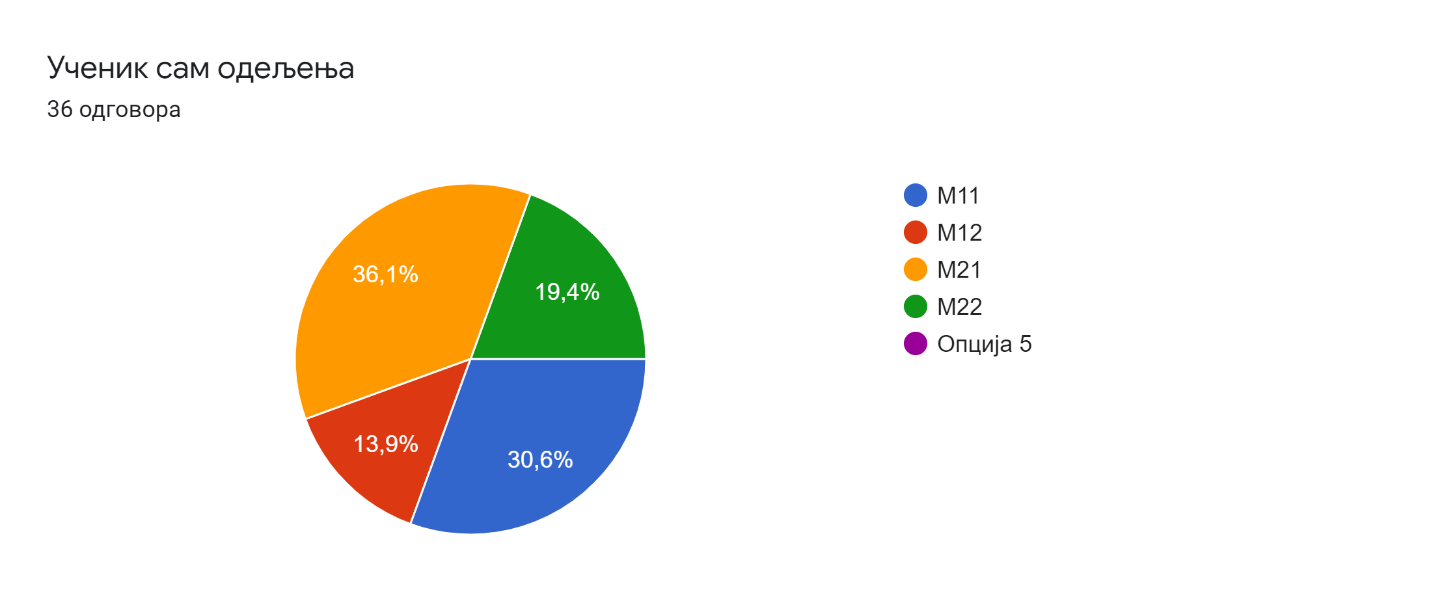 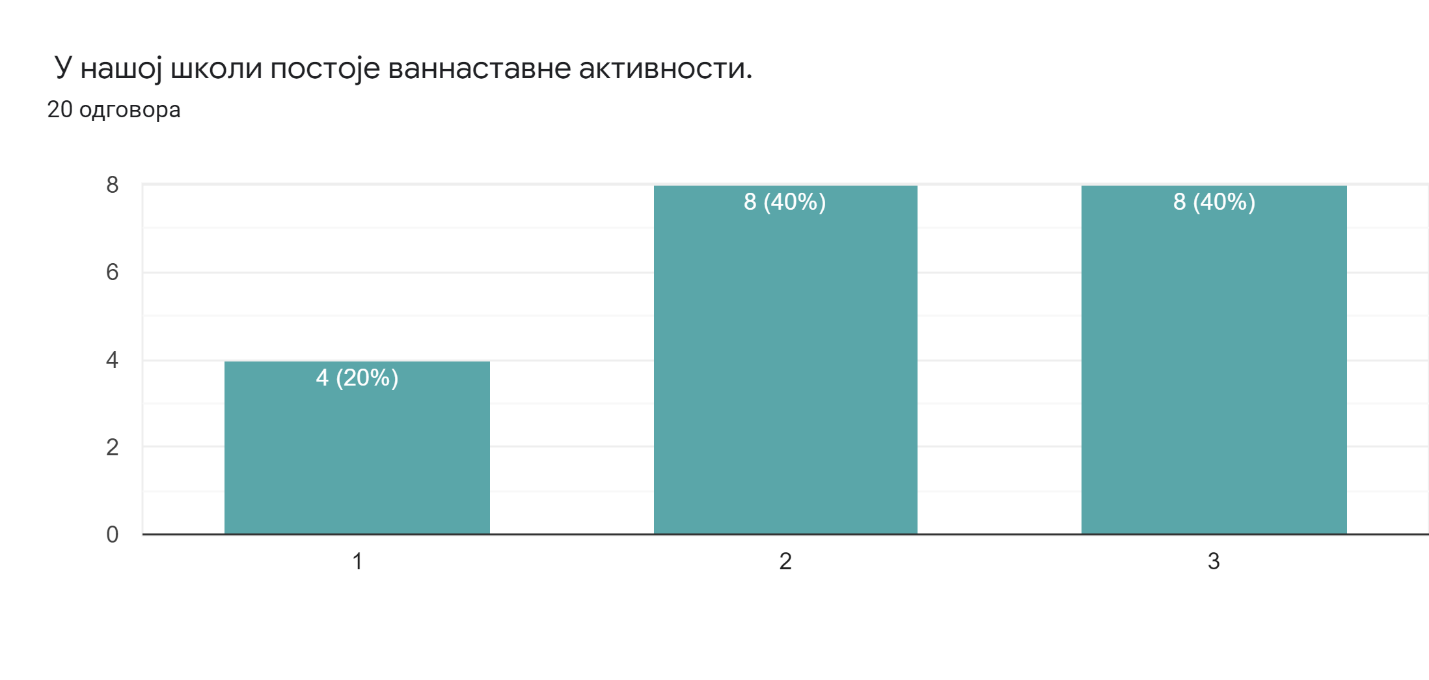 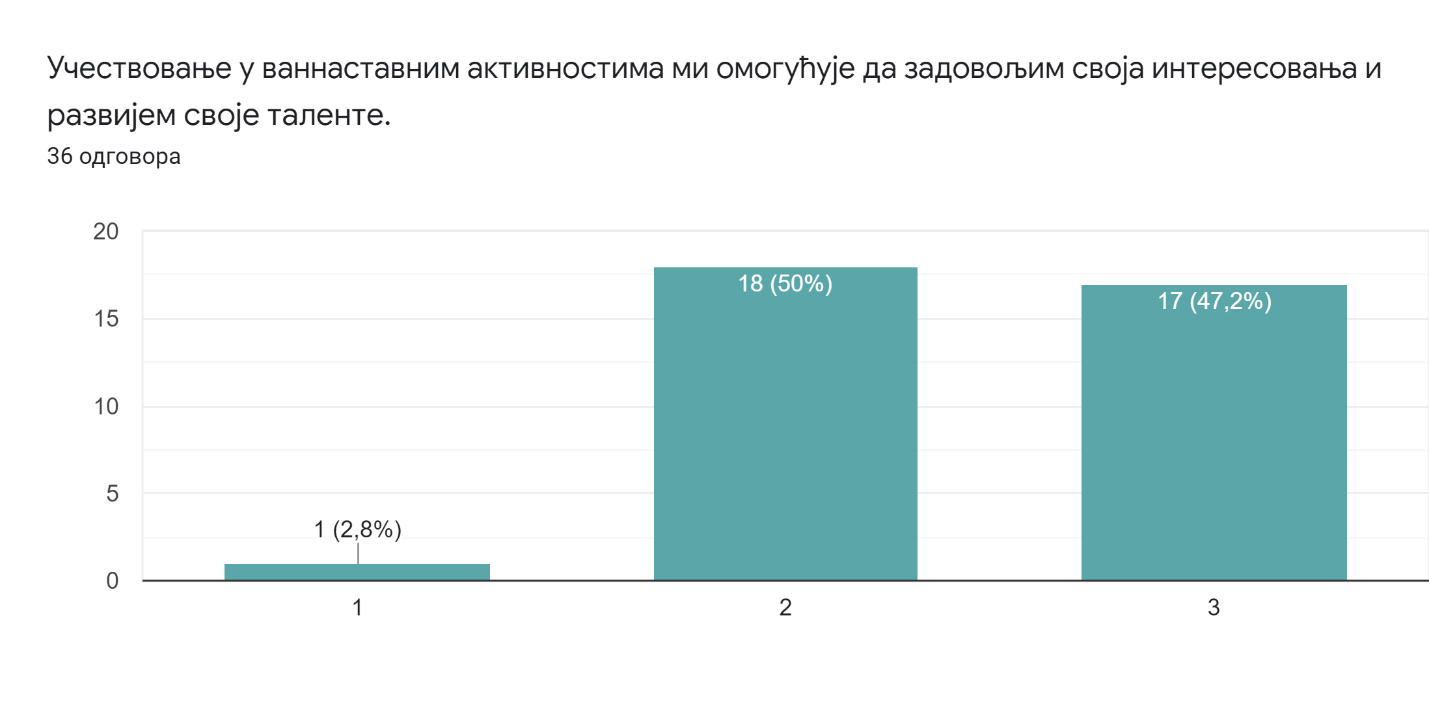 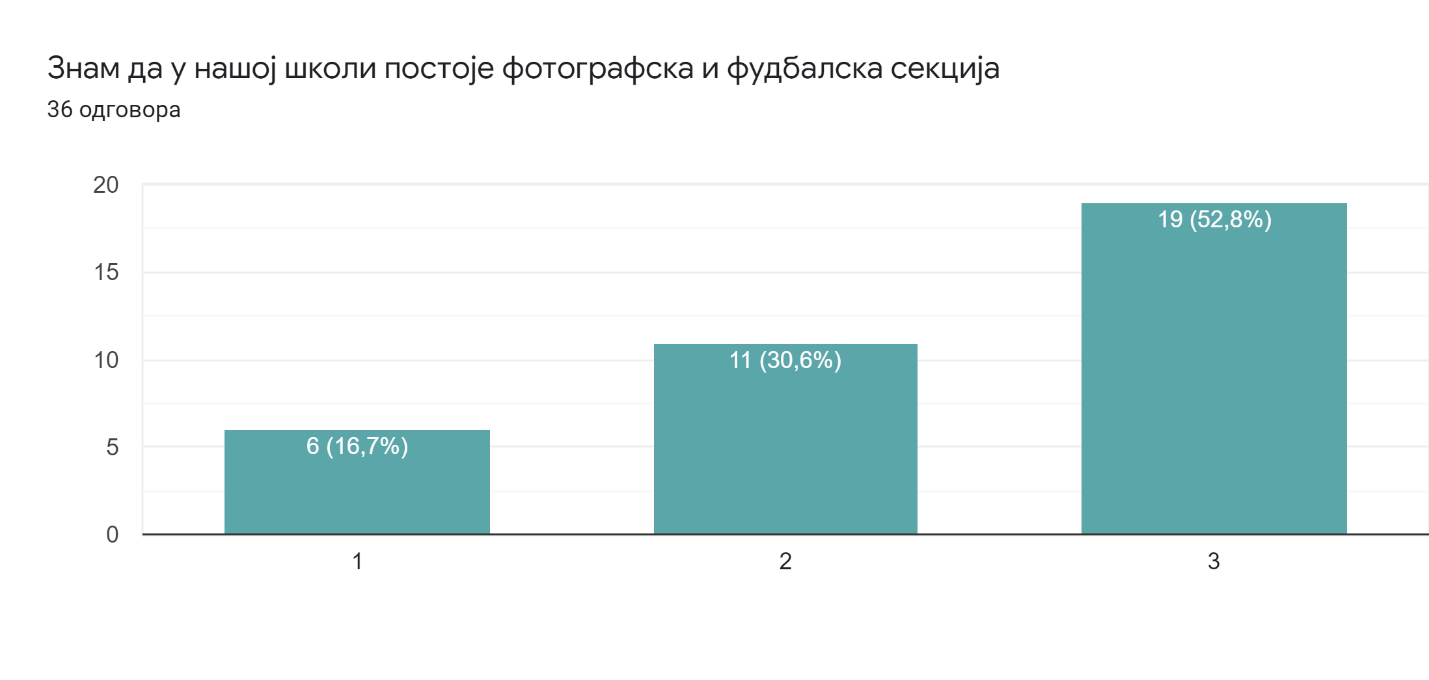 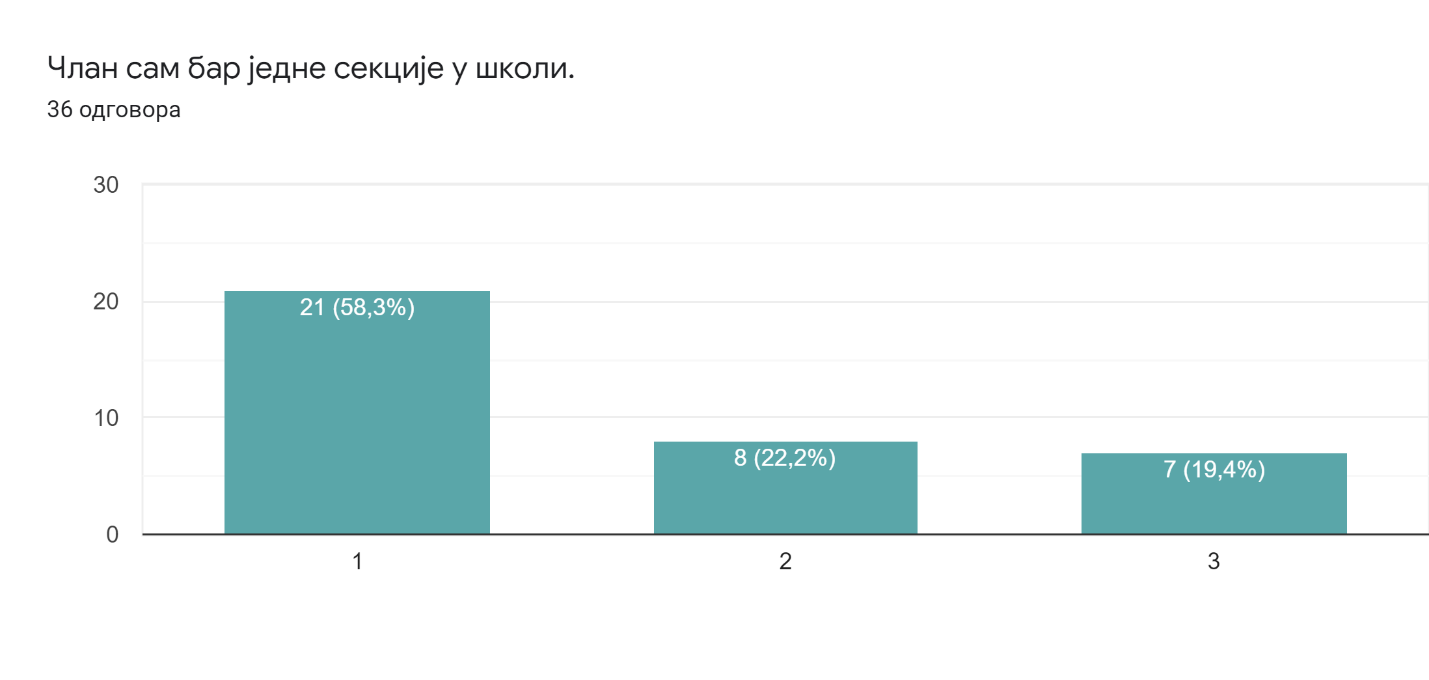 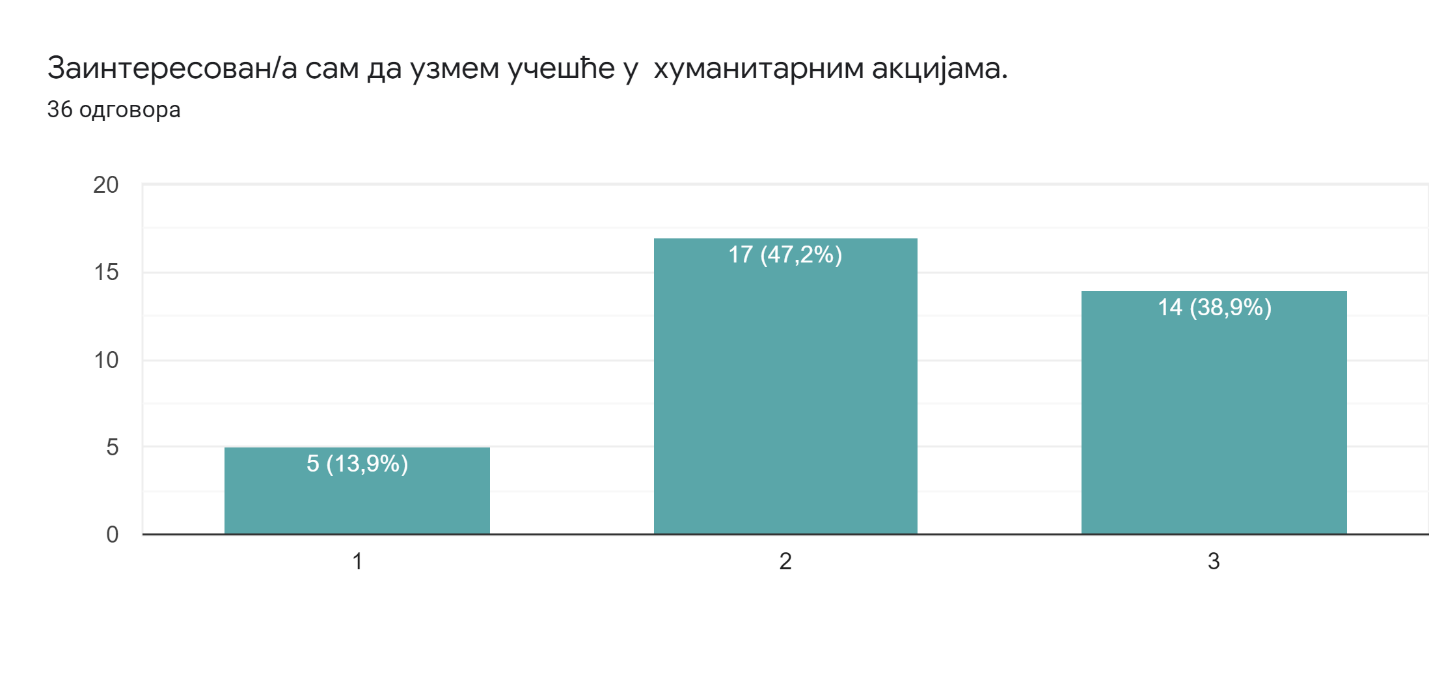 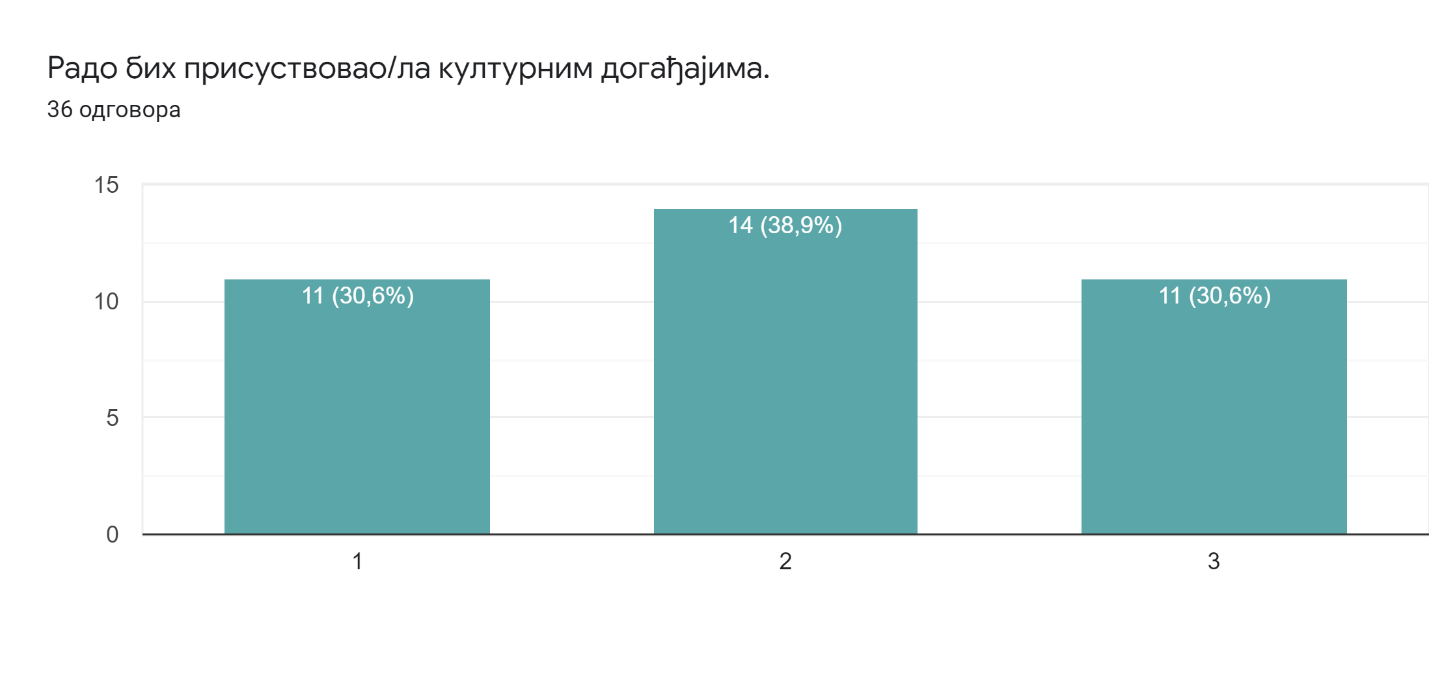 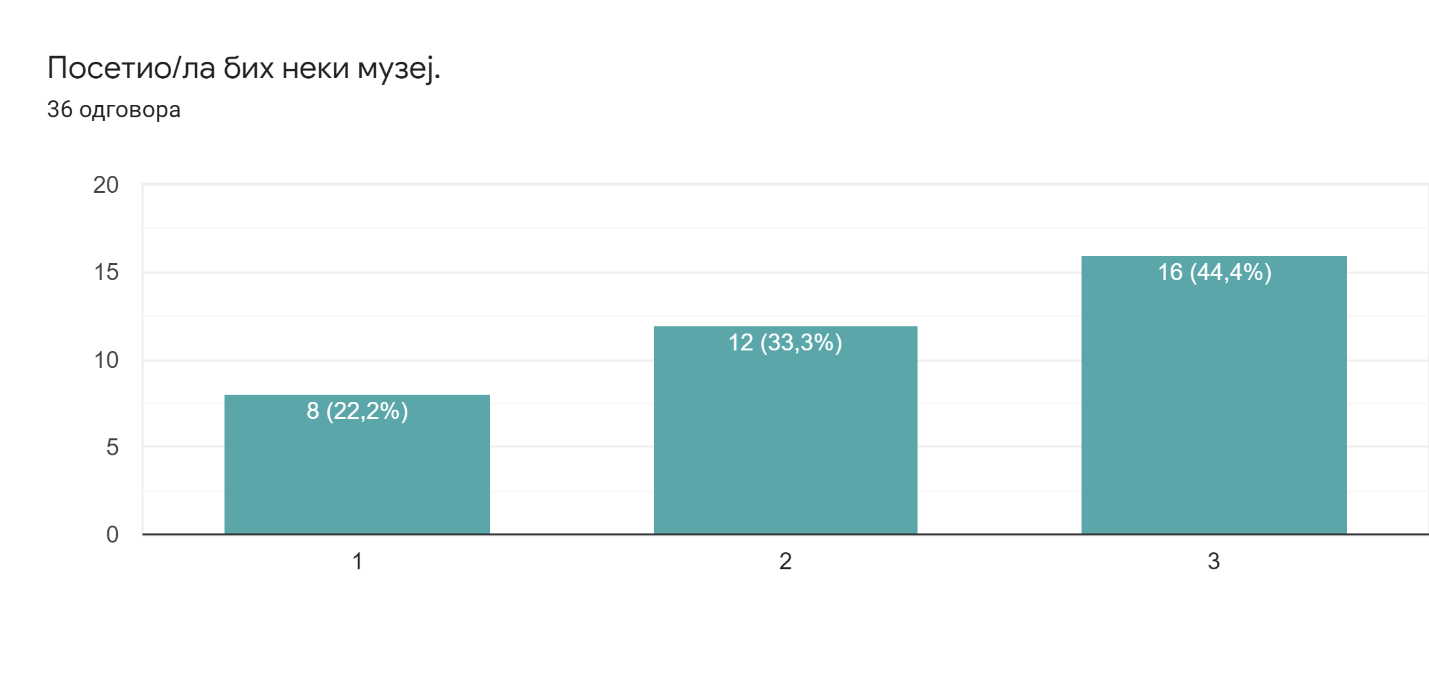 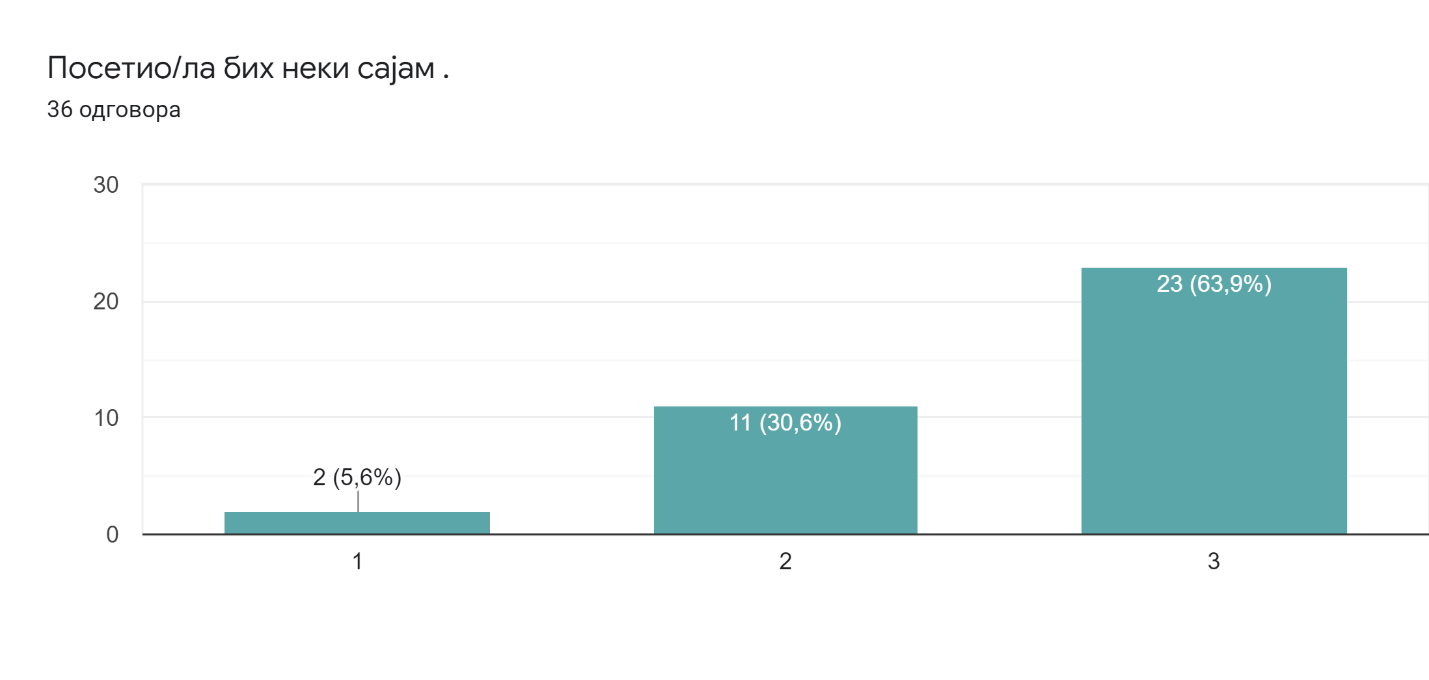 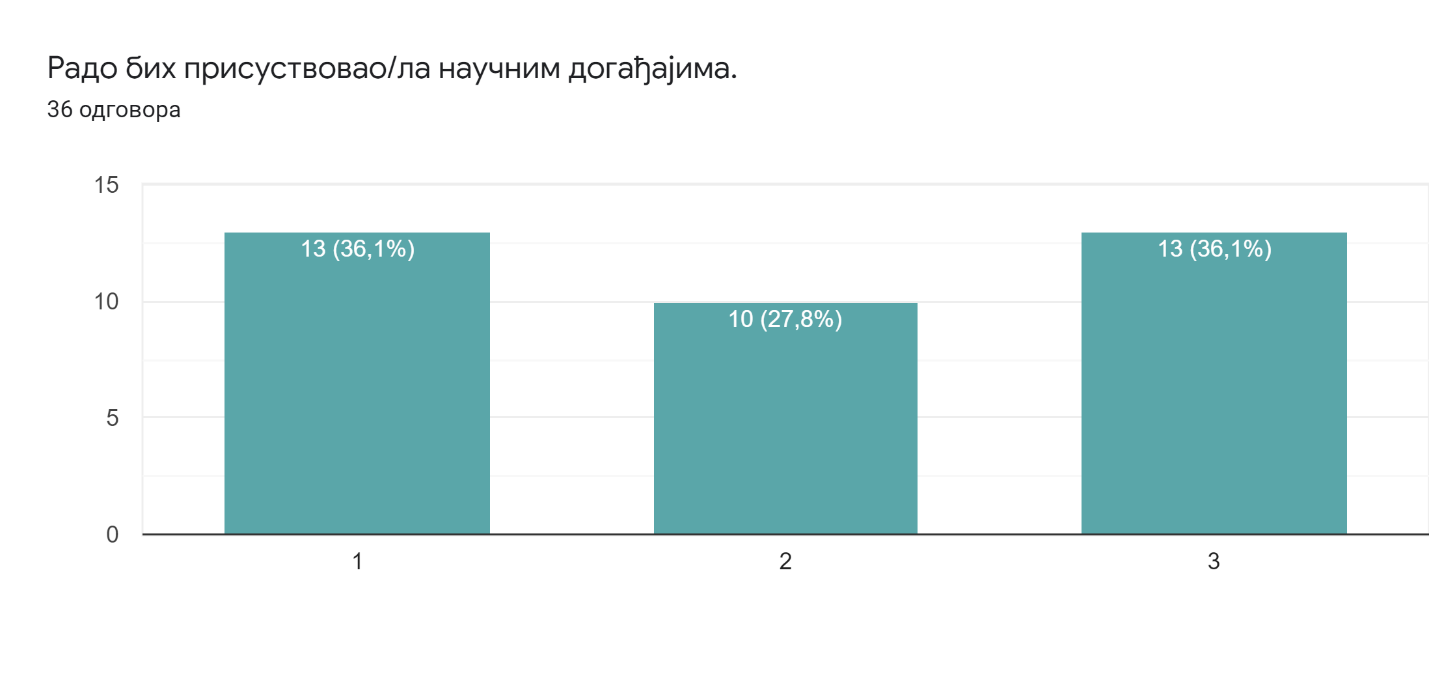 Који културни догађај, музеј, сајам би сте волели да посетите? 24 одговораVojni muzejLurveBilo kojiSajam automobilaNarodni muzej u BeograduSajam PoljoprivredeSajam automobila, muzej umetnostiVojni Muzej Sam automobilaNikola telsaVojno naoruzanjemuzej savremenih umetnost, muzej iluzijaAutomobilaSajam naoruzanjaништаништљPoljoprvredniNijedansajam tehnike i sajam automabilaNovogodisnji sajam bgКрасная площадь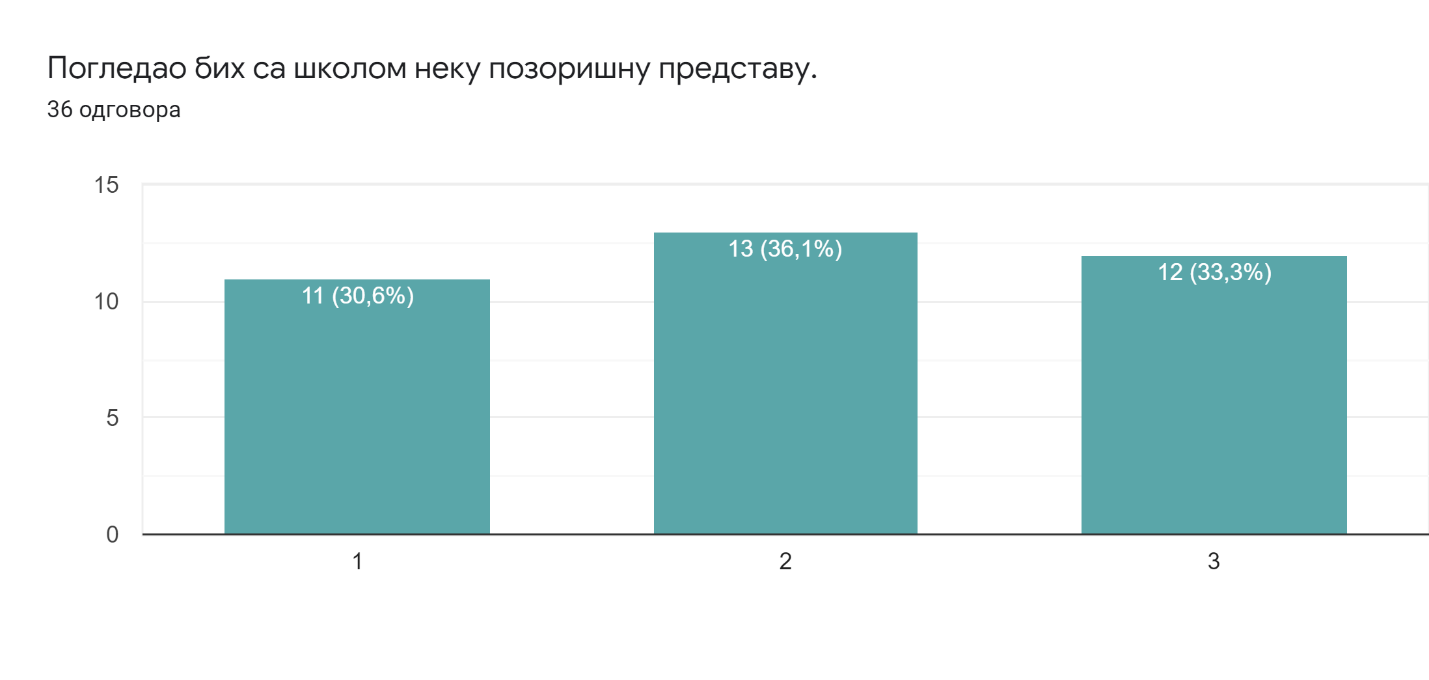 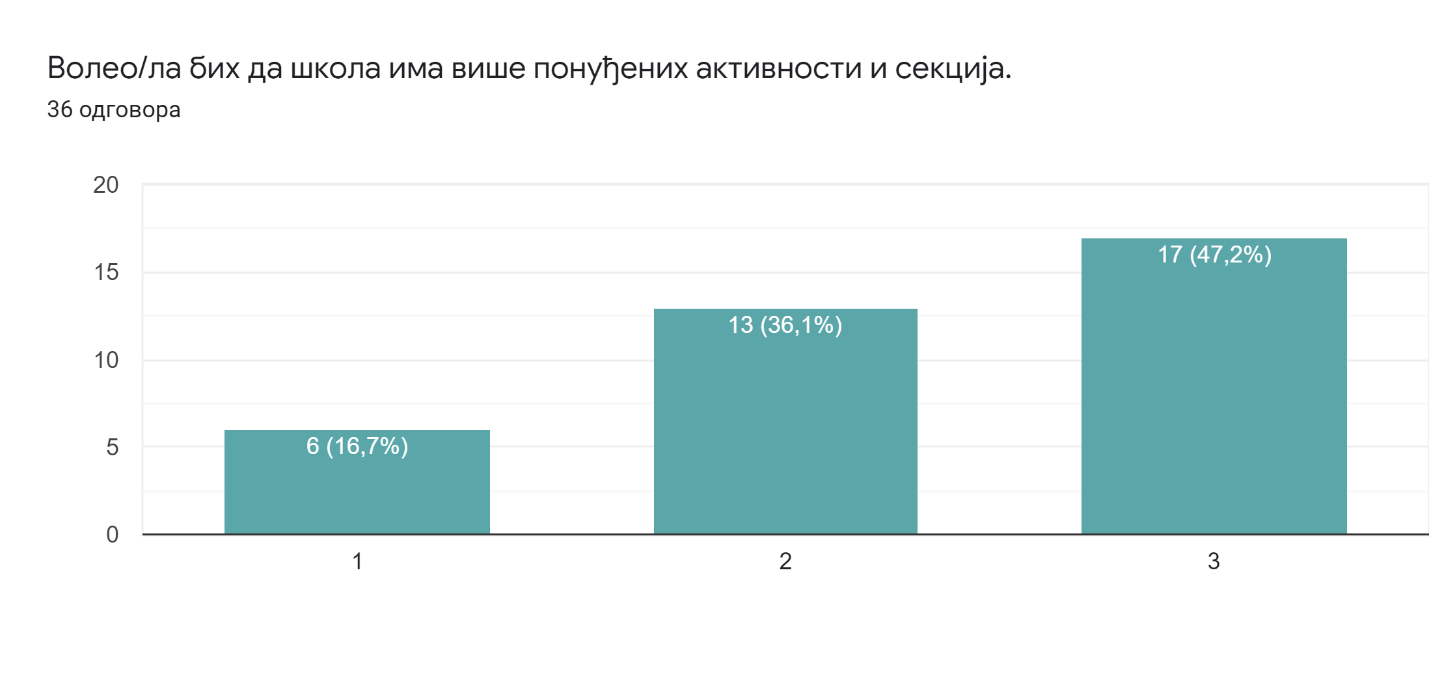 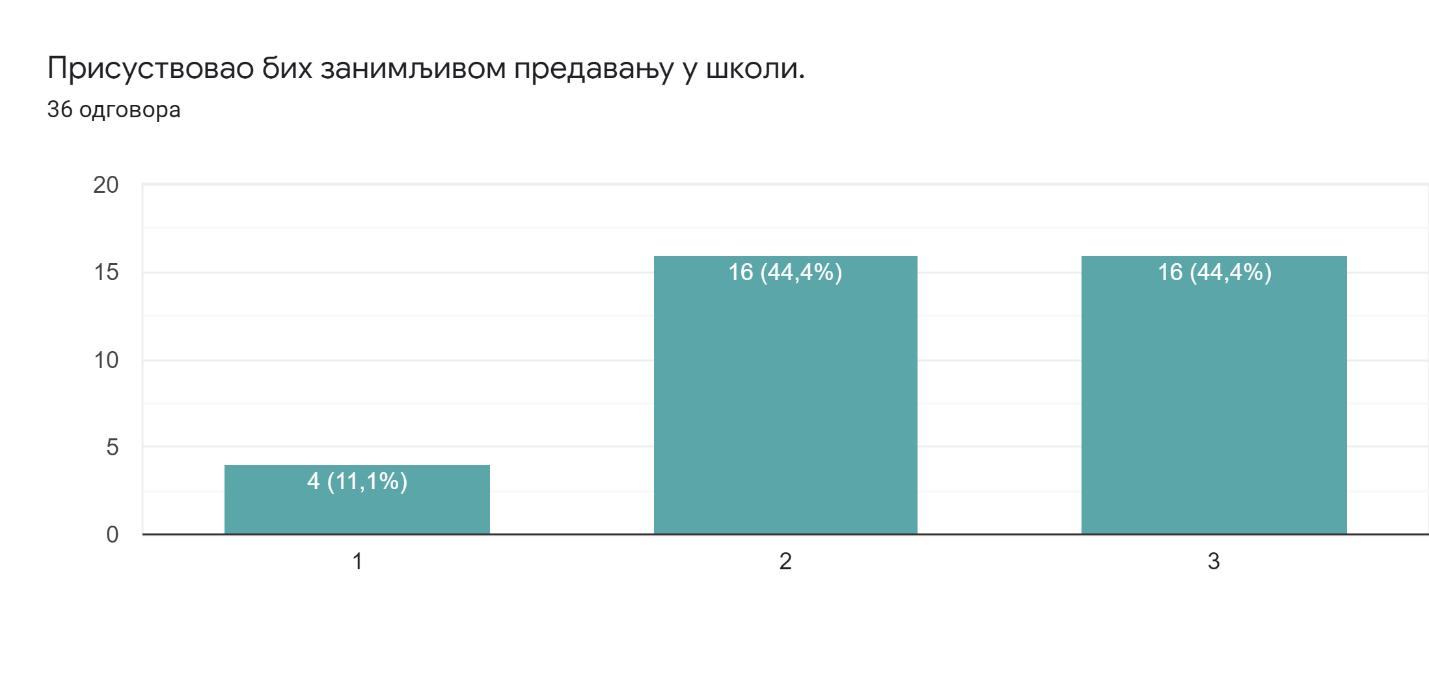 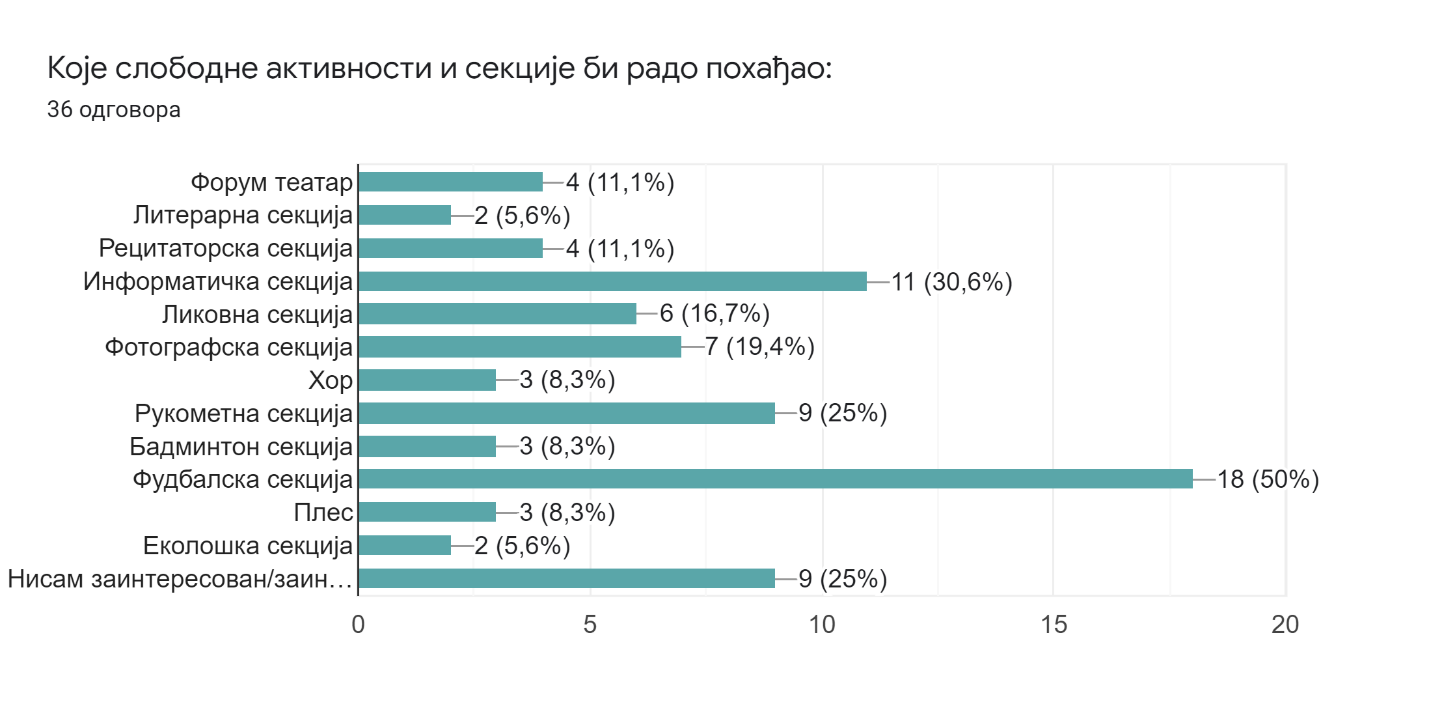 Да ли бисте желели да похађате неку секцију која није наведена? Наведите коју. 21 одговорNeнеDelimično tačnoBiciklistickaNijednuNe znamneGlumacku moždaNzmmFudbalskuDa,rukometnuUmetnička....ОдбојкаKosarkaska sekcijaИзрадили смо Анекс школског програма у који улазе:-Планови и програми наставе и учења стручног образовања и васпитањакоје школа остварује: Технишар за компијутерско управљање ЦНЦ машина, Механичар привредне механизације, Бравар.- План и програм рада CAD секције.- План и програм литерарне секције.- План и програм рада екскурзија: посета  Сајма  пољопривреде и Сајма аутомобила. излети: посета Војног музеју и музеја Никола Тесла.- План и програм часова одељенских старешина.ЗакључакСтручни Актив за развој школског програма  током школске 2021/22. године радио је према усвојеном плану. Сматрамо да је рад тима прошле и ове године значајно унапређен у односу на претходне године а наставојаћемо да још више побољшамо рад. 	                                                                                       Председник Стручног актива                                                          Тамара МинићГодишњи извештај о раду Педагошког колегијумау школској 2021/2022.годиниПедагошким колегијумом руководи директор школе Снежана Ристић. Чланови Педагошког колегијума су стручни сарадници Нада Јанковић, педагог и координатор Тима за инклузивно образовање, Емина Пештанац, библиотекар и координатор Тима за самовредновање, председници стручних већа и координатори тимова и стручних актива: Милка Митровић (координатор Тима за заштиту од насиља, дискриминације, злостављања и занемаривања), Никола Радисављевић (руководилац Сртучног већа машинске групе предмета и координатор Тима за развој међупредметних компентенција и предузетништва), Ивана Ивановић (руководилац Стручног већа српског језика и енглеског језика), Весна Миљуш (председник Стручног већа природних наука), Драгана Вучићевић (руководилац Стручног већа друштвених наука), Тамара Минић (руководилац Стручног већа физичког васпитања и председник Стручног актива за развојно планирање) и Марко Јовановић (координатор Тима за обезбеђивање квалитета и развој установе).Реализација плана и програма радаУ току школске 2021/2022.године одржано је укупно десет састанака (22.9.2021.г., 03.11.2021.г., 01.12.2021.г., 17.01.2022.г., 25.01.2022.г., 23.02.2022.г., 20.04.2022.г., 25.05.2022.г., 27.6.2022.г., 30.08.2022.г.). Већина састанака Педагошког колегијума у текућој години одржано је електронским путем, а материјали су постављани у форми гугл документа, а чланови су позвани да додају анализе, коментаре, укључе се у дискусију. Тачке дневног реда додаване су у складу са актуелним дешавањима. Активности предвиђене годишњим планом рада су реализоване. Анализа успеха ученика и мере за унапређењеУспех ученика анализиран је на класификационим периодима, рађена је компаративна анализа са истим периодима у протеклих 11 година и предлагане су мере за унапређење успеха. У односу на претходне школске године успех је нешто бољи. Број неоцењен ученика и даље је висок, али очекиван с обзиром на дуга одсуствовања појединих ученика. Слаб успех обично је повезан са нередовним похађањем наставе. Просечне оцене одељења су више у поређењу са истим класификационим периодом у претходној школској години.  Мере за унапређење успеха: редовније похађање допунске наставе, индивидуални разговори са ученицима, помоћ педагога у прављењу плана учења, на часовима ЧОС-а чешће дискутовати о успеху ученикa…Самовредновање рада школеУ току школске 2021/2022 Тим за самовредновање је одржао шест састанка (2.9.2021.г.,14.10.2021.г., 13.12.2021.г., 17.12.2021.г., 18.5.2022.г., 27.6.2022.г.). Одржана су и два радна састанка 11.3.2022.г. и 15.6.2022.г. На првом састанку чланови Тима су донели одлуку да се вреднују све области рада, иако је израђен нов Школски развојни план, а због тога што се до сада нису вредновале све области. Израђен је план рада Тима и подељена су задужења у оквиру истог. Координатор Тима за самовредновање поднео је у току године полугодишњи и годишњи извештај о самовредновању рада установе на школску 2021/2022. Урађен је и усвојен Акциони план унапређења рада установе на основу самовредновања.Разматрање и усвајање документацијеНа првој седници чланови колегијума разматрали су и усвојили сва документа потребна за оптимално функционисање школе. Усвојен је Годишњи план рада школе, Извештај о раду школе, план стручног усавршавања, Оперативни план рада школе у складу са препорукама Министарства просвете, уз поштовање свих мера заштите. Тимови и стручна већа редовно сучланове Педагошког колегијума извештавали о свом раду. Организација рада школеУ школи се континуирано ради на побољшању услова рада и унапређењу васпитно – образовног рада. У протеклом периоду доста је урађено на унапређењу материјално – технолошких услова. Посећени су часови свих наставника у школи. Наставници јасно истучу циљеве часа, шта се од ученика очекује да науче, истичу се кључни појмови на часу. Објашњења и упутства која наставник даје углавном су јасна свим ученицима. Активности на часу тако су структуиране да логично следе једна другу, појмови који се обрађују на часу повезују се са претходним знањем и искуством ученика. У настави је најзаступљенији фронтални рад и монолошска и дијалошка метода.  Пожељно је да се у настави чешће користи групни рад и рад у пару. Када се користи групни рад интеракција међу ученицима добро је усмерена тако да једни друге слушају, прате, постављају питања и слично. Од наставних средстава највише се користе уџбеници, презентације, штампани материјали. Поједини наставници веома су вешти у употреби мултимедијалних садржаја у настави. Може се закључити да наставници оцењују ученике формативно и сумативно у складу са Правилником. Акценат треба ставити на формативно оцењивање и диференцирану наставу. Стручно усавршавањеПедагошки колегијум усвојио је план стручног усавршавања за текућу школску годину.На почетку године усвојена је бодовна листа за стручно усавршавање унутар установе.  Координатор Тима за професионални развој запослених поднео је извештај о стручном усавршавању запослених на крају школске године, а извештаји о стручном усавршавању подношени су директору на свака три месеца.У школи нису организовани акредитовани семинари, већ су наставници усмерени на онлајн семинаре. Део понуде онлајн семинара презентован је на огласној табли у зборници.Током школске године одржани су интерни семинари, као и презентације посећених семинара. Поред овога одржавани су угледни и огледни часови, као и остале активности у складу са правилником о стручном усавршавању.Промоција рада школеДиректорка школе је обавестила чланове да је контактирала директоре основних школа у Сопоту, Ралји, Малој Иванчи, Рогачи, Раниловићима, Миросаљцима и Рипњу. Остварена  је посета овим школама, као и посета тих школа нашој, а све у циљу промоције наше школе. Наставник машинске групе предмета Никола Радисављевић припремио је презентацију, која је приликом посета била емитована ученицима. Поред овога, колеге  су континуирано радиле на промоцији школе, ажурирале информације на сајту школе. Све то је резултирало већем броју уписаних ученика, тако да је у новој школској години уписано два одељења.Сарадња са Тимом за инклузивно образовањеКоординатор Тима за инклузивно образовање редовно је обавештавао чланове Педагошког колегијума о активностима Тима, разматрани су предлози за увођење и укидање ИОП-а. На сваком класификационом периоду анализиран је успех ученика, који уче по индивидуалним образовним плановима. Мере за побољшање успеха: предлог да се за ученике који не постижу задовољавајући успех уради план додатне подршке, појачати рад тимова за додатну подршку ученицима, побољшати сарадњу школе и породице, обавити индивидуалне саветодавне разговоре са ученицима.Руководиоцима стручних већа, речено је да на састанцима скрену пажњу својим члановима, да о раду са овим ученицима воде посебну документацију, портфолиа за ове ученике и да ученици морају бити ангажовани на часу. Важно је интегрисати их у рад школе и школске активности. Социо-економска и педагошка структура ученика првог разредаКао и предходних школских година, педагог школе известила је чланове о истраживању које је обавила на почетку школске године, а у циљу бољег упознавања ученика првог разреда. Просечан ученик I разреда наше школе је здрав, долази из основне школе са добрим успехом, живи у потпуној, четворочланој  породици, у породичној кући, има посебну собу за рад  или посебно место за рад и углавном има потребан прибор за учење.Највећи број ученика живи у потпуним породицама и има брата/сестру. Породични осноси су стабилни, особа која их најбоље разуме су родитељи. Најчешће су запослена оба родитеља.У сутуацијама када им је тешко, обраћају се за помоћ родитељима. Ученицима првог разреда најважнија у животу су  здравље, породица и срећа.Просечан ученик наше школе на путу ка школи промени један аутобус, а за долазак у школу потребно му је до30 минута.Највише ученика уписало је ову школу зато што им се допада или стичу корисна знања и да могу поново да бирају изабрали би исту. Интересовања ученика за слободне секције углавном су у области спорта, и то највише за фудбал. Ученици имају лоше навике, на спавање одлазе после поноћи половина ученика.ЗакључакПедагошки колегијум разматрао је и реализовао садржаје планиране и прописане законом. Састанци су редовно одржавани и на њима су активно учествовали сви чланови.Извештај предала Емина ПештанацСредња оцена по предметима и одељењимаСАДРЖАЈИзвештај о реализацији годишњег  плана  рада Машинске школе "Космај" у Сопоту за школску 2021/2022. Годину  .........................................................       ........................ 2Услови рада школе и организација рада ......................................................................... 3Реализација поједниних облика васпитно – образовног рада ....................................... 5Екскурзије, излети, посете сајмовима  ...........................................................................  6Извештај о раду секција  .................................................................................................  6Сарадња са родитељима  .................................................................................................. 7Годишњи извештај о сарадњи са родитељима ученика одељења М11 школске 2021/2022. године  ...........................................................................................................  7Годишњи извештај о сарадњи са родитељима ученика одељења М12 школске 2021/2022. године  ............................................................................................................ 7Годишњи извештај о сарадњи са родитељима ученика одељења М21 школске 2021/2022. године  ............................................................................................................ 8Годишњи извештај о сарадњи са родитељима ученика одељења М22 школске 2021/2022. године  ........................................................................................................... 10Годишњи извештај о сарадњи са родитељима ученика одељења М31 школске 2021/2022. године  ........................................................................................................... 11Извештај о раду Наставничког већа  ............................................................................. 11Годишњи извештај о раду одељенских већа  ............................................................... 14Годишњи извештај о раду одељењског старешине  одељења М 11 у школској 2021/2022.години  ............................................................................................................ 16Годишњи извештај о раду одељењског старешине  одељења М 12 у школској 2021/2022.години  ............................................................................................................ 17Годишњи извештај о раду одељењског старешине  одељења М 21 у школској 2021/2022.години  ............................................................................................................ 18 Годишњи извештај о раду одељењског старешине  одељења М 22 у школској 2021/2022.години  ............................................................................................................ 19 извештај о раду одељењског старешине  одељења М 31 у школској 2021/2022.години  ............................................................................................................ 20Годишњи извештај о раду Стручног већа машинске групе предмета у школској 2021/2022. години ............................................................................................................ 21Годишњи извештај о раду Стручног већа друштвених наука у школској 2021/2022. години .............................................................................................................................   25Годишњи извештај о раду Стручног већа  физичког васпитања у школској 2021/2022. години ............................................................................................................ 29Годишњи извештај Стручног већа српског језика и књижевности и енглеског језика у школској 2021/22. години ............................................................................................ 32Годишњи  извештај о раду Стручног већа природних наука  у школској 2021/22. години .............................................................................................................................. 38Годишњи извештај о одржаним седницама Школског одбора Mашинске школе „Космај“ у Сопоту  за школску 2021/22.годину............................................................ 40Годишњи извештај о раду Савета родитеља у школској 2021/22. години  ............... 42Годишњи извештај Ученичког парламента у школској 2021/22. години................... 44Годишњи извештај о раду школског педагога за школску 2021/2022. годину   ....... 46Извештај о раду библиотекара у школској 2021/2022 години .................................... 51Извештај о раду координатора за практичну наставу за период  школске 2021/2022.године.............................................................................................................  52Извештај о раду координатора за ванредне ученике  школске 2021/2022.године....  53Годишњи извештај о раду Стручног актива за развојно планирање за школску 2021/22............................................................................................................................... 54Годишњи извештај Тима за самовредновање машинске школе „Космај“ у Сопоту за школску 2021/2022.. ........................................................................................................ 56Годишњи извештај Тима за заштиту од дискриминације, насиља, злостављања и занемариваља за школску 2021/2022 ............................................................................. 73Годишњи извештај Тима за инклузивно образовање  у школској 2021/22. години . 78Извештај Тима за професионални развој наставника ................................................   81Годишњи    извештај    о   раду   тима  за  обезбеђивање  квалитета  и  развој установе ............................................................................................................................ 82Годишњи извештај о раду Тима за међупредметне компетенције и предузетништво у школској 2021/2022. години...........................................................................................  83Годишњи извештај Стручног актива за развој школског програма за школску 2021/22 годину  ................................................................................................................ 85Годишњи   извештај  о  раду  Педагошког  колегијума  у  школској 2021/2022. години ............................................................................................................................. 100Извештај о раду секцијаОпшти успех ученика-  јун  2022  ................................................................................ 103Општи успех ученика-  август  2022  .......................................................................... 104Изостанци ученика ........................................................................................................ 105Васпитно-дисциплинске мере ...................................................................................... 106Реализација фонда часова ............................................................................................  107Средња оцена по предметима и одељењима на крају другог полугодишта ...........  108ОдељењеБрој ученика у одељењуПрисуство родитеља родитељским састанцима (број посета)Посете за време отворених врата одељењских старешинаПосете за време Отворених врата школеОстале посете(васпитно-дисциплински поступци итд.)Укупно М 11141440129УкупноОдељењеБрој ученика у одељењуПрисуство родитеља родитељским састанцима (број посета)Посете за време отворених врата одељењских старешинаПосете за време Отворених врата школеОстале посете(васпитно-дисциплински поступци итд.)Укупно М 12108/1014-1Укупно1014-1ОдељењеБрој ученика у одељењуПрисуство родитеља родитељским састанцима (број посета)Посете за време отворених врата одељењских старешинаПосете за време Отворених врата школеОстале посете(васпитно-дисциплински поступци итд.)Укупно М 2114297-642УкупноОдељењеБрој ученика у одељењуПрисуство родитеља родитељским састанцима (број посета)Посете за време отворених врата одељењских старешинаПосете за време Отворених врата школеОстале посете(васпитно-дисциплински поступци итд.)Укупно М 22158 (април)--2М2214	8 (јун)--1УкупноОдељењеБрој ученика у одељењуПрисуство родитеља родитељским састанцима (број посета)Посете за време отворених врата одељењских старешинаПосете за време Отворених врата школеОстале посете(васпитно-дисциплински поступци итд.)УкупноМ311910 (март)--2М3119	11 (мај)---УкупноИме и презимеПредмет / Изборни предмет или програм / Слободна наставна активностОдељења којима је наставник предавао у овој школској годиниНикола Радисављевић
(председник)Компјутерска графикаМ 21Никола Радисављевић
(председник)Технологија образовног профилаМ22, М 31Никола Радисављевић
(председник)Хемија и машински материјалиМ 12Милован РадонићМеханикаМ 11, М12, М21Милован РадонићМашински елементиМ 22, М31Милован РадонићТехничка физикаМ 12Милован РадонићОрганизатор практичне наставе(задужење на нивоу школе)Радица Пешић МилошевићТехничко цртањеМ 11, М 12Радица Пешић МилошевићТехнологија обрадеМ 22Радица Пешић МилошевићТехнологија машинске обрадеМ21Радица Пешић МилошевићМашински материјалиМ 11Радица Пешић МилошевићМашински елементиМ 21Радица Пешић МилошевићТехнологија образовног профилаМ 22, М 31Марко ЈовановићПрактична наставаМ 22, М 31Марко ЈовановићОрганизација радаМ31Зоран ЂурићПрактична наставаМ 11, М 12, М21, М22, М 31ПредметПрви разредПрви разредДругиразредДругиразредТрећи разредТрећи разредЧетврти разредЧетврти разредПредметI полуг.IIполуг.I полуг.IIполуг.I полуг.IIполуг.I полуг.IIполуг.Техничко цртање (М 11)4,544,09Машински материјали (М 11)3,463,38Механика (М 11)2,902,92Практична настава (М 11)3,083,18Хемија и машински материјали (М 12)1,722,05Техничка физика (М 12)2,172,04Техничко цртање (М 12)3,192,84Механика (М 12)2,342,19Практична настава (М 12)1,922,01Механика (М21)2,111,98Машински елементи (М21)2,982,96Компјутерска графика (М21)3,573,56Технологија машинске обраде (М21)3,042,94Практична настава (М21)3,162,68Машински елементи (М22)2,262,23Технологија обраде (М 22)2,082,14Технологија образовног профила(МПМ, М 22)3,173,33Технологија образовног профила (бравар, М 22)1,922,09Практична настава (МПМ М 22)3,943,53Практична настава (бравар М 22)2,132,22Машински елементи (М31)2,542,49Организација рада (М31)2,912,22Технологија образовног профила(МПМ, М 31)2,853,20Технологија образовног профила (бравар, М 31)3,072,95Практична настава (МПМ М 31)3,303,47Практична настава (бравар М 31)3,293,54ПредметПрви разредПрви разредДругиразредДругиразредТрећи разредТрећи разредЧетврти разредЧетврти разредПредметI полуг.IIполуг.I полуг.IIполуг.I полуг.IIполуг.I полуг.IIполуг.Техничко цртање (М 11)4,543,93Машински материјали (М 11)3,543,57Механика (М 11)3,153,29Практична настава (М 11)3,273,36Хемија и машински материјали (М 12)1,702,20Техничка физика (М 12)2,702,50Техничко цртање (М 12)2,822,90Механика (М 12)2,782,60Практична настава (М 12)2,102,20Механика (М21)2,382,21Машински елементи (М21)3,003,07Компјутерска графика (М21)3,713,64Технологија машинске обраде (М21)3,213,50Практична настава (М21)3,172,86Машински елементи (М22)2,862,79Технологија обраде (М 22)2,332,50Технологија образовног профила(МПМ, М 22)3,223,62Технологија образовног профила (бравар, М 22)2,002,17Практична настава (МПМ М 22)4,004,00Практична настава (бравар М 22)2,402,50Машински елементи (М31)2,832,84Организација рада (М31)3,132,32Технологија образовног профила(МПМ, М 31)3,003,50Технологија образовног профила (бравар, М 31)3,002,89Практична настава (МПМ М 31)3,383,22Практична настава (бравар М 31)3,863,56Име и презимеПредмет / Изборни предмет или програм / Слободна наставна активностОдељења којима је наставник предавао у овој школској годиниДрагана ВучићевићИсторијаМ 12, М 21Нада СимановићГеографијаМ 12, М 21Драгана МаринковићГрађанско васпитањеМ 11 и М 12, М 21, М 22, М 31Момира ЂорђевићУстав и права грађана M 31Бојан Миленовић/Срећко ГлигоријевићВерска наставаM 21, M 31ПредметПрви разредПрви разредДруги разредДруги разредТрећи разредТрећи разредЧетврти разредЧетврти разредПредметI полуг.II полуг.I полуг.IIполуг.I полуг.IIполуг.I полуг.IIполуг.Историја2,092,302,712,64Географија2,224,00Устав и права грађанаГрађанско васпитање-----Верска наставаПредметНаставникБрој часова допунске наставеБрој часова додатне наставеБрој часова секцијеИсторијаДрагана Вучићевић///ГеографијаНада Симановић///Устав и права грађанаМомира Ђорђевић///Грађанско васпитањеДрагана Рацић///Верска наставаБојан Миленовић///ПредметОпштинскотакмичењеОпштинскотакмичењеОпштинскотакмичењеГрадско такмичењеГрадско такмичењеГрадско такмичењеРепубличко такмичењеРепубличко такмичењеРепубличко такмичењеПредмет1. место2. место3. место1. место2. место3. место1. место2. место3. местоИсторија////////Географија/////////Устав и права грађана/////////Грађанско васпитањеВерска наставаПредметРазредУџбеникАуторИздавачИсторијаМ 12Историја за први разред трогодишњих стручних школаДанило ШаренацЗавод за уџбеникеИсторијаМ 21Историја други разред средњих стручних школаИван М. БецићЗавод за уџбеникеГеографијаМ 12Географија за први или други разред средњих стручних школаМирко ГрчићЗавод за уџбеникеГеографијаМ 21Географија Србије - уџбеник за стручне школе Милка Живковић Бубало, Даринка Максимовић, Бојан ЂерчанЗавод за уџбеникеУстав и права грађанаГрађанско васпитањеМ11, М12Водич за наставнике „Грађанско васпитање” за 1. разред средње школе, Министарство просвете и спорта, 2002Дејановић ВеснаПешић МирјанаПопадић ДраганКијевчанин СлавицаКривачић МаријаМрше СњежанаПетровић ДанијелаГрађанско васпитањеМ 21Водич за наставнике „Грађанско васпитање” за 2. разред средње школе, Министарство просвете и спорта, 2002    Пешић МирјанаПопадић ДраганРадуловић ЛидијаПетровић ДанијелаВучковић Шаховић НевенаДејановић ВеснаКијевчанин Славица Мрше СњежанаГрађанско васпитањеМ31Водич за наставнике „Грађанско васпитање“ за 3. разред средње школе, Министарство просвете и спорта, 2004Попадић Драган   Илија Вујачић     Данијела Петровић    Миљенко Дерета   Загорка    АксентијевићРадмила ГошовићМарија РудићТања АзањацНаташа ЂуричићВера ОциИме и презимеПредмет Одељења којима  наставник предаје у овој школској годиниИвана ИвановићСрпски језик и књижевностМ11, М21, М22Марија ЛазаревићСрпски језик и књижевностM12, М31Милка МитровићЕнглески језикМ11, М12, М21, M22, М31ОдељењеПросечна оцена одељења из српског језика и књижевностиПросечна оцена одељења из српског језика и књижевностиПросечна оцена одељења из енглеског језикаПросечна оцена одељења из енглеског језикаОдељењеIполуг.IIполуг.Iполуг.IIполуг.М 113,543,503,383,36М 122,272,502,272,30М 212,792,923,072,79М 222,532,642,202,31М 313,15 3,372,532,53Име и презимеПредмет Одељења којима је наставник предавао у овој школској годиниВесна  МиљушФизикаХемијаМ 11Исидора  ГлишићМатематикаМ11,М12,М22,М 21,М31Никола  РадисављевићРачунарство  и  информатикаМ 11,М12Мелита  КостовЕкологија  и  заштита  животне  срединеМ11,М12ПредметПредмет      I     II   IIIМатематика    2,20   2,092,16Физика    2,64Хемија   2,64Рачунарство  и  информатика    3,65Екологија  и  заштита  животне  средине  2,92Име и презимеНазив  семинараНикола  РадисављевићВебинар „са  стручњацима  на  вези2- безбедно током  пандемије, савез  учитеља  Србије, онлајнСеминар за Moodle  администрирањеВесна  МиљушВебинар „ Са  стручњацима  на  вези 2-безбедно  током  пандемије“ , Савез   учитеља  Србије,онлајн, Тестови знања-водич за израду и примену", кат.бр.581 у трајању од 36 сати,ОКЦ, , платформа ЧУВАМ ТЕ  Стратегије у раду са ученицима који показују проблеме у понаш,16 бодова, Република Србија,Агенција за спречавање корупције Етика и интегритетМелита КостовВебинар“Са стручњацима на  вези  2-безбедно  током  пандемије“, Савез  учитеља  Србије ,онлајн,  Платформа "Чувам те", Безбедно коришћење дигиталне технологије-превенција дигиталног насиља-16 бодова, Заштита деце са сметњама у развоју у случајевима занемаривања и дискриминације,злостављања и насиља-16 бодова, Улога установа образовања и васпитања у борби против трговине људима,16 -бодова.Исидора  Глишић„Реализација  наставе  орјентисане  ка  исходима  учења“ЗУОВ, онлајн„Школско  законодавство“ у  извођењу  гимназије „Свети  Сава“Вебинар“ Са  стручњацима  на  вези  2“-безбедно  током  пандемије, Савез  учитеља  Србије,онлајнНазив програма образовања и васпитањаТрајање програма образовања и васпитањаОпштеобразовни програми образовања и васпитањаСтручни програми образовања и васпитањаБравар, механичар привредне механизације3 годинеСлужбени гласник РСПросветни гласникБр.11/2013, 11/2016Службени гласник РСПросветни гласникБр.9/2013Техничар за компјутерско управљање ЦНЦ машина4 годинеСлужбени гласник РСПросветни гласникБр. 6/2018Службени гласник РСПросветни гласникБр.9/2020ПитањаПроценат ученика који су одговорили на питања1.Колико времена проводиш на интернету током дана?а) 21,4%  б) 50%  в) 7,14%  г) 14,28%  д) 7,14% 2.Да ли користиш интернет ноћу?а) 85,7%   б) 14,28%3.Да ли често не спаваш ноћу зато што си на интернету?а) 57,14%   б) 42,86%4.Да ли запостављаш школске обавезе због интернета?а) 21,4%   б)78,57%5.Да ли запостављаш породичне обавезе због интернета?а) 7,14%   б) 92,86%6.Да ли мислиш да си безбедан на интернету?а) 64,28%   б) 35,72%7.Које садржаје на интернету волиш да читаш/гледаш? Напиши.Већина ученика воли да гледа неке сцене из филмова или серија, игрице, филмове, аниме, рестаурацију предмета и хемију, разне садржаје на Јутјубу, Инстаграму, ТикТоку, Телеграму, Твитеру, Дискорду и Фејсбуку.Један ученик је одговорио да воли све да гледа, а два ученика се нису изјаснила шта воле да гледају.8.Због чега користиш интернет?а) 78,57%   б) 7,14%   проценат ученика који је заокружио оба одговора: 14,28%9.Да ли имаш профил на некој од друштвених мрежа? На којој?а) 92,86%   б) 7,14%   71, 43% ученика је рекло да користи друштвену мрежу Инстаграм7, 14% ученика је рекло да користи “Call of duty“14,28% ученика je рекло да нема профил на друштвеној мрежи7, 14% ученика није написао на којој мрежи има профил10.Да ли прихваташ свакога ко ти пошаље захтев за пријатеља на друштвеној мрежи?а) 7,14%   б) 28,57%   в) 57,14%   г) 7,14%   јун 2022.јун 2022.OПШТИ УСПЕХ УЧЕНИКАOПШТИ УСПЕХ УЧЕНИКАOПШТИ УСПЕХ УЧЕНИКАOПШТИ УСПЕХ УЧЕНИКАOПШТИ УСПЕХ УЧЕНИКАOПШТИ УСПЕХ УЧЕНИКАOПШТИ УСПЕХ УЧЕНИКАOПШТИ УСПЕХ УЧЕНИКАOПШТИ УСПЕХ УЧЕНИКАOПШТИ УСПЕХ УЧЕНИКАOПШТИ УСПЕХ УЧЕНИКАOПШТИ УСПЕХ УЧЕНИКАOПШТИ УСПЕХ УЧЕНИКАOПШТИ УСПЕХ УЧЕНИКАOПШТИ УСПЕХ УЧЕНИКАOПШТИ УСПЕХ УЧЕНИКАOПШТИ УСПЕХ УЧЕНИКАOПШТИ УСПЕХ УЧЕНИКАOПШТИ УСПЕХ УЧЕНИКАOПШТИ УСПЕХ УЧЕНИКАOПШТИ УСПЕХ УЧЕНИКАOПШТИ УСПЕХ УЧЕНИКАOПШТИ УСПЕХ УЧЕНИКАOПШТИ УСПЕХ УЧЕНИКАOПШТИ УСПЕХ УЧЕНИКАOПШТИ УСПЕХ УЧЕНИКАOПШТИ УСПЕХ УЧЕНИКАOПШТИ УСПЕХ УЧЕНИКАOПШТИ УСПЕХ УЧЕНИКАOПШТИ УСПЕХ УЧЕНИКАOПШТИ УСПЕХ УЧЕНИКАOПШТИ УСПЕХ УЧЕНИКАOПШТИ УСПЕХ УЧЕНИКАOПШТИ УСПЕХ УЧЕНИКАOПШТИ УСПЕХ УЧЕНИКАOПШТИ УСПЕХ УЧЕНИКАOПШТИ УСПЕХ УЧЕНИКАOПШТИ УСПЕХ УЧЕНИКАOПШТИ УСПЕХ УЧЕНИКАOПШТИ УСПЕХ УЧЕНИКАOПШТИ УСПЕХ УЧЕНИКАOПШТИ УСПЕХ УЧЕНИКАOПШТИ УСПЕХ УЧЕНИКАOПШТИ УСПЕХ УЧЕНИКАОдељењеСВЕГА УЧЕНИКАПОЗИТИВАН УСПЕХПОЗИТИВАН УСПЕХПОЗИТИВАН УСПЕХПОЗИТИВАН УСПЕХПОЗИТИВАН УСПЕХПОЗИТИВАН УСПЕХПОЗИТИВАН УСПЕХПОЗИТИВАН УСПЕХСВЕГА ПОЗИТИВНИХСВЕГА ПОЗИТИВНИХНЕДОВОЉАН УСПЕХНЕДОВОЉАН УСПЕХНЕДОВОЉАН УСПЕХНЕДОВОЉАН УСПЕХНЕДОВОЉАН УСПЕХНЕДОВОЉАН УСПЕХСВЕГА НЕДОВОЉНИХСВЕГА НЕДОВОЉНИХНеоцењениНеоцењениОдељењеСВЕГА УЧЕНИКАОдличанОдличанВр.добарВр.добарДобарДобарДовољанДовољанСВЕГА ПОЗИТИВНИХСВЕГА ПОЗИТИВНИХСАСАСАСАСАСАСВЕГА НЕДОВОЉНИХСВЕГА НЕДОВОЉНИХОдељењеСВЕГА УЧЕНИКАОдличанОдличанВр.добарВр.добарДобарДобарДовољанДовољанСВЕГА ПОЗИТИВНИХСВЕГА ПОЗИТИВНИХ11223 и више3 и вишеСВЕГА НЕДОВОЉНИХСВЕГА НЕДОВОЉНИХОдељењеСВЕГА УЧЕНИКАОдличанОдличанВр.добарВр.добарДобарДобарДовољанДовољанСВЕГА ПОЗИТИВНИХСВЕГА ПОЗИТИВНИХнедовољномнедовољномнедовољненедовољненедовољненедовољнеСВЕГА НЕДОВОЉНИХСВЕГА НЕДОВОЉНИХОдељењеСВЕГА УЧЕНИКАБр%Бр%Бр%Бр%Бр%Бр.%Бр.%Бр.%Бр.%Бр.%М-1114321.43%535.71%642.86%00.00%14100.00%00.00%00.00%00.00%00.00%00.00%М-121000.00%110.00%550.00%220.00%880.00%00.00%00.00%220.00%220.00%00.00%I24312.50%625.00%1145.83%28.33%2291.67%00.00%00.00%28.33%28.33%00.00%М-211417.14%00.00%1178.57%17.14%1392.86%00.00%00.00%00.00%00.00%17.14%М-221400.00%321.43%964.29%214.29%14100.00%0.00%0.00%0.00%0.00%0.00%II2813.57%310.71%2071.43%310.71%2796.43%00.00%00.00%00.00%00.00%13.57%М-3119210.53%210.53%842.11%00.00%1263.16%15.26%00.00%15.26%210.53%526.32%III19210.53%210.53%842.11%00.00%1263.16%15.26%00.00%210.53%210.53%526.32%IV#DIV/0!#DIV/0!#DIV/0!#DIV/0!0#DIV/0!###########DIV/0!0#DIV/0!#DIV/0!УКУПНО7168.45%1115.49%3954.93%57.04%6185.92%11.41%00.00%34.23%45.63%68.45%август 2022.август 2022.август 2022.OПШТИ УСПЕХ УЧЕНИКАOПШТИ УСПЕХ УЧЕНИКАOПШТИ УСПЕХ УЧЕНИКАOПШТИ УСПЕХ УЧЕНИКАOПШТИ УСПЕХ УЧЕНИКАOПШТИ УСПЕХ УЧЕНИКАOПШТИ УСПЕХ УЧЕНИКАOПШТИ УСПЕХ УЧЕНИКАOПШТИ УСПЕХ УЧЕНИКАOПШТИ УСПЕХ УЧЕНИКАOПШТИ УСПЕХ УЧЕНИКАOПШТИ УСПЕХ УЧЕНИКАOПШТИ УСПЕХ УЧЕНИКАOПШТИ УСПЕХ УЧЕНИКАOПШТИ УСПЕХ УЧЕНИКАOПШТИ УСПЕХ УЧЕНИКАOПШТИ УСПЕХ УЧЕНИКАOПШТИ УСПЕХ УЧЕНИКАOПШТИ УСПЕХ УЧЕНИКАOПШТИ УСПЕХ УЧЕНИКАOПШТИ УСПЕХ УЧЕНИКАOПШТИ УСПЕХ УЧЕНИКАOПШТИ УСПЕХ УЧЕНИКАOПШТИ УСПЕХ УЧЕНИКАOПШТИ УСПЕХ УЧЕНИКАOПШТИ УСПЕХ УЧЕНИКАOПШТИ УСПЕХ УЧЕНИКАOПШТИ УСПЕХ УЧЕНИКАOПШТИ УСПЕХ УЧЕНИКАOПШТИ УСПЕХ УЧЕНИКАOПШТИ УСПЕХ УЧЕНИКАOПШТИ УСПЕХ УЧЕНИКАOПШТИ УСПЕХ УЧЕНИКАOПШТИ УСПЕХ УЧЕНИКАOПШТИ УСПЕХ УЧЕНИКАOПШТИ УСПЕХ УЧЕНИКАOПШТИ УСПЕХ УЧЕНИКАOПШТИ УСПЕХ УЧЕНИКАOПШТИ УСПЕХ УЧЕНИКАOПШТИ УСПЕХ УЧЕНИКАOПШТИ УСПЕХ УЧЕНИКАOПШТИ УСПЕХ УЧЕНИКАOПШТИ УСПЕХ УЧЕНИКАOПШТИ УСПЕХ УЧЕНИКАОдељењеСВЕГА УЧЕНИКАПОЗИТИВАН УСПЕХПОЗИТИВАН УСПЕХПОЗИТИВАН УСПЕХПОЗИТИВАН УСПЕХПОЗИТИВАН УСПЕХПОЗИТИВАН УСПЕХПОЗИТИВАН УСПЕХПОЗИТИВАН УСПЕХСВЕГА ПОЗИТИВНИХСВЕГА ПОЗИТИВНИХНЕДОВОЉАН УСПЕХНЕДОВОЉАН УСПЕХНЕДОВОЉАН УСПЕХНЕДОВОЉАН УСПЕХНЕДОВОЉАН УСПЕХНЕДОВОЉАН УСПЕХСВЕГА НЕДОВОЉНИХСВЕГА НЕДОВОЉНИХНедовољниНедовољниОдељењеСВЕГА УЧЕНИКАОдличанОдличанВр.добарВр.добарДобарДобарДовољанДовољанСВЕГА ПОЗИТИВНИХСВЕГА ПОЗИТИВНИХСАСАСАСАСАСАСВЕГА НЕДОВОЉНИХСВЕГА НЕДОВОЉНИХОдељењеСВЕГА УЧЕНИКАОдличанОдличанВр.добарВр.добарДобарДобарДовољанДовољанСВЕГА ПОЗИТИВНИХСВЕГА ПОЗИТИВНИХ11223 и више3 и вишеСВЕГА НЕДОВОЉНИХСВЕГА НЕДОВОЉНИХОдељењеСВЕГА УЧЕНИКАОдличанОдличанВр.добарВр.добарДобарДобарДовољанДовољанСВЕГА ПОЗИТИВНИХСВЕГА ПОЗИТИВНИХнедовољномнедовољномнедовољненедовољненедовољненедовољнеСВЕГА НЕДОВОЉНИХСВЕГА НЕДОВОЉНИХОдељењеСВЕГА УЧЕНИКАБр%Бр%Бр%Бр%Бр%Бр.%Бр.%Бр.%Бр.%Бр.%М-1114321.43%535.71%642.86%00.00%14100.00%00.00%00.00%00.00%00.00%00.00%М-121000.00%110.00%550.00%220.00%880.00%00.00%00.00%220.00%220.00%220.00%I24312.50%625.00%1145.83%28.33%2291.67%00.00%00.00%28.33%28.33%28.33%М-211417.14%00.00%1285.71%17.14%14100.00%00.00%00.00%00.00%00.00%00.00%М-221400.00%321.43%964.29%214.29%14100.00%00.00%00.00%00.00%00.00%00.00%II2813.57%310.71%2175.00%310.71%28100.00%00.00%00.00%00.00%00.00%00.00%М-3119210.53%210.53%1157.89%15.26%1684.21%00.00%00.00%315.79%315.79%315.79%III19210.53%210.53%1157.89%15.26%1684.21%00.00%00.00%315.79%315.79%315.79%IV#DIV/0!#DIV/0!#DIV/0!#DIV/0!0#DIV/0!###########DIV/0!0#DIV/0!#DIV/0!УКУПНО7168.45%1115.49%4360.56%68.45%6692.96%00.00%00.00%57.04%57.04%57.04%ИЗОСТАНЦИ УЧЕНИКАИЗОСТАНЦИ УЧЕНИКАИЗОСТАНЦИ УЧЕНИКАИЗОСТАНЦИ УЧЕНИКАИЗОСТАНЦИ УЧЕНИКАИЗОСТАНЦИ УЧЕНИКАИЗОСТАНЦИ УЧЕНИКАИЗОСТАНЦИ УЧЕНИКАОдељењеБројУкупан број изостанакаУкупан број изостанакаУкупан број изостанакаБрој изостанака по ученикуБрој изостанака по ученикуБрој изостанака по ученикуОдељењеученикаОправданихНеоправданихСВЕГАОправданихНеоправданихСВЕГАМ-11142115462161151.13.3154.4М-121017081611869170.816.1186.9I2438232074030159.38.6167.9М-211419881132101142.08.1150.1М-221416792731952119.919.5139.4II2836673864053131.013.8144.8М-311927553573112145.018.8163.8III1927553573112145.018.8163.8IV0000#DIV/0!#DIV/0!УКУПНО711024595011195144.313.4157.7ИЗРЕЧЕНЕ ВАСПИТНО-ДИСЦИПЛИНСКЕ МЕРЕИЗРЕЧЕНЕ ВАСПИТНО-ДИСЦИПЛИНСКЕ МЕРЕИЗРЕЧЕНЕ ВАСПИТНО-ДИСЦИПЛИНСКЕ МЕРЕИЗРЕЧЕНЕ ВАСПИТНО-ДИСЦИПЛИНСКЕ МЕРЕИЗРЕЧЕНЕ ВАСПИТНО-ДИСЦИПЛИНСКЕ МЕРЕИЗРЕЧЕНЕ ВАСПИТНО-ДИСЦИПЛИНСКЕ МЕРЕИЗРЕЧЕНЕ ВАСПИТНО-ДИСЦИПЛИНСКЕ МЕРЕИЗРЕЧЕНЕ ВАСПИТНО-ДИСЦИПЛИНСКЕ МЕРЕИЗРЕЧЕНЕ ВАСПИТНО-ДИСЦИПЛИНСКЕ МЕРЕИЗРЕЧЕНЕ ВАСПИТНО-ДИСЦИПЛИНСКЕ МЕРЕИЗРЕЧЕНЕ ВАСПИТНО-ДИСЦИПЛИНСКЕ МЕРЕИЗРЕЧЕНЕ ВАСПИТНО-ДИСЦИПЛИНСКЕ МЕРЕИЗРЕЧЕНЕ ВАСПИТНО-ДИСЦИПЛИНСКЕ МЕРЕИЗРЕЧЕНЕ ВАСПИТНО-ДИСЦИПЛИНСКЕ МЕРЕОдељењеБРОЈ УЧЕНИКАБРОЈ УЧЕНИКАБРОЈ УЧЕНИКАБРОЈ УЧЕНИКАБРОЈ УЧЕНИКАБРОЈ УЧЕНИКАБРОЈ УЧЕНИКАБРОЈ УЧЕНИКАБРОЈ УЧЕНИКАБРОЈ УЧЕНИКАБРОЈ УЧЕНИКАБРОЈ УЧЕНИКАБРОЈ УЧЕНИКАОдељењеБРОЈ УЧЕНИКАНаграђеноПохваљеноОд стране других органаОд стране других органаКоји су освојили једно од прва три места на такмичењимаКојима су изречене дисциплинске мереОпоменаУкор одeљенског старешинеУкор одељенског већаУкор директора школеСтро.укор наставничког већаИскључење из школеОдељењеБРОЈ УЧЕНИКАНаграђеноПохваљеноОд стране других органаОд стране других органаКоји су освојили једно од прва три места на такмичењимаКојима су изречене дисциплинске мереОпоменаУкор одeљенског старешинеУкор одељенског већаУкор директора школеСтро.укор наставничког већаИскључење из школеОдељењеБРОЈ УЧЕНИКАНаграђеноПохваљеноНагађеноПохваљеноКоји су освојили једно од прва три места на такмичењимаКојима су изречене дисциплинске мереОпоменаУкор одeљенског старешинеУкор одељенског већаУкор директора школеСтро.укор наставничког већаИскључење из школеМ-1114330001001000М-1210000009052200I243300010053200М-21141100010043300М-2214000008022400II281100018065700М-3119330009042210III19330009042210IV0000000000000УКУПНО717700037015101110РЕАЛИЗАЦИЈА ФОНДА ЧАСОВАРЕАЛИЗАЦИЈА ФОНДА ЧАСОВАРЕАЛИЗАЦИЈА ФОНДА ЧАСОВАРЕАЛИЗАЦИЈА ФОНДА ЧАСОВАРЕАЛИЗАЦИЈА ФОНДА ЧАСОВАРЕАЛИЗАЦИЈА ФОНДА ЧАСОВАРЕАЛИЗАЦИЈА ФОНДА ЧАСОВАРЕАЛИЗАЦИЈА ФОНДА ЧАСОВАРЕАЛИЗАЦИЈА ФОНДА ЧАСОВАРЕАЛИЗАЦИЈА ФОНДА ЧАСОВАРЕАЛИЗАЦИЈА ФОНДА ЧАСОВАРЕАЛИЗАЦИЈА ФОНДА ЧАСОВАРЕАЛИЗАЦИЈА ФОНДА ЧАСОВАРЕАЛИЗАЦИЈА ФОНДА ЧАСОВАРЕАЛИЗАЦИЈА ФОНДА ЧАСОВАРЕАЛИЗАЦИЈА ФОНДА ЧАСОВАРЕАЛИЗАЦИЈА ФОНДА ЧАСОВАРЕАЛИЗАЦИЈА ФОНДА ЧАСОВАРЕАЛИЗАЦИЈА ФОНДА ЧАСОВАРЕАЛИЗАЦИЈА ФОНДА ЧАСОВАРЕАЛИЗАЦИЈА ФОНДА ЧАСОВАРЕАЛИЗАЦИЈА ФОНДА ЧАСОВАРЕАЛИЗАЦИЈА ФОНДА ЧАСОВАОдељењеБрој ученикаРЕДОВНА НАСТАВАРЕДОВНА НАСТАВАРЕДОВНА НАСТАВАРЕДОВНА НАСТАВАОДЕЉЕHСКА ЗАЈЕДНИЦАОДЕЉЕHСКА ЗАЈЕДНИЦАОДЕЉЕHСКА ЗАЈЕДНИЦАОДЕЉЕHСКА ЗАЈЕДНИЦАДОПУНСКА НАСТАВАДОПУНСКА НАСТАВАДОПУНСКА НАСТАВАДОПУНСКА НАСТАВАДОДАТНА НАСТАВАДОДАТНА НАСТАВАДОДАТНА НАСТАВАДОДАТНА НАСТАВАВАННАСТАВНЕ АКТИВНОСТИВАННАСТАВНЕ АКТИВНОСТИВАННАСТАВНЕ АКТИВНОСТИВАННАСТАВНЕ АКТИВНОСТИИнструктивно-консултативна наставаОдељењеБрој ученикаПланираноОствареноРазликаРазликаПланираноОствареноРазликаРазликаПланираноОствареноРазликаРазликаПланираноОствареноРазликаРазликаПланираноОствареноРазликаРазликаИнструктивно-консултативна наставаОдељењеБрој ученикаПланираноОствареновишемањеПланираноОствареновишемањеПланираноОствареновишемањеПланираноОствареновишемањеПланираноОствареновишемањеИнструктивно-консултативна наставаМ-1114142414317037370010710700444400353500М-121014311475440333630167167000000191900-I2428552906510707330274274004444005454000М-211412601260--3535--9292-------29---М-221419091909--373611111092-----II283169316900727101203201020000029000М-311918681868--3535--7979-----------III191868186800353500797900000000000IV-000000000000000000000УКУПНО717892794351017717931556554024444005483000МАШИНСКА ШКОЛА "КОСМАЈ"МАШИНСКА ШКОЛА "КОСМАЈ"МАШИНСКА ШКОЛА "КОСМАЈ"СОПОТСОПОТСОПОТДРУГО ПОЛУГОДИШТЕ 2021/2022ДРУГО ПОЛУГОДИШТЕ 2021/2022ДРУГО ПОЛУГОДИШТЕ 2021/2022ДРУГО ПОЛУГОДИШТЕ 2021/2022ДРУГО ПОЛУГОДИШТЕ 2021/2022ДРУГО ПОЛУГОДИШТЕ 2021/2022ДРУГО ПОЛУГОДИШТЕ 2021/2022ДРУГО ПОЛУГОДИШТЕ 2021/2022Наставни предметНаставни предметНаставни предметбр. одељењаМ11М12М21М22М31сумашколаНаставни предметНаставни предметНаставни предметбр. одељењаМ11М12М21М22М31сумашкола11Српски језик и књижевност53.312.52.932.643.3914.82.9522Енглески језик53.322.32.792.362.5613.32.6733Руски језик044Историја22.32.644.942.4755Географија22.43.575.972.9966Ликовна култура24.33.217.513.7677Музичка уметност12.932.932.9388Физичко васпитање54.694.24.794.144.22224.4199Математика52.472.22.432.432.3911.92.381010Рачунарство и информатика24.583.17.683.841111Хемија12.282.282.281212Физика12.62.62.61313Хемија и машински материјали12.22.22.21414Екологија и зашт.жив. сред.23.132.25.332.671515Устав и права грађана13.063.063.061616Mашински елементи33.072.792.898.752.921717Техничко цртање23.762.96.663.331818Механика32.932.62.217.742.581919Техничка физика12.52.52.52020Машински материјали13.33.33.32121Компјутерска графика13.643.643.642222Технологија обраде12.52.52.52323Технологија машинске обраде13.53.53.52424Организација рада12.332.332.332525Елетротехника и електроника12.362.362.362626Основе електротехнике12.292.292.292727Технологија образовног профила Б22.172.895.062.532828Технологија образовног профила М23.623.677.293.652929Практична настава53.32.22.863.253.5315.13.0300294433.636.834.330.93636број наставних предмета13131212103737СРЕДЊА ОЦЕНА  ОДЕЉЕЊА53.382.583.072.863.09153